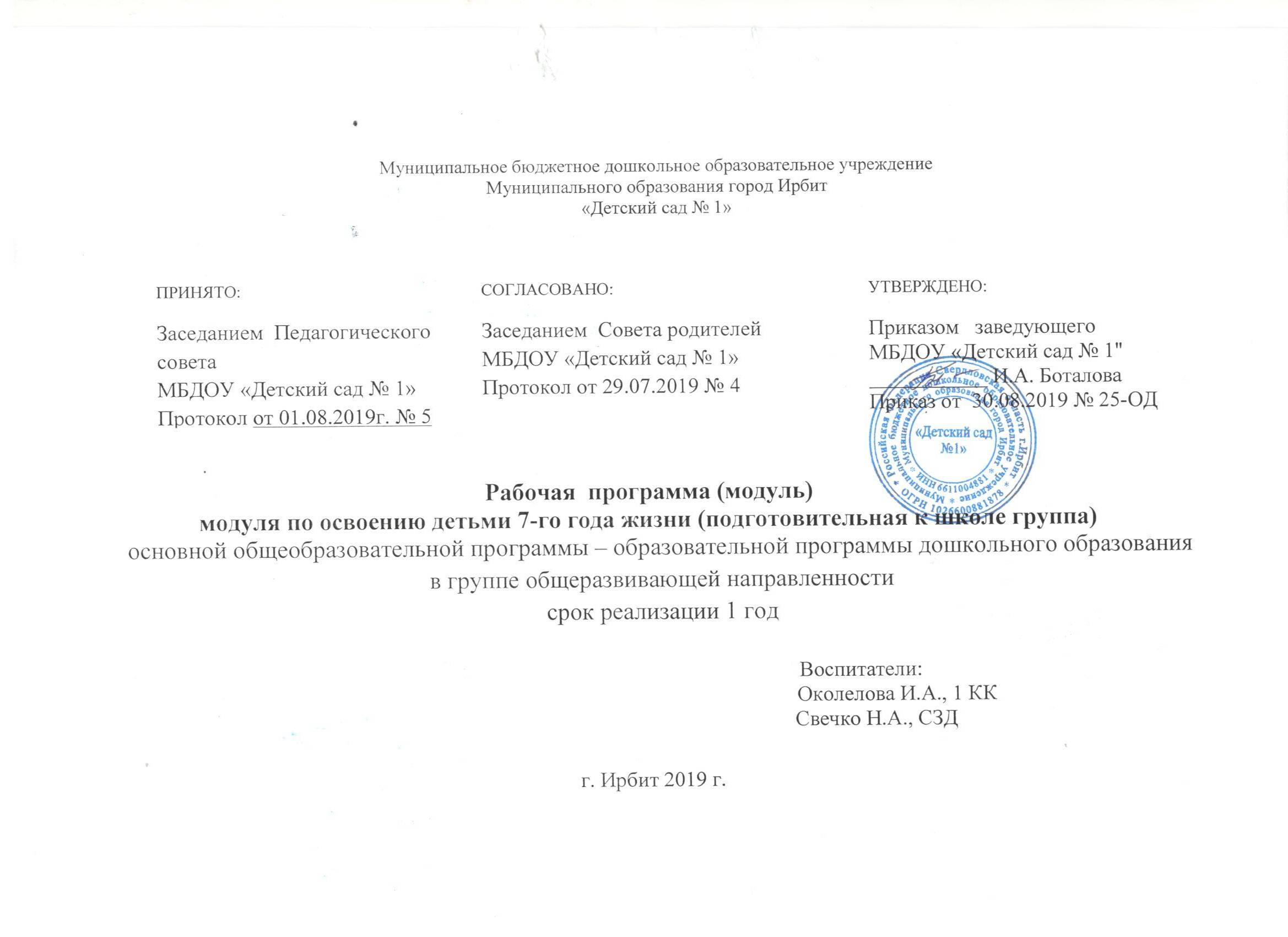 СОДЕРЖАНИЕРабочая программа (модуль) по освоению детьми 6-7 (8) лет жизни основной образовательной программы в группах общеразвивающей направленности (далее по тексту Программа) разработана для детей муниципального бюджетного дошкольного образовательного учреждения «Детского сада №1 (далее по тексту МБДОУ). Программа  утверждена на заседании педагогического  Совета МБДОУ (Протокол от 01.08.2019 г. № 5).I. ЦЕЛЕВОЙ РАЗДЕЛ.1 Пояснительная записка.Рабочая программа реализуется в Муниципальном бюджетном дошкольном образовательном учреждении Муниципального образования г. Ирбит «Детский сад № 1» (далее по тексту РП)   в группе общеразвивающей направленности с 6  до 7 (8)лет и направлена на разностороннее развитие детей,  с учетом их возрастных  особенностей,  на основе индивидуального подхода к детям  и специфичных для детей дошкольного возраста видов деятельности. Рабочая программа разработана в соответствии с Основной общеобразовательной программой детского сада и отражает особенности содержания и организации образовательного процесса в группе старшего дошкольного возраста.Нормативные основания разработки Программы:Федеральный  закон от 29 декабря 2012 года № 273–ФЗ  Российской Федерации «Об образовании в Российской Федерации»; Приказ Министерства образования и науки Российской Федерации (Минобрнауки России) от  30 августа 2013 г. № 1014 г. Москва «Об утверждении Порядка организации и осуществления образовательной деятельности по основным общеобразовательным программам дошкольного образования.Федеральный государственный образовательный стандарт дошкольного образования (Приказ Минобрнауки России №1155 от 17.10.2013 года);СанПиН 2.4.1.3049-13 «Санитарно-эпидемиологические требования к устройству, содержанию и организации режима работы в дошкольных организациях».  Постановление Главного государственного санитарного врача РФ от 15.05.2013г. № 26 (зарегистрировано министерство юстиции РФ 29.05.2013 г., регистрационный № 28564)Рабочая  программа разработана в соответствии с действующим законодательством и иными нормативными правовыми актами, локальным актами МБДОУ, регулирующими деятельность учреждения дошкольного образования:Федеральный закон от 29 декабря 2012 г. № 273-ФЗ "Об образовании в Российской Федерации» (статьи 2,12,13,14).2. Постановление Главного государственного санитарного врача Российской Федерации от 15 мая 2013 г. N 26 г. Москва "Об утверждении СанПиН 3.4.1.3049-13 3. "Санитарно эпидемиологические требования к устройству, содержанию и организации режима работы дошкольных образовательных организаций».Приказ Министерства образования и науки Российской Федерации (Минобрнауки России) от 17 октября 2013 г. N 1155 г. Москва "Об утверждении федерального государственного образовательного стандарта дошкольного образования".Приказ Министерства образования и науки Российской Федерации (Минобрнауки России) от 30 августа 2013 г. N 1014 г. Москва "Об утверждении Порядка организации и осуществления образовательной деятельности по основным общеобразовательным программам - образовательным программам дошкольного образования"Письмо Министерства образования и науки № 08-10 от 10 января 2014 года «План действий пообеспечению введения Федерального государственного образовательного стандарта дошкольного образования»Письмо Министерства образования и науки № 08-5 от 10 января 2014 г. "О соблюдении организациями, осуществляющими образовательную деятельность, требований, установленных федеральным государственным образовательным стандартом дошкольного образования "7. Устава МБДОУ «Детский сад № 1», утвержденного постановлением главы №  485-ПА от  15.04.2019 года.8. Лицензией на образовательную деятельность серия 66ЛО1 № 0003521от 04.08.2011г., бессрочно.  РП включает обязательную часть и часть, формируемую участниками образовательных отношений. Обе части являются взаимодополняющими и необходимыми с точки зрения реализации требований Федерального государственного образовательного стандарта дошкольного образования.Срок реализации РП – 1 год (2018 – 2019 учебный год). РП является «открытой» и может включать в себя целесообразные дополнения и изменения. Данная РП является приложением к образовательной программе МБДОУ «Детский сад № 1».1.1.1. Цели и задачи реализации рабочей программы РП обеспечивает развитие личности детей дошкольного возраста с 6  до 7 (8) лет в различных видах общения и деятельности с учётом их возрастных, индивидуальных психологических и физиологических особенностей по основным направлениям развития: социально-коммуникативному, познавательному, речевому, художественно-эстетическому, физическому.РП сформирована как программа психолого-педагогической поддержки позитивной социализации и индивидуализации, развития личности детей дошкольного возраста и определяет комплекс основных характеристик дошкольного образования (объем, содержание и планируемые результаты в виде целевых ориентиров дошкольного образования).РП направлена на: - создание условий развития ребенка, открывающих возможности для его позитивной социализации, его личностного развития, развития инициативы и творческих способностей на основе сотрудничества со взрослыми и сверстниками и соответствующим возрасту видам деятельности; - на создание развивающей образовательной среды, которая представляет собой систему условий социализации и индивидуализации детей.Программа определяет содержание и организацию образовательной деятельности и обеспечивает развитие личности детей дошкольного возраста в различных видах общения и деятельности с учетом возрастных, индивидуальных психологических и физиологических особенностей.1.1.2. Принципы и подходыСодержание РП – образовательной программы дошкольного образования выстроено в соответствии с научными принципами и подходами, обозначенными в ФГОС ДО.Подходы к формированию РП (обязательная часть):Методологические подходы к формированию ООП ДО:- личностно-ориентированный подход, который предусматривает организацию образовательного процесса с учетом того, что развитие личности ребенка является главным критерием его эффективности. Механизм реализации личностно-ориентированного подхода – создание условий для развития личности на основе изучения ее задатков, способностей, интересов, склонностей с учетом признания уникальности личности, ее интеллектуальной и нравственной свободы, права на уважение. Личностно-ориентированный подход концентрирует внимание педагога на целостности личности ребенка и учет его индивидуальных особенностей и способностей. «Реализация личностного подхода к воспитательному процессу предполагает соблюдение следующих условий:1)	 в центре воспитательного процесса находится личность воспитанника, т.е. воспитательный процесс является антропоцентрическим по целям, содержанию и формам организации;2)	 организация воспитательного процесса основывается на субъект - субъектном взаимоотношении его участников, подразумевающем равноправное сотрудничество и взаимопонимание педагога и воспитанников на основе диалогового общения;3)	 воспитательный процесс подразумевает сотрудничество и самих воспитанников в решении воспитательных задач;4)	 воспитательный процесс обеспечивает каждой личности возможность индивидуально воспринимать мир, творчески его преобразовывать, широко использовать субъектный опыт в интерпретации и оценке фактов, явлений, событий окружающей действительности на основе личностно значимых ценностей и внутренних установок;5)	 задача педагога заключается в фасилитации, т.е. стимулировании, поддержке, активизации внутренних резервов развития личности» (В.А. Сластенин);- индивидуальный подход к воспитанию и обучению дошкольника определяется как комплекс действий педагога, направленный на выбор методов, приемов и средств воспитания и обучения в соответствии с учетом индивидуального уровня подготовленности и уровнем развития способностей воспитанников. Он же предусматривает обеспеченность для каждого ребенка сохранения и укрепления здоровья, психического благополучия, полноценного физического воспитания. При этом индивидуальный подход предполагает, что педагогический процесс осуществляется с учетом индивидуальных особенностей воспитанников (темперамента, характера, способностей, склонностей, мотивов, интересов и пр.), в значительной мере влияющих на их поведение в различных жизненных ситуациях. Суть индивидуального подхода составляет гибкое использование педагогом различных форм и методов воздействия с целью достижения оптимальных результатов воспитательного и обучающего процесса по отношению к каждому ребенку. Применение индивидуального подхода должно быть свободным от стереотипов восприятия и гибким, способным компенсировать недостатки коллективного, общественного воспитания;- деятельностный подход, связанный с организацией целенаправленной деятельности в общем контексте образовательного процесса: ее структурой, взаимосвязанными мотивами и целями; видами деятельности (нравственная, познавательная, трудовая, художественная, игровая, спортивная и другие); формами и методами развития и воспитания; возрастными особенностями ребенка при включении в образовательную деятельность;- аксиологический (ценностный) подход, предусматривающий организацию развития и воспитания на основе общечеловеческих ценностей (например, ценности здоровья, что в системе образования позволяет говорить о создании и реализации моделей сохранения и укрепления здоровья воспитанников, формирования у детей субъектной позиции к сохранению и укреплению своего здоровья) и гуманистических начал в культурной среде, оказывающих влияние на формирование ценностных ориентаций личности ребенка. Или этические, нравственные ценности, предусматривающие реализацию проектов диалога культур, этических отношений и т.д. При этом объективные ценности мировой, отечественной и народной культур становятся специфическими потребностями формирующейся и развивающейся личности, устойчивыми жизненными ориентирами человека путем перевода их в субъективные ценностные ориентации;- культурно-исторический подход заключается в том, что в развитии ребёнка существуют как бы две переплетённые линии. Первая следует путём естественного созревания, вторая состоит в овладении культурными способами поведения и мышления. Развитие мышления и других психических функций происходит в первую очередь не через их саморазвитие, а через овладение ребёнком «психологическими орудиями», знаково-символическими средствами, в первую очередь речью и языком;- культурологический подход, имеющий высокий потенциал в отборе культуросообразного содержания дошкольного образования, позволяет выбирать технологии образовательной деятельности, организующие встречу ребенка с культурой, овладевая которой на уровне определенных средств, ребенок становится субъектом культуры и ее творцом. В культурологической парадигме возможно рассматривать содержание дошкольного образования как вклад в культурное развитие личности на основе формирования базиса культуры ребенка. Использование феномена культурных практик в содержании образования в рамках его культурной парадигмы вызвано объективной потребностью: расширить социальные и практические компоненты содержания образования. Культурологический подход опосредуется принципом культуросообразности воспитания и обучения и позволяет рассмотреть воспитание как культурный процесс, основанный на присвоении ребенком ценностей общечеловеческой и национальной культуры. Кроме того, культурологический подход позволяет описать игру дошкольника с точки зрения формирования пространства игровой культуры, как культурно-историческую универсалию, позволяющую показать механизмы присвоения ребенком культуры человечества и сформировать творческое отношение к жизни и своему бытию в мире. Идея организации образования на основе культурных практик свидетельствует о широких и неиспользуемых пока возможностях, как культурологического подхода, так и тех научных направлений, которые его представляют – культурологии образования и педагогической культурологии;- возрастной подход (Л.С.Выготский, А.Н.Леонтьев, Д.Б.Эльконин, Л.И.Божович, А.В.Запорожец, Ж.Пиаже) к проблеме развития психики ребенка. Возрастной подход к развитию психики ребенка учитывает, что психическое развитие на каждом возрастном этапе подчиняется определенным возрастным закономерностям, а также имеет свою специфику, отличную от другого возраста;- гуманно – личностный отношение к ребенку направлено на его всестороннее развитие. Формирование духовных и общечеловеческих ценностей, а также способностей и интегративных качеств;- качественный подход (Л.С.Выготский, Ж.Пиаже) к проблеме развития психики ребенка. Качественный подход постулирует, что психика ребенка обладает качественно другими характеристиками, чем психика взрослого человека, и лишь в процессе онтогенетического развития она начинает обладать характеристиками взрослой особи. Это положение развивается в трудах двух крупнейших психологов ХХ столетия - Льва Семеновича Выготского и Жана Пиаже;- дидактический подход развивающего обучения, научное положениеЛ.С. Выготского о том, что правильно организованное обучение «ведет» за собой развитие. Воспитание и психическое развитие не могут выступать как два обособленных, независимых друг от друга процесса, но при этом «воспитание служит необходимой и всеобщей формой развития ребенка» (В.В. Давыдов). Таким образом, развитие в рамках Программы выступает как важнейший результат успешности воспитания и образования детей; −гуманитарный подход на него опирается междисциплинарное научно – практическое направление, условно называемое педагогикой оздоровления. Это направление оформляется на стыке возрастной физиологии, педиатрии, педагогики, детской психологии. Одним из его зачинателей был российский ученый – педиатр и педагог Ю.Ф. Змановский. Направлению педагогики оздоровления присущ ряд отличительных черт: в его основе лежит представление о здоровом ребенке как эталоне и практически достижимой норме детского развития;здоровый ребенок рассматривается в качестве целостного телесно – духовного организма; оздоровление трактуется не как совокупность лечебно – профилактических мер, а как форма развития, расширения патофизиологических возможностей детей;−индивидуально – дифференцированный подход является ключевым, системообразующим средством оздоровительно – развивающей работы с детьми;−научно – прикладные закономерности развития познавательных мотивов у детей дошкольного возраста (А.В. Запорожец, Л.А. Венгер, Н.Н. Подъяков и др.);−теория амплификации (А.В. Запорожец). Подходы к формированию РП (часть, формируемая участниками образовательных отношений):Рассмотрение процесса образования детей дошкольного возраста в контексте национальной и социокультурной направленности воспитания позволяет выделить в его структуре (с позиций содержательно-целевого подхода) следующие компоненты:- когнитивный. Ребенок овладевает знаниями о природе, обществе, способах деятельности, присущих его народу. Это развивает этническую идентичность, формирует чувство национального достоинства и гордости от осознания принадлежности к своему народу;- аффективный. Ребенок накапливает опыт эмоционально-волевого отношения к окружающему миру, к людям другой национальности. Это развивает способность быть активным участником межкультурного диалога;- деятельностный. Ребенок вооружается системой интеллектуальных и практических навыков и умений, которые влияют на формирование национального характера личности, закрепление в ней лучших качеств;- креативный. Ребенок накапливает творческий опыт освоения народной культуры, необходимый для решения разнообразных проблем жизни и деятельности в современном обществе.1.1.3.Значимые для разработки и реализации РПДетский сад расположен в центре жилого микрорайона, вблизи находятся: общеобразовательная школа № 1, две библиотеки, спортивная школа, историко-этнографический музей, музей народного быта, «Мотодом», пожарно-спасательная часть № 60.Для детей подготовительной группы есть отдельный участок, на котором размещены игровые постройки, есть теневой навес, детский огород, цветники.В образовательной программу введены темы, направленные на ознакомление детей с художественными произведениями, русской культурой и природой, декоративно – прикладным искусством и формирование навыков безопасного поведения воспитанников.С учетом особенностей климата, природных условий, состояния экологической обстановки, здоровья населения определяется проведение оздоровительных мероприятий процедур, организация режимных моментов. Природно-климатические условия сложны и многообразны. Достаточно длинный весенний и осенний периоды. При планировании образовательного процесса во всех возрастных группах вносятся коррективы в физкультурно-оздоровительную работу. При затяжном дожде, низкой температуре воздуха, когда погодные условия не позволяют организовать прогулку на участках детского сада,  двигательная активность детей организуется в спортивном зале.В условиях холодной уральской зимы, когда световой день уменьшается до 7 часов, количество прогулок  и совместной деятельности взрослого и детей, осуществляемой  на улице во вторую половину дня, сводится к минимуму.. В разработке ООП ДО учитывается характеристика возрастных особенностей развития детей старшего дошкольного возраста,  необходимая для правильной организации образовательного процесса, как в условиях семьи, так и в условиях дошкольного образовательного учреждения.Характеристика возрастных и индивидуальных особенностей развития детей старшего возрастаГруппу посещают 20 детей в возрасте от 6 до 7 лет, из них девочек –10, мальчиков – 10. Направленность группы: общеразвивающая. В целом, детский коллектив дружный, эмоционально отзывчивый. Поведение дошкольников всё чаще выстраивается с учётом интересов и потребностей своих сверстников и наставников. Дети много общаются с взрослыми, которые для них являются авторитетом. Следует отметить, что некоторые дети, в силу особенностей своего характера (застенчивости, скромности) испытывают затруднения в общении с педагогами и детьми. Подготовительная к школе группа функционирует в режиме полного дня 10,5 часовым пребыванием воспитанников с 07.30 до 18.00, по режиму пятидневной рабочей недели и календарным временем посещения – круглогодично. Суббота, воскресенье и праздничные дни – нерабочие (выходные). Образовательный процесс в группе осуществляется на русском языке. Детей с патологией или отклонением в развитии нет. Основной контингент группы-дети из полных семей. Уровень жизни детей хороший. С детьми работают два воспитателя, музыкальный руководитель, инструктор по физической культуре, учитель дефектолог.Характеристики особенностей развития детей подготовительной группыВ сюжетно-ролевых играх дети подготовительной к школе группы начинают осваивать сложные взаимодействия людей, отражающие характерные значимые жизненные ситуации, например, свадьбу, рождение ребенка, болезнь, трудоустройство и т. д.Игровые действия детей становятся более сложными, обретают особый смысл, который не всегда открывается взрослому. Игровое пространство усложняется. В нем может быть несколько центров, каждый из которых поддерживает свою сюжетную линию. При этом дети способны отслеживать поведение партнеров по всему игровому пространству и менять свое поведение в зависимости от места в нем. Так, ребенок уже обращается к продавцу не просто как покупатель, а как покупатель-мама или покупатель-шофер и т. п. Исполнение роли акцентируется не только самой ролью, но и тем, в какой части игрового пространства эта роль воспроизводится. Например, исполняя роль водителя автобуса, ребенок командует пассажирами и подчиняется инспектору ГИБДД. Если логика игры требует появления новой роли, то ребенок может по ходу игры взять на себя новую роль, сохранив при этом роль, взятую ранее. Дети могут комментировать исполнение роли тем или иным участником игры.Образы из окружающей жизни и литературных произведений, передаваемые детьми в изобразительной деятельности, становятся сложнее. Рисунки приобретают более детализированный характер, обогащается их цветовая гамма. Более явными становятся различия между рисунками мальчиков и девочек. Мальчики охотно изображают технику, космос, военные действия и т.п. Девочки обычно рисуют женские образы: принцесс, балерин, моделей и т.д. Часто встречаются и бытовые сюжеты: мама и дочка, комната и т. д.,Изображение человека становится еще более детализированным и пропорциональным. Появляются пальцы на руках, глаза, рот, нос, брови, подбородок. Одежда может быть украшена различными деталями.При правильном педагогическом подходе у детей формируются художественно-творческие способности в изобразительной деятельности.Дети подготовительной к школе группы в значительной степени освоили конструирование из строительного материала. Они свободно владеют обобщенными способами анализа, как изображений, так и построек; не только анализируют конструктивные основные особенности различных деталей, но и определяют их форму на основе сходства со знакомыми им объемными предметами. Свободные постройки становятся симметричными и пропорциональными, их строительство осуществляется на основе зрительной ориентировки.Дети быстро и правильно подбирают необходимый материал. Они достаточно точно представляют себе последовательность, в которой будет осуществляться постройка, и материал, который понадобится для ее выполнения; способны выполнять различные по степени сложности постройки, как по собственному замыслу, так и по условиям.В этом возрасте дети уже могут освоить сложные формы сложения из листа бумаги и придумывать собственные, но этому их нужно специально обучать. Данный вид деятельности не просто доступен детям — он важен для углубления их пространственных представлений.Усложняется конструирование из природного материала. Дошкольникам уже доступны целостные композиции по предварительному замыслу, которые могут передавать сложные отношения, включать фигуры людей и животных.У детей продолжает развиваться восприятие, однако они не всегда могут одновременно учитывать несколько различных признаков.Развивается образное мышление, однако воспроизведение метрических отношений затруднено. Это легко проверить, предложив детям воспроизвести на листе бумаги образец, на котором нарисованы девять точек, расположенных не на одной прямой. Как правило, дети не воспроизводят метрические отношения между точками: при наложении рисунков друг на друга точки детского рисунка не совпадают с точками образца.Продолжают развиваться навыки обобщения и рассуждения, но они в значительной степени еще ограничиваются наглядными признаками ситуации.Продолжает развиваться воображение, однако часто приходится констатировать снижение развития воображения в этом возрасте в сравнении со старшей группой. Это можно объяснить различными влияниями, в том числе и средств массовой информации, приводящими к стереотипности  детских образов.Продолжает развиваться внимание дошкольников, оно становится произвольным. В некоторых видах деятельности время произвольного сосредоточения достигает 30 минут.У дошкольников продолжает развиваться речь: ее звуковая сторона, грамматический строй, лексика. Развивается связная речь. В высказываниях детей отражаются как расширяющийся словарь, так и характер отношений, формирующихся в этом возрасте. Дети начинают активно употреблять обобщающие существительные, синонимы, антонимы, прилагательные и т.д.В результате правильно организованной образовательной работы дошкольников развиваются диалогическая и некоторые виды монологической речи.В подготовительной к школе группе завершается дошкольный возраст. Его основные достижения связаны с освоением мира вещей как предметов человеческой культуры; освоением форм позитивного общения с людьми; развитием половой идентификации, формированием позиции школьника.Планируемые результаты РППланируемые результаты освоения программы представлены в виде целевых ориентиров дошкольного образования, которые представляют собой возрастные характеристики возможных достижений ребёнка.Целевые ориентиры на этапе завершения дошкольного образования (обязательная часть):−ребенок овладевает основными культурными способами деятельности, проявляет инициативу и самостоятельность в разных видах деятельности – игре, общении, познавательно – исследовательской деятельности, конструировании и др.; способен выбирать себе род занятий, участников по совместной деятельности;  −ребенок обладает установкой положительного отношения к миру, к разным видам труда, другим людям и самому себе, обладает чувством собственного достоинства; активно взаимодействует со сверстниками и взрослыми, участвует в совместных играх. Способен договариваться, учитывать интересы и чувства других, сопереживать неудачам и радоваться успехам других, адекватно проявляет свои чувства, в том числе чувство веры в себя, старается разрешать конфликты;  −ребенок обладает развитым воображением, которое реализуется в разных видах деятельности, и прежде всего в игре; ребенок владеет разными формами и видами игры, различает условную и реальную ситуации, умеет подчиняться разным правилам и социальным нормам;  −ребенок достаточно хорошо владеет устной речью, может выражать свои мысли и желания, может использовать речь для выражения своих мыслей, чувств и желаний, построения речевого высказывания в ситуации общения, может выделять звуки в словах, у ребенка складываются предпосылки грамотности;  −у ребенка развита крупная и мелкая моторика; он подвижен, вынослив, владеет основными движениями, может контролировать свои движения и управлять ими; −ребенок способен к волевым усилиям, может следовать социальным нормам поведения и правилам в разных видах деятельности, во взаимоотношениях со взрослыми и сверстниками, может соблюдать правила безопасного поведения и личной гигиены;  −ребенок проявляет любознательность, задает вопросы взрослым и сверстникам, интересуется причинно – следственными связями, пытается самостоятельно придумывать объяснения явлениям природы и поступкам людей; склонен наблюдать, экспериментировать. Обладает начальными знаниями о себе, о природном и социальном мире, в котором он живет; знаком с произведениями детской литературы, обладает элементарными представлениями из области живой природы, естествознания, математики, истории и т.п.; ребенок способен к принятию собственных решений, опираясь на свои знания и умения в различных видах деятельности. Целевые ориентиры на этапе завершения дошкольного образования(часть, формируемая участниками образовательных отношений):- ребенок ориентирован на сотрудничество, дружелюбен, приязненно расположен к людям, способен участвовать в общих делах, совместных действиях, деятельности с другими детьми и взрослыми; способен понимать состояния и поступки других людей, выбирать адекватные способы поведения в социальной ситуации и уметь преобразовывать ее с целью оптимизации общения с окружающими;- ребенок обладает установкой на толерантность, способностью мириться, уживаться с тем, что является отличным, непохожим, непривычным (например, с чужим мнением, с человеком, имеющим недостатки физического развития, с людьми других национальностей и др.); с удовольствием рассказывает о своих друзьях других этносов, высказывает желание расширять круг межэтнического общения;- ребенок знает некоторые способы налаживания межэтнического общения с детьми других этносов и использует их при решении проблемно-игровых и реальных ситуаций взаимодействия;- ребенок обладает чувством разумной осторожности, выполняет выработанные обществом правила поведения (на дороге, в природе, в социальной действительности);- ребенок проявляет уважение к родителям (близким людям), проявляет воспитанность и уважение по отношению к старшим и не обижает маленьких и слабых, посильно помогает им;- ребенок проявляет познавательную активность, способность и готовность расширять собственный опыт за счет удовлетворения потребности в новых знаниях, переживать радость открытия нового; умение использоватьразнообразные источники получения информации для удовлетворения интересов, получения знаний и содержательного общения;- ребенок проявляет интерес к малой родине, родному краю, их истории, необычным памятникам, зданиям; к событиям настоящего и прошлого родного края; к национальному разнообразию людей своего края, стремление к знакомству с их культурой; активно включается в проектную деятельность, самостоятельное исследование, детское коллекционирование, создание мини-музеев, связанных с прошлым и настоящим родного края;- ребенок обладает креативностью, способностью к созданию нового в рамкахадекватной возрасту деятельности, к самостоятельному поиску разных способов решения одной и той же задачи; способностью выйти за пределы исходной, реальной ситуации и в процессе ее преобразования создать новый,оригинальный продукт;- ребенок проявляет самостоятельность, способность без помощи взрослогорешать адекватные возрасту задачи, находить способы и средства реализации собственного замысла на материале народной культуры; самостоятельно может рассказать о малой родине, родном крае (их достопримечательностях, природных особенностях, выдающихся людях), использует народный фольклор, песни, народные игры в самостоятельной и совместной деятельности, общении с другими детьми и взрослыми;- ребенок способен чувствовать прекрасное, воспринимать красотуокружающего мира (людей, природы), искусства, литературного народного, музыкального творчества;- ребенок признает здоровье как наиважнейшую ценность человеческогобытия, проявляет готовность заботиться о своем здоровье и здоровьеокружающих, соблюдать правила безопасности жизнедеятельности,самостоятельно и эффективно решать задачи, связанные с поддержанием,укреплением и сохранением здоровья в рамках адекватной возрастужизнедеятельности и общении;- ребенок проявляет эмоциональную отзывчивость при участии в социальнозначимых делах, событиях (переживает эмоции, связанные с событиямивоенных лет и подвигами горожан, стремится выразить позитивное отношение к пожилым жителям города и др.);отражает свои впечатления о малой родине в предпочитаемой деятельности (рассказывает, изображает, воплощает образы в играх, разворачивает сюжет и т.д.);охотно участвует в общих делах социально-гуманистической направленности (в подготовке концерта для ветеранов войны,посадке деревьев на участке, в конкурсе рисунков «Мы любим нашу землю» и пр.; выражает желание в будущем (когда вырастет) трудиться на благо родной страны, защищать Родину от врагов, стараться решить некоторые социальные проблемы.- ребенок обладает начальными знаниями о себе, об истории своей семьи, ее родословной; об истории образования родного города (села);о том, как люди заботятся о красоте и чистоте своего города; о богатствах недр Урала(полезных ископаемых, камнях самоцветах);о природно-климатических зонах Урала (на севере - тундра, тайга, на Юге Урала – степи), о животном и растительном мире;о том, что на Урале живут люди разных национальностей; о том, что уральцы внесли большой вклад в победу нашей страны над фашистами во время Великой Отечественной войны; о промыслах и ремеслах Урала (камнерезное и ювелирное искусство;каслинское литье, ограды и решетки города Екатеринбурга; уральская роспись на бересте, металле, керамической посуде);- ребенок знает название и герб своего города (поселка, села), реки (водоема), главной площади, местах отдыха; фамилии уральских писателей и названия их произведений (П.П. Бажов, Д.Н Мамин-Сибиряк); другие близлежащие населенные пункты и крупные города Урала; Урал – часть России, Екатеринбург - главный город Свердловской области.Промежуточные результаты освоения Программы1.3.Развивающее оценивание качества образовательной деятельности по РППедагогический анализ проводится в ходе наблюдений за активностью детей в спонтанной и специально организованной деятельности. Инструментарий для педагогической диагностики – карты наблюдений детского развития, позволяющие фиксировать индивидуальную динамику и перспективы развития дошкольников. Планируемые результаты педагогического анализа используются для решения следующих образовательных задач: 1. Индивидуализации образования (в том числе поддержки ребенка, построения его образовательной траектории или профессиональной коррекции особенностей его развития); 2. Оптимизации работы с группой детей. Педагогами осуществляется педагогическая диагностика (мониторинг) 2 раза в год (сентябрь – май):-  в соответствии с рекомендациями авторов учебно-методического комплекта комплексной программы «От рождения до школы» под редакцией Н.Е. Вераксы;- «Педагогическая диагностика» составлена на основе работы Н.А.Коротковой, П.Г.Нежнова "Наблюдение за развитием ребенка в дошкольных группах».Основным методом педагогической диагностики является наблюдение, осуществляемый при: - организованной деятельности в режимных моментах; - самостоятельной деятельности воспитанников; 	- свободной продуктивной, двигательной или спонтанной игровой деятельности воспитанников; - непрерывной образовательной деятельности. Педагогическая диагностика не предполагает специально созданных для ее проведения мероприятий, которые приводят к нарушению режима и переутомления детей.При аналитике полученных результатов результаты детей между собой не сравниваются. Педагог сопоставляет только индивидуальные достижения конкретного воспитанника, его отдельно взятую динамику.II.СОДЕРЖАТЕЛЬНЫЙ РАЗДЕЛ2.1. Общие положения (обязательная часть)Содержание РП обеспечивает развитие личности, мотивации и способностей детей в различных видах деятельности, и охватывает следующие структурные единицы, представляющие определенные направления развития и образования детей (далее - образовательные области, далее модули):социально-коммуникативное развитие;познавательное развитие;речевое развитие;художественно-эстетическое развитие;физическое развитиеКонкретное содержание каждой образовательной области определено с учётом возрастных и индивидуальных особенностей детей, целями и задачами образовательной программы и реализуется в различных видах деятельности как механизме развития ребёнка:для детей дошкольного возраста (3 года - 8 лет) - ряд видов деятельности, таких какигровая, включая сюжетно-ролевую игру, игру с правилами и другие виды игры,коммуникативная (общение и взаимодействие со взрослыми и сверстниками),познавательно-исследовательская (исследования объектов окружающего мира и экспериментирования с ними), восприятие художественной литературы и фольклора, самообслуживание и элементарный бытовой труд (в помещении и на улице), конструирование из разного материала, включая конструкторы, модули, бумагу, природный и иной материал, изобразительная (рисование, лепка, аппликация), музыкальная (восприятие и понимание смысла музыкальных произведений, пение, музыкально-ритмические движения, игры на детских музыкальных инструментах) двигательная (овладение основными движениями) формы активности ребенка.Содержание Программы отражает следующий аспект образовательной среды для детей дошкольного возраста:1) предметно-пространственная развивающая образовательная среда;2) характер взаимодействия с взрослыми;3) характер взаимодействия с другими детьми;4) система отношений ребенка к миру, к другим людям, к себе самому.Социально – коммуникативное развитие направлено на усвоение норм и ценностей, принятых в обществе, включая моральные и нравственные ценности; развитие общения и взаимодействия ребенка с взрослыми и сверстниками; становление самостоятельности, целенаправленности и саморегуляции собственных действий; развитие социального и эмоционального интеллекта, эмоциональной отзывчивости, сопереживания, формирование готовности к совместной деятельности со сверстниками, формирование уважительного отношения и чувства принадлежности к своей семье и к сообществу детей и взрослых; формирование позитивных установок к различным видам труда и творчества; формирование основ безопасного поведения в быту, социуме, природе.Познавательное развитие предполагает развитие интересов детей, любознательности и познавательной мотивации; формирование познавательных действий, становление сознания; развитие воображения и творческой активности; формирование первичных представлений о себе, других людях, объектах окружающего мира, о свойствах и отношениях объектов окружающего мира (форме, цвете, размере, материале, звучании, ритме, темпе, количестве, числе, части и целом, пространстве и времени, движении и покое, причинах и следствиях и др.), о малой родине и Отечестве, представлений о социокультурных ценностях нашего народа, об отечественных традициях и праздниках, о планете Земля как общем доме людей, об особенностях ее природы, многообразии стран и народов мира.Речевое развитие включает владение речью как средством общения и культуры; обогащение активного словаря; развитие связной, грамматически правильной диалогической и монологической речи; развитие речевого творчества; развитие звуковой и интонационной культуры речи, фонематического слуха; знакомство с книжной культурой, детской литературой, понимание на слух текстов различных жанров детской литературы; формирование звуковой аналитико-синтетической активности как предпосылки обучения грамоте.Художественно-эстетическое развитие предполагает развитие предпосылок ценностно-смыслового восприятия и понимания произведений искусства (словесного, музыкального, изобразительного), мира природы; становление эстетического отношения к окружающему миру; формирование элементарных представлений о видах искусства; восприятие музыки, художественной литературы, фольклора; стимулирование сопереживания персонажам художественных произведений; реализацию самостоятельной творческой деятельности детей (изобразительной, конструктивно-модельной, музыкальной и др.).Физическое развитие включает приобретение опыта в следующих видах деятельности детей: двигательной, в том числе связанной с выполнением упражнений, направленных на развитие таких физических качеств, как координация и гибкость; способствующих правильному формированию опорно-двигательной системы организма, развитию равновесия, координации движения, крупной и мелкой моторики обеих рук, а также с правильным, не наносящем ущерба организму выполнением основных движений (ходьба, бег, мягкие прыжки, повороты в обе стороны), формирование начальных представлений о некоторых видах спорта, овладение подвижными играми с правилами; становление целенаправленности и саморегуляции в двигательной сфере; становление ценностей здорового образа жизни, овладение его элементарными нормами и правилами (в питании, двигательном режиме, закаливании, при формировании полезных привычек и др.).Содержание Программы отражает следующие аспекты образовательной среды для ребенка:  предметно – пространственная развивающая образовательная среда;характер взаимодействия с взрослыми;  характер взаимодействия с другими детьми;  система отношений ребенка к миру, к другим людям, к себе самомуАспекты образовательной среды обеспечиваются педагогическими условиями:              - уважение взрослых к человеческому достоинству детей, формирование и поддержка их положительной самооценки;уверенности в собственных возможностях и способностях;  −использование в образовательной деятельности форм и методов работы с детьми, соответствующих их возрастным и индивидуальным особенностям (недопустимость, как искусственного ускорения, так и искусственного замедления развития детей);  −построение образовательной деятельности на основе взаимодействия взрослых с детьми, ориентированного на интересы и возможности каждого ребенка и учитывающего социальную ситуацию его развития;  −поддержка взрослыми положительного, доброжелательного отношения детей друг к другу и взаимодействия детей друг с другом в разных видах деятельности;−	поддержка инициативы и самостоятельности детей в специфических для них видах деятельности;−возможность выбора детьми материалов, видов активности, участников совместной деятельности и общения;  − защита детей от всех форм физического и психического насилия;  −поддержка родителей (законных представителей) в воспитании детей, охране и укреплении их здоровья, вовлечение семей непосредственно в образовательную деятельность.Программа состоит из обязательной части и части, формируемой участниками образовательных отношений. Обе части являются взаимодополняющими и необходимыми с точки зрения реализации требований ФГОС ДО.  Обязательная часть предполагает комплексность подхода, обеспечивая развитие детей во всех пяти взаимодополняющих образовательных областях. В части, формируемой участниками образовательных отношений, представлены выбранные парциальные программы, направленные на развитие детей в одной или нескольких образовательных областях, видах деятельности и/или культурных практиках (далее – парциальные образовательные программы), методики, формы организации образовательной работы.Содержание Программы направлено на обеспечение развития личности, мотивации и способностей детей в различных видах деятельности и охватывает структурные единицы, представляющие определенные направления развития и образования детей (образовательные области).В содержательном разделе представлены: – описание модулей образовательной деятельности в соответствии с направлениями развития ребенка в пяти образовательных областях: социально-коммуникативной, познавательной, речевой, художественно-эстетической и физического развития, с учетом используемых вариативных программ дошкольного образования и методических пособий, обеспечивающих реализацию данного содержания;– описание вариативных форм, способов, методов и средств реализации Программы с учетом возрастных и индивидуально-психологических особенностей воспитанников, специфики их образовательных потребностей, мотивов и интересов.Формы работы с детьми по образовательным областямОбщие положения (часть формируемая участниками образовательных отношений)Содержательный раздел представлен: - содержанием образования по пяти направлениям развития ребенка (образовательным областям), обозначенным в ФГОС ДО: 1) социально-коммуникативное развитие; 2) познавательное развитие; 3) речевое развитие; 4) художественно-эстетическое развитие; 5) физическое развитие. - описанием вариативных форм, способов, методов и средств реализации содержания образовательной программы.Реализация содержания программы направлена на формирование и развитие у ребенка разных интересов, отвечающих его потребностям, предоставляет возможность свободного выбора форм деятельности, способствует накоплению опыта социального взаимодействия с взрослыми и сверстниками. Поэтому образовательный процесс осуществляется в двух основных организационных моделях, включающих совместную деятельность взрослого и ребенка и самостоятельную деятельность детей.2.2.Описание образовательной деятельности в соответствии с направлениями развития ребенка, представленными в пяти образовательных областяхМодуль образовательной области «Социально-коммуникативное развитие»«Социально-коммуникативное развитие направлено на усвоение норм и ценностей, принятых в обществе, включая моральные и нравственные ценности; развитие общения и взаимодействия ребенка со взрослыми и сверстниками; становление самостоятельности, целенаправленности и саморегуляции собственных действий; развитие социального и эмоционального интеллекта, эмоциональной отзывчивости, сопереживания, формирование готовности к совместной деятельности со сверстниками, формирование уважительного отношения и чувства принадлежности к своей семье и к сообществу детей и взрослых в Организации; формирование позитивных установок к различным видам труда и творчества; формирование основ безопасного поведения в быту, социуме, природе».Содержание модуля образовательной области «Социально-коммуникативное развитие» (обязательная часть)Направления, задачи, формы, методы, способы реализации образовательной области «Социально-коммуникативное развитие»Содержание модуля образовательной области «Социально-коммуникативное развитие» (часть, формируемая участниками образовательных отношений)Задачи:1. Расширить представления ребенка о семье, о значении близких, теплых дружеских отношений в жизни каждого человека, о связи поколений семьи.2. Воспитывать у ребенка чувство родовой чести, привязанности, сопричастности к общим делам семьи, горожан (сельчан), уральцев; чувство признательности, благодарности, уважения к знаменитым людям своего города (села), края.3. Воспитывать у ребенка толерантное, уважительное, доброжелательное отношение к людям другой национальности, вне зависимости от социального происхождения, вероисповедания, пола, личностного и поведенческогосвоеобразия.4. Развивать интерес ребенка к истории своей семьи, ее родословной; к истории своего края, города (села), к достопримечательностям родного города (села): культурные учреждения, промышленные центры, памятники зодчества,архитектура; к символике своего города (герб, гимн), села, Урала.5. Формировать у ребенка представления о роли труда взрослых в жизни общества и каждого человека (на основе ознакомления с разными видами производительного и обслуживающего труда, удовлетворяющего основные потребности человека в пище, одежде, жилище, образовании, медицинском обслуживании, отдыхе; через знакомство с многообразием профессий и трудовых процессов, доступных для детского понимания и воплощения в трудовой деятельности.Решение образовательных задач предусматривает:- предоставление возможности для проявления творчества при создании обстановки для разных видов игры, обыгрывания сюжетов: в подборе необходимых игрушек и предметов-заместителей, оформлении игрового поля;- обеспечение возможности ребенку осознать себя членом детского сообщества («мы», «наша группа», «наш детский сад»), усвоить правила, установленные самими детьми, которые выражаются в равенстве всех членов группы при получении общих благ, праве на обособление в игре, выбор партнера, в праве на собственность, необратимости закона дарения;- обсуждение с ребенком особенностей поведения, характерных для мальчиков(сильный, смелый, трудолюбивый, заботливый и др.) и девочек (нежная, скромная, красивая, чуткая и др.);- поддержку уверенности ребенка в себе, потребности в признании окружающими людьми и в проявлении самостоятельности;- помощь ребенку в анализе и адекватной оценке своих возможностей, возможностей других детей в различных видах деятельности, общении;- поддержку собственной созидательной активности ребенка, его способности самостоятельно решать актуальные проблемы и задачи развития.- использование различных видов игр:• интерактивные (включают обмен действиями между участниками, установление невербальных контактов, направлены на психотехнические изменения состояния группы и каждого ее участника, получение обратной связи);• ритмические (связаны с ритмичным проговариванием слов и выполнением движений в заданном ритме, а также с восприятием и передачей ритма);• коммуникативные (включают обмен высказываниями, установление вербальных контактов);• ситуативно-ролевые (направлены на разыгрывание детьми коммуникативных ситуаций в ролях),• творческие (подразумевают самостоятельное развитие детьми игровых действий в рамках заданной, задуманной темы);• игры-инсценировки (включают проигрывание детьми проблемной ситуации);• игры-дискуссии (совместное обсуждение проблемы в игровой ситуации);• дидактические игры краеведческого содержания;• обучающие ситуации, направленные на формирование у детей умения говорить о себе в ситуациях знакомства; выражать свои желания, интересы, предпочтения; делать свой выбор, вербализовывать свое мнение, ориентируясь на собственные потребности и желания других детей;- включение ребенка в реальные трудовые связи в условиях детского сада, семьи;- использование проектной деятельности, проблемных ситуаций и поисковых вопросов, стимулирующих у ребенка проявление любознательности, самостоятельный поиск информации (найти интересный факт, новую иллюстрацию), выдвижение гипотез и предположений, связанных с значением символов (знаков) в городской (сельской) среде.- в ходе организации игровой, художественной и проектной деятельности обеспечение развития умения ребенка отражать представления о многообразии этнического состава населения малой родины, родного края, об особенностях их материальной культуры и произведений устного народного творчества в рисунках, рассказах, сюжетных играх, играх-драматизациях и т.п.;- организацию самостоятельного анализа, сравнения предметов быта, утвари, украшений, орудий труда прошлого и настоящего.Формы совместной образовательной деятельности с детьми:- сюжетно-ролевые, режиссерские игры и игры-фантазирования, театрализованные игры, игры-имитации на основе народных сказок, легенд, мифов, непосредственного опыта ребенка;- реальные и условные, проблемно-практические и проблемно-игровые ситуации, связанные с решением социально и нравственно значимых вопросов;- личностное и познавательное общение с ребенком на социально-нравственные темы;- сотрудничество детей в совместной деятельности гуманистической и- сюжетно-дидактические игры и игры с правилами социального содержания;- этические беседы о культуре поведения, нравственных качествах и поступках, жизни людей, городе, родном крае;- целевые прогулки, экскурсии по городу (селу), наблюдение за деятельностьюлюдей и общественными событиями;- игры-путешествия по родному краю, городу (селу);- сравнительный анализ народных игр, игрушек, произведений народного искусства;- чтение художественной литературы, рассматривание картин, иллюстраций, видеоматериалов, рисование на социальные темы (семья, город (село), труд людей);- знакомство с элементами национальной культуры народов Урала: национальная одежда, особенности внешности, национальные сказки, музыка, танцы, игрушки, народные промыслы;- беседы, проекты о культурных традициях своей семьи, любимых занятий членов семьи; традициях города (села), родного края;- ознакомление с гербом Свердловской области, родного города; с внешними особенностями представителей своего и других народов, национальной одеждой, традициями;- сказки, игрушки, игры разных народов Урала, народные промыслы;- составление герба своей семьи;- участие в социальных акциях;- выставки детских рисунков на тему «Мой город, край», «Знаменитые люди Урала» и др.;- рассматривание иллюстраций, картин, народных игрушек, промыслов, слушание песен, стихов, сказок, легенд, сказов о родном крае;- рассматривание предметов, инструментов, материалов («Мир ткани», «Мир дерева и металла») и применение их как компонентов трудового процесса; экспериментирование с материалами;- детские мини-мастерские, студии для продуктивной, досуговой деятельности;- использование малых форм фольклора;- детско-взрослые проекты «Путешествие по реке времени»;- совместное создание макетов «Город (село) моей мечты», «Уральское подворье», «Уральский колодец», «Самая красивая улица» и др.;- составление панно-коллажа «Наш удивительный и прекрасный край», «Путешествие по просторам Урала», «Все флаги будут в гости к нам»;- социальные акции «День рождения города (села)» «Наши пожелания детям всей земли», «Чествование ветеранов», «День победы в нашем городе (селе)» и т.п.;- рассматривание дидактических картинок, иллюстраций, отражающих отношение людей к малой родине: высаживание деревьев и цветов в городе, возложение цветов к мемориалам воинов, украшение города к праздникам и т.п.;- проектная деятельность, продуктом которой являются журналы или газеты о малой родине, создание карт города (села), составление маршрутов экскурсий и прогулок по городу (селу); коллекционирование картинок, открыток, символов, значков;- рассказывание истории, легенды, мифа, связанных с прошлым родного города (села), названиями улиц, площадей;- изучение энциклопедий;- совместная деятельность с ребенком с картами и схемами;- обсуждение реальных специально созданных проблемных ситуаций, связанных с решением проблем межэтнического взаимодействия, в целях воспитания этно толерантного отношения к людям (детям и взрослым) различных национальностей;- семейные вечера «У камелька»;- собирание, пополнение мини-коллекций региональной направленности с самостоятельной группировкой объектов, с составлением сюжетных, описательных рассказов об объектах коллекции (роль экскурсовода);- созданием мини-музеев.Формы и средства развития социально-коммуникативной сферы детей дошкольного возраста в условиях организации совместной деятельности со взрослыми и другими детьми, самостоятельной свободной деятельностиКомпоненты патриотического воспитанияФормы и методы по патриотическому воспитаниюНеобычное приветствие;Прослушивание звуков или музыкальных произведений различного характера;Создание проблемной ситуации;Выполнение заданий в рабочих тетрадях совместно с родителями;Гостевание; Совместная проектная деятельность;Музей-изба;Анализ нравственных качеств; Природоохранная деятельность;Изготовление подарков. «Уроки доброты»;Акции;Выставки и экспозиции;развлечения, досуги, праздники, концерты;Игры (дидактические, имитационные, сюжетно-ролевые игры «Мастерская старинных кукол», подвижные, настольно-печатные, игры-сотрудничества);Инсценировки, театрализации;Создание мини музея «По страницам семейной памяти»;Выставка военной техники, детских рисунков «Войне мы скажем – Нет!»;Коллажи. Методы и приемы трудового воспитания детейВиды трудаНавыки культурного быта (труд по самообслуживанию)Ознакомление с трудом взрослыхХозяйственно – бытовой труд (содружество взрослого и ребенка, совместная деятельность) труд в природеРучной труд (мотивация – сделать приятное взрослому, другу – ровеснику, младшему ребенку).Модуль образовательной области «Познавательное развитие»Познавательное развитие обеспечивает полноценную жизнь ребёнка в окружающем мире (природа, социум). Формируемые представления, их упорядочивание, осмысление существующих закономерностей, связей и зависимостей способствуют дальнейшему успешному интеллектуальному и личностному развитию ребёнка. Познавательное развитие обеспечивает полноценную жизнь ребёнка в окружающем мире (природа, социум). Формируемые представления, их упорядочивание, осмысление существующих закономерностей, связей и зависимостей обеспечивают дальнейшее успешное интеллектуальное и личностное развитие ребёнка. При реализации области «Познание развитие» необходимо учитывать следующее: • познавательные возможности ребёнка определяются уровнем развития психических процессов (восприятия, мышления, воображения, памяти, внимания и речи); • значительное место в реализации области занимают разнообразные формы работы с детьми, обеспечивающие развитие познавательной активности и самостоятельности, соответствующих личностных качеств; • огромное значение в познавательном развитии имеет деятельность самого ребёнка (игровая, познавательно-исследовательская, продуктивная (конструктивная), трудовая и др.); • формирование целостной картины мира, расширение кругозора детей, развитие сенсорной культуры, культуры познания и интеллектуальной активности обеспечивается в результате интеграции со всеми образовательными областями. Содержание модуля образовательной области «Познавательное развитие» (обязательная часть)Направления, задачи, формы, методы, способы реализации образовательной области «Познавательное  развитие»Формы и средства развития познавательной сферы детей дошкольного  возраста в условиях организации совместной деятельности с взрослыми и другими детьми, самостоятельной свободной деятельностиПедагогические условия успешного и полноценного интеллектуального развития детей дошкольного возрастаИспользование в работе с детьми ИКТ, способствующих развитию интеллектуального потенциала каждого ребенка, знания о работе с компьютеромОбеспечение использования собственных, в том числе «ручных» действий в познании различных количественных групп, дающих возможность накопления чувственного опыта предметно-количественного содержания.Использование разнообразного дидактического наглядного материала, способствующего выполнению каждым ребенком действий с различными предметами, величинами.Организация обучения детей, предполагающая использование детьми совместных действий в освоении различных понятий. Для этого на занятиях дети организуются в микрогруппы по 3-4 человека. Такая организация провоцирует активное речевое общение детей со сверстниками.Организация речевого общения детей, обеспечивающая самостоятельное использование слов, обозначающих математические понятия, явления окружающей действительности.Организация разнообразных форм взаимодействия: «педагог – дети», «дети – дети».Организация речевого общения детей.	Содержание и средства реализации модуля образовательной области «Познавательное развитие» (часть, формируемая участниками образовательных отношений)Задачи:1. Развивать у ребенка, как субъекта познания, любознательности, инициативности, стремления к самостоятельному познанию и размышлению, апробированию разных способов действия, поиску ответов на возникающие унего вопросы в решении проблемных ситуаций.2. Воспитывать у ребенка охранительно – бережное и действенное отношение к природе Уральского региона (природы вокруг дома, в детском саду, в городе, за городом) как среды жизни ребенка.3. Развивать познавательный интерес ребенка к природе, желание активно изучать природный мир родного края: искать ответы на вопросы, высказывать догадки и предположения, эвристические суждения. Поддерживать проявлениеизбирательности детей в интересах и предпочтениях в выборе природных объектов (мне интересно, мне нравится).4. Развивать у ребенка представления о взаимообусловленных жизненных связях природного мира и мира людей своего края, стремление к познанию природы через познавательную и исследовательскую деятельность.5. Развивать представления ребенка об истории развития человеческой жизни на Урале, о влиянии изменений в природе на жизнь человека.6. Поддерживать проявление инициативы ребенка в самостоятельных наблюдениях, опытах, эвристических рассуждениях по содержанию прочитанной познавательной литературы, сказов П.П. Бажова, Д. Мамина Сибиряка. Развивать самостоятельность детей в познавательно-исследовательской деятельности, замечать противоречия, формулировать познавательную задачу, использовать разные способы проверки предположений, применять результаты исследования в разных видах деятельности.7. Формировать умение ориентироваться по карте, схеме, модели, символу («лента времени», взаимная соотнесенность объектов природного и социального окружения), рассуждать с опорой на них.Решение образовательных задач предусматривает:- опору на природную детскую любознательность;- поощрение познавательной инициативы ребенка - детских вопросов, рассуждений, самостоятельных умозаключений, уважительное к ним отношение;- опору на такие виды познавательной активности, как наблюдение, экспериментирование, познавательное общение ребенка, самостоятельная, совместная исследовательская деятельность;- организация развивающей среды, стимулирующей познавательную активность ребенка;- предоставление информации из разных областей культуры (естественных наук, экологии, истории, географии и пр.) в интегрированном виде посредством вовлечения детей в интересные и специфичные для них виды деятельности;- приобщение детей к нравственным и эстетическим ценностям природы через знаково-символическую систему культуры;- организацию творческо-экспериментальной деятельности для самостоятельного получения необходимой информации о явлениях и объектах (живой и неживой) природы;- соучастие в деятельности взрослых по защите природных объектов и сохранению качества окружающей среды, забота о ближайшем природном окружении.Формы совместной образовательной деятельности с детьми:- игры-путешествия по глобусу, карте родного края;- акции миролюбия и охраны всего живого на земле через гуманные действия, театрализацию, рисунок, аппликацию («Дружат дети всей земли», «Сохраним все живое на родной земле Урал», «Пусть летят наши птицы мира» и т.п.);- рассказы взрослого, чтение книг, просмотр видеофильмов, видео презентаций, прослушивание аудиозаписей, беседы, наблюдения;- экспериментирование;- чтение познавательно-справочной литературы, энциклопедий;- рассматривание иллюстрированных альбомов, карт с изображениями обитателей флоры и фауны родного края, глобуса и т.д.;- сбор и создание гербариев, коллекций камней, семян и т.п.;- ведение «экологического дневника (альбома);- работа с календарем природы;- преобразующая фантазийная деятельность;- придумывание сказочных историй «Путешествие в царство Уральских лесов», «Путешествие по городам и селам», «Круглый год», «Лесные новости», «Невидимые нити», «Кладовая природы родного края», «Гора самоцветов», «Чудеса в решете», «Там, на неведомых дорожках»;- детско-родительские проекты, тематически ориентированные на обогащение знаний детей о природе родного края: «Растения и животные Урала, занесенные в Красную книгу», «Заповедники Урала» др.- выставки: «Урал – кладовая земли» - полезные ископаемые и камни-самоцветы; «Наш родная природа» - фотографии, книги, иллюстрации картин;- рассматривание уральских камней из имеющейся в детском саду (в семье) коллекции, определение схожести и различия, оформление коллекций;- рассматривание книг с изображениями изделий уральских мастеров, использовавших для своих работ камни самоцветы;- оформление выставки поделок и ювелирных изделий из различных уральских камней (мини-музей);- чтение сказов П.П. Бажова;- чтение детской литературы о многообразии растительного и животного мира, природных богатствах Урала (лес, полезные ископаемые).Модуль образовательной области «Речевое развитие»Речь одно из важнейших средств коммуникации. Она проявляется в дошкольном возрасте, прежде всего в диалогах и полилогах (коллективных разговорах): собеседники обмениваются мыслями, задают друг другу уточняющие вопросы, обсуждая предмет разговора. Постепенно формы речевого общения усложняются: в ответах на поставленный вопрос дети начинают использовать сначала элементы, а затем и полноценные монологи описательного и Содержание модуля образовательной области «Речевое развитие» (обязательная часть)Направления, задачи, формы, методы, способы реализации образовательной области «Речевое  развитие»Формы и средства развития речевой сферы детей дошкольного возраста в условиях организации совместной деятельности со взрослыми и другими детьми, самостоятельной свободной деятельностиМетоды развития речиСредства развития речиОбщение взрослых и детей.Художественная литература.Культурная языковая среда.Изобразительное искусство, музыка, театр.Обучение родной речи на занятиях.Занятия по другим разделам программы.Формирование интереса и потребности в чтении (восприятие книг)Чтение литературного произведения.Рассказ литературного произведения.Беседа о прочитанном произведении.Обсуждение литературного произведения.Инсценировка литературного произведения. Театрализованная игра.Игра на основе сюжета литературного произведения.Продуктивная деятельность по мотивам прочитанного.Сочинение по мотивам прочитанного.Ситуативная беседа по мотивам прочитанного.Содержание и средства реализации модуля образовательной области «Речевое  развитие» (часть, формируемая участниками образовательных отношений)Задачи:1. Развивать представление ребенка о том, что, кроме русского языка, существуют другие языки, похожие и непохожие, на которых говорят люди разных национальностей родного края и на основе этого развивать у ребенка умениестроить общение с людьми разных национальностей.2. Обогатить представления ребенка об особенностях речевой культуры народов проживающих на Урале.3. Развивать у ребенка способность чувствовать красоту и выразительность родного языка, языка художественного произведения, поэтического слова.Решение образовательных задач предусматривает:- поддержку зарождения в недрах диалогического общения новой формы речи - монолога, возникающего вследствие желания ребенка поделиться своими мыслями, чувствами, возросшими знаниями об окружающем;- поддержку интереса детей к звучащему слову, словотворчеству, интереса к рассказыванию по собственной инициативе или по предложению взрослого;- организацию упражнений в правильном произнесении звуков в словах, слов, шуток - чистоговорок, скороговорок, поговорок уральских народов;- организацию упражнений в произношении слов и предложений в разном темпе, с разной силой голоса, интонацией;- знакомство детей с окружающей графикой – вывесками, названиями книг, подписями под картинками, надписями на этикетках, вещах, значках и др.;- организацию инсценировки изображения на картинах, рисунках с использованием мимики, жестов, позы, голоса в соответствии с выбранной ролью;- ежедневное чтение книг, делая это привычным элементом жизни детей в детском саду;- организацию многогранного осмысления литературных образов в различных видах их активного проживания (в движениях, звуках, рисунках, импровизациях);- организацию создания детьми (совместно со взрослыми) «книг» - сборниковсочиненных детьми сказок, рассказов из личного опыта, песенок, проиллюстрированных детскими рисунками.Формы совместной образовательной деятельности с детьми:- устное народное творчество, ценность которого состоит в познавательном, эстетическом и воспитательном значениях. Фольклорные тексты включаются в разные виды детской деятельности (игровую, речевую, изобразительную,театрализованную);- словесные, речевые игры;- диалоги;- расширение словаря в ситуативном общении через малые фольклорные формы;- речевая зарядка на основе считалок, скороговорок, прибауток и т.п.- игры с рифмой;- сочинение загадок;- рассказывание по картинкам, иллюстрациям, фотографиям;Модуль образовательной области «Художественно-эстетическое развитие»«Художественно-эстетическое развитие предполагает развитие предпосылок ценностно-смыслового восприятия и понимания произведений искусства (словесного, музыкального, изобразительного), мира природы; становление эстетического отношения к окружающему миру; формирование элементарных представлений о видах искусства; восприятие музыки, художественной литературы, фольклора; стимулирование сопереживания персонажам художественных произведений; реализацию самостоятельной творческой деятельности детей (изобразительной, конструктивно-модельной, музыкальной и др.)».Цель: Формирование интереса к эстетической стороне окружающей действительности, эстетического отношения к предметам и явлениям окружающего мира, произведениям искусства; воспитание интереса к художественно – творческой деятельности.Формирование интереса к эстетической стороне окружающей действительности, эстетического отношения к предметам и явлениям окружающего мира, произведениям искусства; воспитание интереса к художественно-творческой деятельности.Развитие эстетических чувств детей, художественного восприятия, образных представлений, воображения, художественно-творческих способностей.Развитие детского художественного творчества, интереса к самостоятельной  творческой деятельности (изобразительной, конструктивно-модельной, музыкальной и др.); удовлетворение потребности детей в самовыражении.Содержание модуля образовательной области «Художественно-эстетическое развитие» (обязательная часть)Направления, задачи, формы, методы, способы реализации образовательной области «Художественно - эстетическое  развитие»Формы и средства развития художественно-эстетической сферы в условиях организации совместной деятельности со взрослыми и другими детьми, самостоятельной свободной деятельностиСодержание и средства реализации модуля образовательной области «Художественно-эстетическое развитие» (часть, формируемая участниками образовательных отношений)Задачи:1. Развивать эстетическое восприятие и суждения в процессе чтения произведений художественной литературы о малой родине, родном крае, накопление опыта участия в разговорах, беседах о событиях, происходящих в родномгороде (селе), на Урале, о достопримечательностях родного города (села), уральского края, участие в придумывании сказок и историй о достопримечательностях малой родины.2. Развивать интерес ребенка к специфике народных декоративных промыслов разных культур, к общему и различиям образов и символов позволяющим увидеть и осмыслить, что их специфика зависит от внешних особенностей жизни этноса (главным образом, среды обитания), а общность определяется единством нравственных и эстетических ценностей.3. Развивать устойчивый интерес ребенка к устному народному творчеству, народным игрушками и способами их изготовления, к народному музыкальному и изобразительному искусству, народным праздникам обеспечивающимвозможность отражения полученных знаний и умений в разных видах художественно-творческой деятельности.4. Способствовать формированию у ребенка опыта эмоционально-личностного отношения к произведениям искусства, потребности в самовыражении своих чувств, ценностей и мироощущения через свободный выбор содержания художественно-эстетической деятельности.5. Развивать интерес к культурному наследию земли Уральской, активную личностную позицию маленьких жителей Свердловской области, уральского региона, чувство сопричастности, желание сохранять и передавать фольклор,традиции, обычаи народов Урала.6. Развивать элементарные представления о художественной, мифопоэтической картине мира, языках искусства, способах художественного оформления быта на примерах народов Урала, среды обитания, художественноговидения природы, ценностного отношения к традиционной культуре своего народа, своего края.Решение образовательных задач предусматривает:- опору на принципы отбора произведений искусства:- ценностный принцип, заключающийся в раскрытии общечеловеческих ценностей специфическим для каждого искусства способом, в понимании значимости мира природы, людей, предметов, передаваемого в произведениях, для ребенка; определяющий отбор произведений искусства, содержащих в себе эстетическую ценность, и ориентирующем развитие эстетических эмоций как самоценности личности ребенка;- принцип эмоциональной насыщенности, определяющий яркую образность и выразительность знаков и символов искусства в предлагаемых живописных, музыкальных, литературных произведениях, отображающих палитру чувств, вызывающих различные эмоциональные переживания;- принцип региональности обуславливающий подбор произведений искусства, отображающих колорит уральской природы, музыкально- поэтического фольклора, декоративно-прикладного искусства и народных промыслов Урала, представляющими для ребенка особую эмоционально- жизненную ценность;- принцип активности, обуславливающий проявление ярких эстетических эмоций в процессе восприятия произведений искусства, и ставящий ребенка в активную позицию познания;- принцип многомерности, определяющий содержательность взаимодействия видов искусств на основе ценностного единства, заключенных в литературных, живописных и музыкальных произведениях, и позволяющий осуществлять разнообразные виды творческой деятельности, предполагающие;- обсуждение с ребенком общего и отличного в сказках, стихах, песнях разных народов Урала;- реализацию потребностей и способностей ребенка в художественно - литературной деятельности;- привлечение ребенка к обсуждению прочитанного;- организацию многогранного осмысления литературных образов в различных видах их активного проживания;- чтение с продолжением, что позволит ребенку встречаться со знакомымигероями, вспоминать, прогнозировать, досочинить происходящие с ними события;- организацию создания детьми (совместно со взрослыми) «книг» - сборников сочиненных детьми сказок, рассказов из личного опыта, песенок, проиллюстрированных детскими рисунками;- участие ребенка в создании предметов на основе народных традиций;- демонстрацию ребенку и обсуждение с ним мелкой пластику, народной игрушки;- поощрение ребенка в воплощении своих представлений, переживаний, чувств, мыслей в художественной форме; поддержу личностного творческого начала;- побуждение ребенка делать самостоятельный выбор, помогать другому, уважать и понимать потребности другого человека, бережно относиться к продуктам его труда;- поощрение стремления ребенка сделать свое произведение красивым, содержательным, выразительным;- знакомство ребенка с декоративно-прикладным искусством и народными промыслами Урала, с первобытным искусством на Урале; древнейшим искусством уральских пещер;- организацию участия ребенка в создании тематических композиций к праздничным утренникам и развлечениям (фризы, панно, коллажи, панорамы, диорамы) и в длительных архитектурно-художественных проектах (по сказам,сказкам, фольклорно-историческим темам, по дизайну современного города и села);- использование современного оборудования (лекала, трафареты, степлеры и т.п.) и разных материалов (естественные – дерево, камень, и др., и искусственные – различная упаковка, бижутерия, пленки, галантерея и др.) для воплощения творческого замысла в изобразительно-конструктивной деятельности;- поощрение выразительного воплощения ребенком народной музыки в движениях на основе слушания в музыке не только ее общего настроения, но и темпа, динамики, яркого ритмического рисунка, формы;- поощрение индивидуальных творческих проявлений ребенка в работе над музыкально-двигательными сюжетными этюдами;- акцентирование внимания детей на основной идее произведения, на выразительности, красоте языка сказок народов Урала, сказов П.П. Бажова.Формы совместной образовательной деятельности с детьми:- разнообразные праздники и досуги: «Веселая ярмарка» (создание изделий народных промыслов), «Музыкальный круиз» (танцы, песни, мелодии народов Урала);- праздники (в том числе народные обрядовые), театрализовано-музыкальные развлечения, «семейные вечера» подводящие своеобразный итог рассмотрения темы, активное участие детей в них, взаимодействие с представителями разных этносов способствующие накоплению опыта деятельности и поведения на материале народной культуры и искусства, становлению этно толерантных установок;- сравнительный анализ народных игр, игрушек, произведений народного искусства;- игровые упражнения и этюды с использованием народных музыкальных инструментов;- музыкально-дидактические и музыкально-двигательные игры;- музыкально-творческие игры-импровизации, включающих исполнение на народных (детских) музыкальных инструментах;- танцевальные импровизации с использованием сюжетного оформления;- чтение сказок с выполнением музыкально-развивающих заданий;- хороводы, народные танцы;- самостоятельный подбор выразительных средств в музыкальных зарисовках;- чтение сказок народов Урала, сказов П.П. Бажова;- разучивание малых фольклорных форм.Формы совместной образовательной деятельности с детьми:рисование, лепка, аппликация;пение, слушание;  музыкально-дидактические игры;составление коллажей;изготовление простых сувениров;декоративно-прикладное творчество;- театрализованные игры;- моделирование;- чтение произведений народного фольклора;- образно-игровые этюды;- экспериментирование с изобразительными материалами;- рассматривание, обсуждение, обыгрывание разнообразных эстетически привлекательных предметов (предметы народных промыслов, интересные фотографии, заготовки, например деревянные ложки, одноразовые тарелочки для росписи), элементов росписи (альбомы, листы), а также «проектирование» с их помощью фрагментов среды (кукольного уголка);- настольно-печатные игры;- «озвучивание картины» - подбор музыкального сопровождения, звуков к образу;- иллюстрирование книг;- мини-музеи;- игра на народных музыкальных инструментах.Модуль образовательной области «Физическое развитие»«Физическое развитие включает приобретение опыта в следующих видах деятельности детей: двигательной, в том числе связанной с выполнением упражнений, направленных на развитие таких физических качеств, как координация и гибкость; способствующих правильному формированию опорно-двигательной системы организма, развитию равновесия, координации движения, крупной и мелкой моторики обеих рук, а так же с правильным, не наносящим ущерба организму, выполнением основных движений (ходьба, бег, мягкие прыжки, повороты в обе стороны), формирование начальных представлений о некоторых видах спорта, овладение подвижными играми с правилами; становление целенаправленности и саморегуляции в двигательной сфере; становление ценностей здорового образа жизни, овладение его элементарными нормами и правилами (в питании, двигательного режима, закаливании, при формировании полезных привычек и др.)» Содержание модуля образовательной области «Физическое развитие» (обязательная часть)Цель:  формирование начальных представлений о здоровом образе жизни.Задачи:1 Сохранение, укрепление и охрана здоровья детей; повышение умственной и физической работоспособности, предупреждение утомления.2 Обеспечение гармоничного физического развития, совершенствование умений и навыков в основных видах движений, воспитание красоты, грациозности, выразительности движений, формирование правильной осанки.3 Формирование потребности в ежедневной двигательной деятельности. Развитие инициативы, самостоятельности и творчества в двигательной активности, способноности к самоконтролю, самооценке при выполнении движений. 4 Развитие интереса к участию в подвижных и спортивных играх и физических упражнениях, активности  в самостоятельной двигательной; интереса и любви к спорту. Образовательная область «Физическое развитие» физическая культура, здоровый образ жизни.Цель:  формирование начальных представлений о здоровом образе жизни.Основные формы организации образовательного процессаМодель двигательного режимаСистема закаливающих мероприятийДля закаливания детей основные природные факторы используются дифференцированно в зависимости от возраста детей, состояния их здоровья, с учетом наличия условий в дошкольном учреждении, со строгим соблюдением рекомендаций. Закаливающие мероприятия меняются по силе и длительности в зависимости от сезона года, температуры воздуха в групповых помещениях, эпидемиологической обстановки.Закаливание выполняется при соблюдении принципов: постепенность, последовательность, систематичность, комплексность, учет индивидуальных особенностей каждого ребенка, положительное отношение детей к закаливающим мероприятиям.При организации закаливания учитываются основные требования:создание позитивного эмоционального настроя;учет возрастных и индивидуальных особенностей состояния здоровья и развития, степени тренированности организма ребенка;проведение закаливающих воздействий на фоне теплового комфорта ребенка;использование в комплексе природных факторов и закаливающих процедур; обеспечение воздействия природных факторов на разные участки тела: различающихся и чередующихся как по силе, так и длительности;соблюдение постепенности и увеличение силы воздействия различных факторов и непрерывности мероприятий закаливания (при этом вид и методика закаливания изменятся  в зависимости от сезона и погоды);соблюдение методики выбранного вида закаливания.Формы и методы оздоровления детейСодержание и средства реализации модуля образовательной области «Физическое развитие» (часть, формируемая участниками образовательных отношений)Задачи:1. Развивать двигательный опыт ребенка с использованием средств ближайшего природного и социального окружения, стимулировать двигательную активность, стремление к самостоятельности, к соблюдению правил, через подвижные игры народов Урала.2. Формировать полезные привычки здорового образа жизни с использованием местных природных факторов. Познакомить ребенка с определенными качествами полезных продуктов.3. Развивать творчество и инициативу, добиваясь выразительного и вариативного выполнения движений в традиционных для Урала спортивных играх и упражнениях.4. Развивать представления ребенка о пользе закаливания, режиме жизни, о зависимости между особенностями климата Среднего Урала, погодных условиях.Решение образовательных задач предусматривает:- учет интересов, склонностей, способностей детей к двигательной деятельности;- формирование подгрупп детей на основе состояния их здоровья и темпов физического развития, их функционального состояния в соответствии с медицинскими показаниями;- варьирование нагрузки и содержания занятий в соответствии с индивидуальными особенностями каждого ребенка (используют физические упражнения в различных вариантах и сочетаниях, различные исходные положения - сидя, стоя, лежа и т.п.);- создание условий для проявления детьми здоровьесберегающей компетентности, инициирование самостоятельности и активности детей в здоровьесберегающем поведении;- обсуждение правил и способов безопасного поведения в быту, природе, на улице, в городе, в общении с незнакомыми людьми;- показ приемов оказания элементарной первой помощи при травмах, ушибах, первых признаках недомогания;- ознакомление с правилами обращения за помощью в опасных ситуациях, номер телефона вызова экстренной помощи;- использование авторских и народных (традиционных) детских игр, приуроченных к разным временам года; организацию участия детей в празднично-игровых забавах, игрищах, спортивных игровых соревнованиях;- расширение репертуара традиционных игр, развивающих не только ловкость, быстроту реакции, но и систему взаимодействия играющих, понимание ситуации, смекалку;- стимулирование ребенка к самовыражению и импровизации;- использование выразительно - отобразительных средств, с помощью которых можно передать характер движений, отношение к самому себе и к миру - плавные, сильные, охранительные, точные, согласованные и т.п.;- включение проектировочных и регулирующих действий, проектирования последовательности в выполнении замысла;- включение движения, создающего художественный, выразительный образ – в пластике, подвижных играх и т.п.;- включение регулятивных движений обеспечивающих смену активных движений и отдыха, двигательной активности, способов саморегуляции (смена настроений через образы, игру, изменение движений в пространстве - бег, ходьба, лазание, метание и т.п.); корректирующих движений - состояния организма, тела, положения, осанку (арттерапия, изменение характера действий, составляющих основной вид движения, метание, прыжки и т.п.) и т.д.; релаксирующих –расслабляющих (медитация, дыхание,), восстанавливающих движений - физические упражнения (силовые - метание, перетягивание и т.п., скоростные - бег, ходьба и т.п., ориентировочные - лазание, подлезание, прыжки и т.п.);- обеспечение связи характера движений, конкретной жизненной ситуации и состояния своего здоровья ребенка;- обсуждение правил безопасной организации двигательной активности;- упражнения, подвижные игры народов Урала, использование их в самостоятельной и совместной с другими деятельности;- обсуждение с ребенком опасности вредных привычек, ситуаций, угрожающих жизни и здоровью человека;- постоянное привлечение внимания ребенка к разнообразным сложным физическим упражнениям как особому объекту познания;- использование измерительных приборов для выявления вместе с детьми их физических возможностей: кистевых динамометров, линеек, спирометра и других, обсуждение результатов и побуждение к физическому совершенствованию;- интеграцию организационных форм двигательной деятельности детей: метод диалога, дидактические и подвижные игры, игровые задания, народные игры, среда двигательной активности.Формы совместной образовательной деятельности с детьми:- дидактические игры, моделирующие последовательность действий ребенка при организации подвижной игры, структуру спортивного упражнения;- выставки детских или совместно подготовленных с родителями коллекций, картин, фотографий, проектов: «Полезные для здоровья предметы и вещи», «Обереги здоровья», «Наши добрые помощники» (об органах чувств) и др.;- стихи, пословицы, поговорки о здоровье, закаливании, гигиене, культуре еды и др.;- создание чудесной книги здоровья, книги витаминов;- создание наглядных пособий (моделей, плакатов, макетов, коллажей), позволяющих закрепить представления о правилах безопасного поведения;- тематические конкурсы, соревнования с участием детей и родителей на темы укрепления здоровья («Папа, мама, я - спортивная семья», «Солнце, воздух и вода наши лучшие друзья», «Безопасная улица» и др.);- беседы, чтение детской художественной литературы, рассматривание картин, фотографий, просмотр видеофильмов, компьютерных презентаций о различных видах спорта традиционных для Среднего Урала, знаменитых спортсменахродного города (села), края;- обсуждение с детьми их опыта организации совместных народных подвижных игр;- рассматривание детских фотографий родителей, бабушек, дедушек, воспитателя на физкультуре, на соревнованиях; знаменитых спортсменов малой родины, родного края;- подвижные игры народов Урала;- устное народное творчество;- катание на санках;- элементы спортивных игр;- краткосрочные, длительные проекты.2.3. Взаимодействие взрослых с детьмиВиды деятельности детей (культурные практики)Игровая деятельность является ведущей деятельностью ребенка дошкольного возраста. В организованной образовательной деятельности она выступает в качестве основы для интеграции всех других видов деятельности ребенка дошкольного возраста.В подготовительной группе детского сада игровая деятельность является основой решения всех образовательных задач. В плане (сетке) непосредственно образовательной деятельности игровая деятельность не выделяется в качестве отдельного вида деятельности, так как она является основой для организации всех других видов детской деятельности.Игровая деятельность представлена в образовательном процессе в разнообразных формах — это дидактические и сюжетно-дидактические, развивающие, подвижные игры, игры-путешествия, игровые проблемные ситуации, игры- инсценировки, игры-этюды и пр.Коммуникативная деятельность направлена на решение задач, связанных с развитием свободного общения детей и освоением всех компонентов устной речи, освоение культуры общения и этикета, воспитание толерантности, подготовки к обучению грамоте (в старшем дошкольном возрасте). В сетке непосредственно организованной образовательной деятельности она занимает отдельное место, но при этом коммуникативная деятельность включается во все виды детской деятельности, в ней находит отражение опыт, приобретаемый детьми в других видах деятельности.Познавательно-исследовательская деятельность включает в себя широкое познание детьми объектов живой и неживой природы, предметного и социального мира (мира взрослых и детей, деятельности людей, знакомство с семьей и взаимоотношениями людей, городом, страной и другими странами), безопасного поведения, освоение средств и способов познания (моделирования, экспериментирования), сенсорное и математическое развитие детей.Восприятие художественной литературы и фольклора организуется как процесс слушания детьми произведений художественной и познавательной литературы, направленный на развитие читательских интересов детей, способности восприятия литературного текста и общения по поводу прочитанного. Чтение может быть организовано как непосредственно чтение (или рассказывание сказки) воспитателем вслух и как прослушивание аудиозаписи.Конструирование и изобразительная деятельность детей представлена разными видами художественно-творческой (рисование, лепка, аппликация) деятельности. Художественно-творческая деятельность неразрывно связана со знакомством детей с изобразительным искусством, развитием способности художественного восприятия. Художественное восприятие произведений искусства существенно обогащает личный опыт дошкольников, обеспечивает интеграцию между познавательно-исследовательской, коммуникативной и продуктивной видами деятельности.Музыкальная деятельность организуется в процессе музыкальных занятий, которые проводятся музыкальным руководителем ДОО в специально оборудованном помещении.Двигательная деятельность организуется в процессе занятий физической культурой, требования к проведению которых согласуются с положениями действующего СанПиН.Эти культурные практики выступают в образовательном процессе в форме партнёрства взрослого с детьми, и могут быть представлены для дошкольного возраста как стержневые, формообразующие, обеспечивающие в своём сочетании полноценного развития ребёнка.Совместная деятельность взрослого и детей – основная модель организации образовательного процесса детей дошкольного возраста. Для детей седьмого и восьмого жизни(6-8 лет)Приоритетной сферой проявления детской инициативы является научение, расширение сфер собственной компетентности в различных областях практической предметной, в том числе орудийной, деятельности, а также информационная познавательная деятельность.Для поддержки детской инициативы необходимо:вводить адекватную оценку результата деятельности ребёнка с одновременным признанием его усилий и указанием возможных путей и способов совершенствования продукта деятельности;спокойно реагировать на неуспех ребёнка и предлагать несколько вариантов исправления работы: повторное исполнение спустя некоторое время, доделывание, совершенствование деталей и т. п. Рассказывать детям о трудностях, которые педагоги испытывали при обучении новым видам деятельности;создавать ситуации, позволяющие ребёнку реализовывать свою компетентность, обретая уважение и признание взрослых и сверстников;обращаться к детям с просьбой показать воспитателю те индивидуальные достижения, которые есть у каждого, и научить его добиваться таких же результатов;поддерживать чувство гордости за свой труд и удовлетворение его результатами;создавать условия для разнообразной самостоятельной творческой деятельности детей;при необходимости помогать детям в решении проблем при организации игры;привлекать детей к планированию жизни группы на день, неделю, месяц. Учитывать и реализовать их пожелания и предложения;создавать условия и выделять время для самостоятельной творческой или познавательной деятельности детей по интересам;устраивать выставки и красиво оформлять постоянную экспозицию работ.2.4. Взаимодействие педагогического коллектива с семьями дошкольниковЦель взаимодействия с родителями (законными представителями) по вопросам образования ребенка – это  непосредственное вовлечение их в образовательную деятельность, в том числе посредством создания образовательных проектов совместно с семьей на основе выявления потребностей и поддержки образовательных инициатив семьи. Детский сад должен создавать возможности (ФГОС ДО п. 3.2.8.):1. для предоставления информации о Программе семье и всем заинтересованным лицам, вовлеченным в образовательную деятельность, а также широкой общественности;2. для взрослых по поиску, использованию материалов, обеспечивающих реализацию Программы, в том числе в информационной среде;3. для обсуждения с родителями (законными представителями) детей вопросов, связанных с реализацией Программы.Принципы взаимодействия ДОУ с родителями:- единый подход к процессу воспитания ребенка;- открытость дошкольного учреждения для родителей;- взаимное доверие во взаимоотношениях педагогов и родителей;- уважение и доброжелательность  друг к другу;- дифференцированный подход к каждой семье;- равно ответственность  родителей и педагогов.Привлечение родителей к участию в детском празднике (разработка идей, подготовка атрибутов, ролевое участие);Задачи:1) изучение семей детей; изучение интересов, мнений и запросов родителей;2) использование нетрадиционных форм в работе с семьей;3) привлечение родителей к активному участию в деятельности ДОУ;4) изучение семейного опыта воспитания и обучения детей;5) просвещение родителей в области педагогики и детской психологии.Сотрудничество педагогов и родителей позволяет лучше узнать ребенка, посмотреть на него с разных позиций, увидеть в разных ситуациях, а, следовательно, помочь в понимании его индивидуальных особенностей, развитии способностей ребенка, в преодолении его негативных поступков и проявлений в поведении, формировании ценных жизненных ориентации.Ознакомление родителей с результатами работы ДОУ на общих родительских собраниях, анализом участия родительской общественности в жизни ДОУ;Ознакомление родителей с содержанием работы ДОУ, направленной на физическое, психическое и социально-эмоциональное развитие ребёнка;Участие в составлении планов: спортивных и культурно-массовых мероприятий;Целенаправленную работу, пропагандирующую общественное дошкольное воспитание в его разных формах;Обучение конкретным приёмов и методам воспитания и развития ребёнка в разных видах детской деятельности на семинарах-практикумах, консультациях и открытых занятиях.Перспективный план работы с родителямина 2019 – 2020 г.г.III. ОРГАНИЗАЦИОННЫЙ РАЗДЕЛ3.1. Психолого-педагогические условия, обеспечивающие развитие ребенкаРазвитие ребенка в соответствии с его возрастными и индивидуальными возможностями и интересами.1. Личностно-порождающее взаимодействие взрослых с детьми, предполагающее создание таких ситуаций, в которых каждому ребенку предоставляется возможность выбора деятельности, партнера, средств и пр.; обеспечивается опора на его личный опыт при освоении новых знаний и жизненных навыков.2. Ориентированность педагогической оценки на относительные показатели детской успешности, то есть сравнение нынешних и предыдущих достижений ребенка, стимулирование самооценки.3. Формирование игры как важнейшего фактора развития ребенка.4. Создание развивающей образовательной среды, способствующей физическому, социально-коммуникативному, познавательному, речевому, художественно-эстетическому развитию ребенка и сохранению его индивидуальности.5. Сбалансированность репродуктивной(воспроизводящей готовый образец) и продуктивной (производящей субъективно новый продукт) деятельности, то есть деятельности по освоению культурных форм и образцов и детской исследовательской, творческой деятельности; совместных и самостоятельных, подвижных и статичных форм активности.6. Участие семьи как необходимое условие для полноценного развития ребенка дошкольного возраста.7. Профессиональное развитие педагогов, направленное на развитие профессиональных компетентностей, в том числе коммуникативной компетентности и мастерства мотивирования ребенка, а также владения правилами безопасного пользования Интернетом, предполагающее создание сетевого взаимодействия педагогов и управленцев, работающих по Программе.Важнейшим условием реализации программы является создание развивающей и эмоционально комфортной для ребенка образовательной среды. Пребывание в детском саду должно доставлять ребенку радость, а образовательные ситуации должны быть увлекательными.Важнейшие образовательные ориентиры:• обеспечение эмоционального благополучия детей;• создание условий для формирования доброжелательного и внимательного отношения детей к другим людям;• развитие детской самостоятельности (инициативности, автономии и ответственности);• развитие детских способностей, формирующихся в разных видах деятельности.Для реализации этих целей педагогам рекомендуется:• проявлять уважение к личности ребенка и развивать демократический стиль взаимодействия с ним и с другими педагогами;• создавать условия для принятия ребенком ответственности и проявления эмпатии к другим людям;• обсуждать совместно с детьми возникающие конфликты, помогать решать их, вырабатывать общие правила, учить проявлять уважение друг к другу;• обсуждать с детьми важные жизненные вопросы, стимулировать проявление позиции ребенка;• обращать внимание детей на тот факт, что люди различаются по своим убеждениям и ценностям, обсуждать, как это влияет на их поведение;• обсуждать с родителями (законными представителями) целевые ориентиры, на достижение которых направлена деятельность педагогов ДОО, и включать членов семьи в совместное взаимодействие по достижению этих целей.Система дошкольного образования в образовательной организации должна быть нацелена то, чтобы у ребенка развивалась игра и познавательная активность. Должны быть созданы условия для проявления таких качеств, как: инициативность, жизнерадостность, любопытство и стремление узнавать новое.Адекватная организация образовательной среды стимулирует развитие уверенности в себе, оптимистического отношения к жизни, дает право на ошибку, формирует познавательные интересы, поощряет готовность к сотрудничеству и поддержку другого в трудной ситуации, то есть обеспечивает успешную социализацию ребенка и становление его личности.Изучаемые детьми темы выступают как материал для достиженияцелей образовательной работы — развития способностей и инициативы ребенка, овладения доступными для дошкольного возраста культурными средствами (наглядными моделями и символами). Благодаря этому образовательная программа становится залогом подготовки детей к жизни в современном обществе, требующем умения учиться всю жизнь и при этом разумно и творчески относиться к действительности.Все ситуации повседневной жизни, в которых оказывается ребенок в детском саду, имеют образовательное значение: на прогулке и во время режимных моментов ребенок выстраивает отношение к себе и другим, учится быть инициативным и принимать решения, использовать свое мышление и воображение.Условия, необходимые для создания социальной ситуации развития детей, соответствующей специфике дошкольного возраста, предполагают:1) обеспечение эмоционального благополучия через:непосредственное общение с каждым ребенком;уважительное отношение к каждому ребенку, к его чувствам и потребностям;2) поддержку индивидуальности и инициативы детей через:создание условий для свободного выбора детьми деятельности, участников совместной деятельности;создание условий для принятия детьми решений, выражения своих чувств и мыслей;недирективную помощь детям, поддержку детской инициативы и самостоятельности в разных видах деятельности (игровой, исследовательской, проектной, познавательной и т.д.);3) установление правил взаимодействия в разных ситуациях:создание условий для позитивных, доброжелательных отношений между детьми, в том числе принадлежащими к разным национально-культурным, религиозным общностям и социальным слоям, а также имеющими различные (в том числе ограниченные) возможности здоровья;развитие коммуникативных способностей детей, позволяющих разрешать конфликтные ситуации со сверстниками;развитие умения детей работать в группе сверстников;4) построение вариативного развивающего образования, ориентированного на уровень развития, проявляющийся у ребенка в совместной деятельности с взрослым и более опытными сверстниками, но не актуализирующийся в его индивидуальной деятельности (далее - зона ближайшего развития каждого ребенка), через:• создание условий для овладения культурными средствами деятельности; • организацию видов деятельности, способствующих развитию мышления, речи, общения, воображения и детского творчества, личностного, физического и художественно-эстетического развития детей; • поддержку спонтанной игры детей, ее обогащение, обеспечение игрового времени и пространства; • оценку индивидуального развития детей;5) взаимодействие с родителями (законными представителями) по вопросам образования ребенка, непосредственного вовлечения их в образовательную деятельность, в том числе посредством создания образовательных проектов совместно с семьей на основе выявления потребностей и поддержки образовательных инициатив семьи.3.2. Организация развивающей предметно-пространственной средыРазвивающая предметно-пространственная среда – часть образовательной среды, представленная специально организованным пространством, материалами, оборудованием, электронными образовательными ресурсами  и средствами обучения и воспитания детей дошкольного возраста, охраны и укрепления их здоровья, предоставляющими возможность учета особенностей и коррекции недостатков их развития.Для выполнения этой задачи РППС должна быть: содержательно-насыщенной – включать средства обучения (в том числе технические и информационные), материалы (в том числе расходные), инвентарь, игровое, спортивное и оздоровительное оборудование, которые позволяют обеспечить игровую, познавательную, исследовательскую и творческую активность всех категорий детей, экспериментирование с материалами, доступными детям; двигательную активность, в том числе развитие крупной и мелкой моторики, участие в подвижных играх и соревнованиях; эмоциональное благополучие детей во взаимодействии с предметно-пространственным окружением; возможность самовыражения детей;трансформируемой – обеспечивать возможность изменений РППС в зависимости от образовательной ситуации, в том числе меняющихся интересов, мотивов и возможностей детей;полифункциональной – обеспечивать возможность разнообразного использования составляющих РППС (например, детской мебели, матов, мягких модулей, ширм, в том числе природных материалов) в разных видах детской активности;доступной – обеспечивать свободный доступ воспитанников (в том числе детей с ограниченными возможностями здоровья) к играм, игрушкам, материалам, пособиям, обеспечивающим все основные виды детской активности;безопасной – все элементы РППС должны соответствовать требованиям по обеспечению надежности и безопасность их использования, такими как санитарно-эпидемиологические правила и нормативы и правила пожарной безопасности.Пространства группы организованы в виде хорошо разграниченных зон («центры»), оснащённых разнообразным развивающим материалом (книги, игрушки, материалы для творчества, развивающее оборудования и пр.). Все предметы доступны детям. Дошкольники самостоятельно могут выбрать для себя занятия, чередовать их в течении дня.Оснащение уголков меняется в соответствии с тематическим планированием образовательного процесса.В качестве центров развития выступают:- уголок для сюжетно-ролевых игр;- уголок ряжения  (для театрализованных игр);- книжный уголок;- зона для настольно-печатных игр;- выставка (детского рисунка, детского творчества, изделий народных мастеров и т.д.);- уголок природы (наблюдения за природой);- спортивный уголок;- уголки для разнообразных видов самостоятельной деятельности детей – конструктивной, изобразительной, музыкальной и др.;- игровой центр с крупными мягкими конструкциями (тоннели, домики) для лёгкого  изменения игрового пространства;- игровой уголок (с игрушками, строительным материалом). Развивающая предметно - пространственная среда обеспечивает доступ к объектам природного характера, побуждает к наблюдениям на участке детского сада (постоянным и эпизодическим) за ростом растений, участие в элементарном труде, проведению опытов и экспериментов с природным материалом.Организация развивающей предметно-пространственной среды (часть, формируемая участниками образовательных отношений)Предметно-пространственная среда должна обеспечивать: 1. Возможность реализации сразу нескольких видов интересов детей. 2. Многофункциональность использования элементов среды и возможность её преобразования в целом.3. Доступность, разнообразие автодидактических пособий (с возможностью самоконтроля действий ребёнка). 4. Наличие интерактивных пособий, сделанных детьми, педагогами и родителями. 5. Использование интерактивных форм и методов работы с детьми, позволяющих «оживить» среду, сделать её интерактивной.Наиболее педагогически ценными для реализации примерной основной  образовательной программы дошкольного образования  являются материалы и игрушки, обладающие следующими качествами:- полифункциональностью. Игрушки и материалы могут быть гибко использованы в соответствии с замыслом ребенка, сюжетом игры и других видов детских деятельностей. Тем самым способствуя развитию творчества, воображения, знаковой символической функции мышления и др.;- вариативностью. Предметная развивающая среда должна отвечать принципу вариативности, определяющимся содержанием воспитания, национально-культурными и художественными традициями, климатогеографическими и географическими особенностям.- принадлежностью к изделиям художественных промыслов Урала. Игрушки, сувениры должны являться средством художественно-эстетического развития ребенка, приобщать его к миру народно-прикладного искусства и знакомить его с народным художественным творчеством Урала.- образно - символичностью. Группа образно-символического материала должна быть представлена специальными наглядными пособиями, репрезентирующими детям мир вещей и событий прошлого и настоящего родного города (села), края.Предметная развивающая среда должна способствовать реализации образовательных областей: личностно-коммуникативного, физического, речевого, познавательного, художественно-эстетического развития ребенка в образовательном процессе, включающем:1) совместную партнерскую деятельность взрослого и детей; 2) свободную самостоятельную деятельность самих детей в условиях созданной взрослыми предметной развивающей образовательной среды, обеспечивающей выбор каждым ребенком деятельности по интересам и позволяющей ему взаимодействовать со сверстниками или действовать индивидуально.3.3. Кадровые условия реализации РПОрганизация укомплектована квалифицированными кадрами, в т. ч. руководящими, педагогическими, учебно-вспомогательными, административно-хозяйственными работниками согласно Единому квалификационному справочнику должностей руководителей, специалистов и служащих:Реализация Программы осуществляется:1) педагогическими работниками в течение всего времени пребывания воспитанников. 2) учебно-вспомогательными работниками в группе  с 8.00 до 16.00 часов. Группа сопровождается младшим воспитателем.3.4. Материально-техническое обеспечение РПГрупповое помещение подготовительной к школе группе оснащено в достаточном количестве мебелью, соответствующей росто-возрастным особенностям воспитанников. Детская мебель промаркирована в соответствии с санитарно-гигиеническими требованиями.Для реализации потребностей детей в двигательной активности на занятиях и в свободной деятельности имеется необходимое физкультурно-спортивное оборудование. Для физического развития детей имеется спортивный инвентарь, позволяющий обеспечивать оптимальное физическое развитие воспитанников на занятиях, совместной деятельности педагогов с детьми, самостоятельной двигательной деятельности детей: гимнастическая стенка, детский тренажер, мягкие модули, мячи, скакалки, обручи, мешочки для метания, кегли, палки гимнастические. Прогулочные, спортивный участки оборудованы лесенками для лазания, имеется в достаточном количестве выносной материал для игр с песком и водой. Развивающая предметно - пространственная среда групповых помещений организована в соответствии с заявленной к лицензированию основной общеобразовательной программы дошкольного образования в группах общеразвивающей направленности.Оснащение образовательного процесса оборудованием (обязательная часть)Сенсорное, математическое развитие.Материалы развития мелкой моторики: шнуровки, настольно печатные игры, геометрические головоломки, пазлы, игры «Составь картинку», «Лабиринт», «Соедини точки», счетные палочки, игры типа лото, домино.Творческая мастерскаяКраски: гуашевые, пальчиковые, акварельные; цветные восковые мелки; уголь, цветные карандаши, кисточки толстые, тонкие беличьи, колонковые;  бумага разного формата для индивидуального рисования и совместного творчества; раскраски, наличие места на стене для творчества детей; поролоновые губки-штампы, штампы-печати, тканевые салфетки для рук, пластилин, доски для работы с пластилином; глина, иллюстрации сказок, репродукции росписи народных промыслов (хохломская и гжельская росписи, палехские, миниатюры), цветные мелки для рисования на асфальте, предметы – результат детского творчества.Игровая деятельностьАтрибуты: Куклы, кукольная одежда и мебель, коляски для кукол, «Больница», «Магазин игрушек», «ПДД», «Парикмахерская», «Семья»; машинки разных размеров, кубики, различный строительный материал для создания построек.Физкультурный уголокМячи резиновые большие и малые, султанчики флажки, скакалки, массажные мячики, массажная дорожка, атрибуты для подвижных игр, игровой спортивный комплекс.Театрализованная деятельность, литератураШирма, настольный театр: плоскостной, конусный, театр игрушек; атрибуты перчаточного театра, пальчиковый театр, театр на фланелеграфе; декорации; элементы костюмов для персонажей (маски, юбки, платочки и др.),  фонотека с записями сказок, рассказов, детских песен, классических музыкальных произведений для прослушивания; полка с книгами (по 5-6 прочитанных и 1-2 новые). Все материалы периодически обновляются, в литературном уголке репродукции портретов детских писателей.Уголок экспериментированияСпециально оборудованный столик для экспериментирования с атрибутами: весы, мерные емкости для воды и сыпучих материалов; природный материал: шишки, камешки, ракушки,  каштаны, фасоль, рис, гречка, пшено, перья, манка,  семечки: подсолнуха, арбуза, дыни; одинаковые емкости с материалом для экспериментов: мука, соль, песок, глина, крупа, кусочки различных по фактуре тканей, маленькие емкости для изготовления цветного льда,  лупа; магнит, сито, воронка, палочки,  мелкие металлические предметы: проволоки, гвозди, скрепки ; инструменты для выдувания мыльных пузырей. Литература: детские энциклопедии по разным областям знаний, различные измерительные приборы.КонструированиеКрупный строительный материал пластмассовый, мелкий деревянный для создания построек. Конструкторы типа Лего, кубики большие и малые, индивидуальные наборы строительного материала, конструкторы, фанеры.Художественное творчествоКуликовская Т. А. «Промыслы»РаскраскиРосписиМатематика (танграмм, книжки «Занимательная математика», ширма «Учим цифры», игра – книга, форма и цвет, развиваем внимание, мышление, геометрическое лото, сложи узор из геометрической мозайки, книжки – раскраски, рисуем по клеточкам, лабиринты, головоломки. Книга с заданиями «Ваш маленький гений»).Центр «Моя Россия» (карта, книги, по страницам красной книги, энциклопедия).Музыкальные плакатыАзбукаДорожное движениеОдин домаМатематическийИгры (настольные)Аскорбинка и её друзьяРазвиваем памятьПредметы (парные картинки)ТранспортВремена года (ассоциации)Разноцветный мирВкусная мозаика (ассоциации)ЭмоцииЗверята (мини игры)ФигурыАссоциацииПрофессииЛотоРастенияЖивотныеПтицыМатематическоеМозайкиЧто есть что?Учимся запоминать (для девочек)Кубики (страны)ПазлыБытовая техникаЛьвёнок и черепаха (пазлы + лото)МоскваПазлы 4 в 1 (3 коробочки)Вини Пух (пазлы + лото)Сложи картинку «Насекомые»КолобокДевочкиЗолушкаФунтикБуквыМишки, лошадкиМашина, танк, самолёт, корабльКошкин домДоминоКаникулы в простоквашино + пазлыОкружающий мирДорожное движениеСпортивноеРусалочка + пазлыСюжетные игрыБольницаКафе – столоваяПарикмахерскаяАвтосервисМагазинМастерскаяБарбиЮный фермерПолицияМатериально – техническое обеспечение РП (часть, формируемая участниками образовательных отношений)Материально – техническое обеспечение РП по ИрбитуПапка «Спешите, спешите на ярмарку в Ирбит».•	Карта города Ирбита.•	Альбом: «Ирбит давным-давно».•	Папка на страницах газет.•	Книга: «Ирбитская ярмарка, связь времён».•	Буклеты: «Туристические маршруты выходного дня», «Музей народного быта».•	Брошюра «Мотоциклы».•	Купцы Пахомовы.•	Зязин Д. В.•	Коллекции денег.•	Значки.•	Медали.•	Диски: «Ирбит туристический».•	Фильмы про Ирбит.3.5. Методическое обеспечение РПМетодическое обеспечение РП (обязательная часть)Методическое обеспечение РП (часть, формируемая участниками образовательного процесса)Толстикова О.В., Савельева О.В.  «Мы живём на Урале» образовательная программа с учётом специфики национальных, социокультурных и иных условий, в которых осуществляется образовательная деятельность с детьми дошкольного возраста. – Екатеринбург: ГАОУ ДПО СО «ИРО». – 2013г. – 102с.Дополнительная литератураЧеловек пришел на Урал. - Екатеринбург, 1997.Терещенко А. В. «История  культуры русского народа», Москва ЭКСПО 2007.Слуким В., Арапова Е. «Демидовские гнёзда», 1998.Чуманов А., Кожевников А. «Малахитовая провинция».Афанасьев А., Быков С. «Врачующий пояс рифея», Издательство СОКРАТ 2004.На государственной дороге, Екатеринбург, Издательство СОКРАТ 2000.Редикульцева Е., Корелин А. «Кто в имени твоём».Анимица Е. А. «Города Среднего Урала» (прошлое, настоящее, будущее).Методическое пособие «Истоковедение», М: Издательский дом «Истоки», 2005.Бажов П. Сказы. ЭКСМО детство, Москва 2019.Открытки народная игрушка.Карта Свердловской области.Леонова Н. Н. Чайпитие «Знакомство  дошкольников с русскими народными традициями».     Лаврова С. «Удивительный Урал», «Сказания земли уральской» 2018 г.Наглядно – методические пособияИздательство: М.: Мозаика-Синтез, 2015-2016 г.г.Игрушки (дид. матер. + лото) Лесные животные (познав.информ. загадки, наглядный материал) Домашние животные Бытовая техника Инструменты в картинках Город, улица, дом, мебель Пожарная безопасность Папка «Лето»Насекомые Профессии ДеревьяТранспорт Фрукты Овощи Царство растений Времена года «Зима» Времена года «Природные явления», время сутокБезопасность дома и на улицеМосква Моя Россия (иллюстр. бесед) Расскажи детям об олимпийских чемпионах (карточки для занятий в д/с)Книжка – лото «Что где растёт»Зима (рассказы по картинам)Зимние виды спорта (рассказы по картинкам)Осень (познав.реч. разв. демонстрационный материал)ПосудаРедкие животныеЖивотные АнтарктидыОбувь (метод.пособие + папка)Домашние птицы Грибы и ягодыЖивотные средней полосыРусские детские писатели (демонстр. картинки, беседы) Птицы Я и мои чувства, настроение и эмоции (картинки)Сюжетные картинки (составл. описат. рассказов)Береги здоровье (беседы с ребёнком)Вохринцев С.     - «Армия России надёжный щит Родины»     - «Военно – морской флот»- Познавательно – речевое развитие детей: «Дикие животные», «Растительный мир»,    «Деревья и листья», «Домашние птицы», «Насекомые», «Обитатели океана»- Виды птиц «Домашние птицы»- «Пожарная безопасность»- «Животные Африки»- «Комнатные растения»- «Животные Арктики и Антарктиды»- «Городецкая роспись»- Социально – личностные «Стихийные явления природы»Панникова Е. А. «Космос» (беседы + картинки карточки для занятий, энциклопедия звёзды, пазлы, игры «Найди тень», загадки про космос, рассказы детям, разукрашки)Шорыкина Т. А. Беседы о профессиях 2018 год (умные карточки Профессии + папка)ЭнциклопедииБольшие картинки Что? Зачем? Почему?Большая иллюстрированная энциклопедия (в вопросах и ответах)Большая энциклопедия для малышейГоворящая энциклопедия «Мы познаем мир»Нуждина Т. Д. «Чудо – Всюду мир животных и растений»Первая книга для девочекПервая книга для мальчиковУляева Е. «Зимняя энциклопедия»ДискиАзбука МалышкаАленький цветочекАндерсен Г. Х. СказкиАркадий ПаровозовГрибок - теремокКонек – горбунокЛесные путешественникиЛюбимые сказкиЛягушка путешественницаПриключение БуратиноСерая шейкаСказка о мертвой царевне и о семи богатыряхСнегурочкаУроки добротыДополнительная литератураИздательский дом «Ажур» - Санитарно – эпидемеологические требования СанПиН 2.4.1. 3049 – 13 к устройству, содержанию и организации режима работы дошкольных образовательных организаций, Екатеринбург 2019.Издательский дом «Ажур» - Федеральный государственный образовательный стандарт дошкольного образования, Екатеринбург 2019.Калинина Т. В., Павлова О. В., Смирнова И. Г. Развитие дошкольника «Пальчиковые игры и упражнения для детей 2 – 7 лет», Издательство «Учитель», 2014.Литература по Ирбиту•	Стихи об Ирбите «Признание в любви».•	Смирных А. И. «Уездные столицы» (Ирбит, Алапаевск, Камышлов), Издательство СОКРАТ 2002.•	Антропов И. Я. «Слободу учредить городом», Были Ирбита, Издательство: Ирбитская типография, Свердловской области, 1994.•	Ирбитская ярмарка. Выпуск ХХ. Банк культурной информации, серия 2003.•	Добрынин В. В. «В поисках красоты и истины», Ирбит 1999.•	Кизерова Л. «Именины старинного дома», 2009.•	Живулин В. «У каждого из них своя история», Ирбит 2013.•	Герштейн Я. Л. «Край наш Ирбитский», Издательство Урал, 1997.•	Живулин В. «Имена – 3».•	Ирбитская библиотека «Учитель фронтовик».•	Клюшников Ю. И. «Сказки с Антошкой», г. Туринск, 2008.•	Дергачев В. «Люблю Ирбит в цветочном мареве», г. Ирбит, 2000 г. (стихи)•	Дергачев В. «В Ирбите ярмарка»» (стихи), 1998.•	Лаптев В. «Времена года», 2шт.•	Памятники. Ирбит.•	Во имя Победы.•	Был маршал нашим депутатом, Ирбит, 2014.•	Фоминские напевы Ирбит, (стихи), 2008.•	Ирбитский завод автомобильных прицепов, 1980.•	Лаптев В. «Синеглазые озёра» (стихи).•	Есть в Победе и наша лепта (Ирбит и Ирбитчане в В.О. войне), 1995.•	Открытки: «Храмы Ирбита» (3шт), «Гостиный двор».•	Газеты: «Ирбит торговый».•	Павлова В. «И оживают вещи».•	О чем рассказала лучина.•	Сколько братьев у нашего дома.•	Название улиц старая и новая.•	Рисунки города детей художественной школы.Детская художественная литература- «Заяц – хвастун» - «Крылатый, мохнатый да масляный - «Хаврошечка» - «Айога» - «Как лисичка бычка обидела»- «Царевна лягушка» - «Сивка – Бурка» - «Финис – Ясный сокол» - «Лиса и кувшин»- «Карлсон, который живёт на крыше»- «Никита Кожемяка» - «Волшебник Изумрудного города»- «Маленькая Б/Яга»- Животный мир земли (книга)- Сказки для девочек (разных писателей)- ООО Издательство «Фламинго», Москва «Лисичка со скалочкой», «По щучьему велению» (русские народные)- ООО Издательство «Малыш», «Марья Моревна»- ЗАО Издательство «Росмэн», Москва 2007 год. «Сказки о красивых принцессах»- Издательство «Родничок», Книга для чтения детям (от 1 до 7)- Издательство «Ридерз Дайджест», Русские волшебные сказки- Аксаков С. Т. «Аленький цветочек» (муз.книга + диск)- Андерсен Х. К. «Русалочка», «Дюймовочка», «Принцесса на горошине», «Гадкий утёнок», «Сказки и истории»- Бажов П. П. «Серебряное копытце»- Бианки В. В. «Купание медвежат»- Бианки В. В. «Сова» - Бианки В. В., Пришвин М. М. «Рассказы и сказки о животных»- Братья Гримм «Белоснежка»- Гаршин В. М. «Лягушка путешественница»- Георгиев С. Г. «Я спас Д/М» (книга Гербова занятие стр. 117)- Гурина И. В. «Букварь с наклейками»- Драгунский В. Ю. «Друг детства», «Сверху вниз, наискосок»- Житков Б. С. «Как я ловил человечков» - Катаев В. П. «Цветик – семицветик» - Маршак С. Я. «Пудель»- Паустовский К. Г. «Кот – ворюга» - Перро Ш. «Мальчик с – пальчик», «Золушка» (2шт.), «Спящая красавица», «Кот в сапогах»- Перро Ш., Братья Гримм, Гауф В. Сказки- Пушкин А. С. «Сказка о царе Салтане»- Пушкин А. С. Сказки- Резник И. Р. «Кот Леопольд»- Снегирев Г. Я. «Про пингвинов»- Степанов В. «Баба – яга и Дарьюшка», «Сказочные загадки», «Мельник и медведь»- Степанов В. «Родная природа» (учебник), «Уроки воспитания» (учебник), «Букварь», «Время, времена года»- Сутеев В. Г. Сказки – мультфильмы- Успенский Э. Н. «Трое из Простоквашино», «Попугай Кеша», «Чебурашка и крокодил Гена»- Успенский Э. Н., Киплинг Д. Р. «Слонёнок»-  Цыферов Г. М. «Паровозик из Ромашково» (2шт.)- Шим Э. Ю. сказка «Соловей и Воронёнок»3.6. Финансовые условия реализации РПФинансовое обеспечение реализации образовательной программы дошкольного образования опирается на исполнение расходных обязательств, обеспечивающих государственные гарантии прав на получение общедоступного и бесплатного дошкольного общего образования. Учреждение также  осуществляет деятельность по уходу и присмотру за детьми.Финансовое обеспечение реализации образовательной программы дошкольного образования бюджетного учреждения осуществляется на основании муниципального задания и исходя из установленных расходных обязательств, обеспечиваемых предоставляемой субсидией.3.7. Планирование образовательной деятельностиМодель организации образовательного процесса на день Старший дошкольный возрастПримерное тематическое планирование работы с детьмиПодготовительная к школе группа (от 6 до 7 лет) (обязательная часть)Особенности традиционных событий, праздников, мероприятий:Перечень событий (праздников) для детей с 4 до 7(8) лет:* Реализация части, формируемой участниками образовательного процесса. Отражение специфики национально – культурных, демографических, климатических условий.Примерное тематическое планирование работы с детьмиПодготовительная к школе группа (от 6 до 7 лет), (часть, формируемая участниками образовательных отношений)Перспективный план работы с детьми по программе «Мы живём на Урале»Цель: Расширить представления детей о природе родного края, познакомить с видами растений, птиц и животных родного края, познакомить с видами деятельности людей для создания сохранности живой природы, приобщать детей к труду, воспитывать у детей любовь к природе и бережное отношение к ней.Планирование мероприятий зависит от природных условий. Одна тема включает в себя несколько мероприятий (чтение, экскурсии, беседы и др.) на усмотрение педагога. Деятельность по программе «Мы живём на Урале» ведется в течение года.3.8. Режим дня и распорядокРежим занятийОрганизация режима пребывания детей в образовательном учреждении с учетом возрастных и индивидуальных особенностей детейРежим дня составлен с расчётом на 10,5 часовое пребывание ребёнка в детском саду. Образовательный процесс в МБДОУ «Детский сад № 1» осуществляется на основе годового плана, расписания непосредственно образовательной деятельности  разработанных с учётом «Санитарно-эпидемиологических требований к устройству, содержанию     и организации режима работы дошкольных образовательных учреждений», СанПиН Министерства здравоохранения Российской Федерации.Продолжительность непрерывной непосредственно образовательной деятельности составляет не более 30 минут. Максимально допустимый объём образовательной нагрузки в первой половине дня в подготовительной группе не превышает 45 минут и 1,5 часа соответственно. В середине времени, отведенного на непрерывную образовательную деятельность, проводят физкультурные минутки. Перерывы между периодами непрерывной образовательной деятельности - не менее 10 минут.Образовательная деятельность с детьми старшего дошкольного возраста может осуществляться во второй половине дня после дневного сна. Ее продолжительность должна составлять не более 25 - 30 минут в день. В середине непосредственно образовательной деятельности статического характера проводятся физкультурные минутки.Образовательную деятельность, требующую повышенной познавательной активности и умственного напряжения детей, следует организовывать в первую половину дня. Для профилактики утомления детей рекомендуется проводить физкультурные, музыкальные занятия, ритмику и т.п.Воспитателю предоставляется право варьировать место непосредственной образовательной деятельности  в педагогическом процессе, интегрировать содержание различных видов непосредственной образовательной деятельности в зависимости от поставленных целей и задач обучения и воспитания, их место в образовательном процессе.В середине года (декабрь-январь) для воспитанников дошкольных групп рекомендуется организовывать недельные каникулы, во время которых проводят непосредственно образовательную деятельность только эстетически-оздоровительного цикла (музыкальные, спортивные, изобразительного искусства).В дни каникул и в летний период учебные непосредственно образовательную деятельность проводить не рекомендуется. Рекомендуется проводить спортивные и подвижные игры, спортивные праздники, экскурсии и другие, а также увеличивать продолжительность прогулок.Организация прогулок, непосредственно образовательная деятельность по физической культуре проводится в зависимости от погодных условий. Двигательная деятельность проводится в физкультурном зале, если погодные условия не позволяют.  Продолжительность ежедневной прогулки составляет 3-4 часа.  При температуре воздуха ниже 15 0С и скорости ветра более 7 м/с продолжительность прогулки сокращается. Особенности организации режимных моментовРаспорядок дня для детей подготовительной группы (холодный период)Распорядок и режим дня детей 7-го года жизни  (подготовительная  группа общеразвивающей направленности)в теплый период года (июнь – август)Длительность организованной образовательной деятельности в МБДОУ «Детский сад № 1» регламентируется Санитарно-эпидемиологическими требованиями к устройству, содержанию и организации режима работы дошкольных образовательных организаций, утвержденных Постановлением Главного врача РФ от 15.05.2013 года № 26 (СанПиН 2.4.1.3049-13)План составлен с соблюдением минимального количества организованной  образовательной деятельности на изучение каждой образовательной области, которое определено в инвариантной части плана, и предельно допустимой нагрузки. Организованная образовательная деятельностьПланирование  образовательной деятельности в группе для детей от 6 лет до 7 летПланирование образовательной деятельности по дням неделиПодготовительная группаСентябрьОктябрьНоябрьДекабрьЯнварьФевральМартАпрельМай3.9. Перспективы работы по совершенствованию и развитию содержания Программы и обеспечивающих ее реализацию нормативно-правовых, финансовых, научно-методических, кадровых, информационных и материально-технических ресурсовСовершенствование и развитие РП и сопутствующих нормативных и правовых, научно-методических, кадровых, информационных и материально-технических ресурсов предполагается осуществлять с участием научного, экспертного и широкого профессионального сообщества педагогов дошкольного образования, федеральных, региональных, муниципальных органов управления образованием Российской Федерации, руководства Организаций, а также других участников образовательных отношений и сетевых партнеров по реализации образовательных программ (далее – Участники совершенствования РП).	В целях совершенствования нормативных и научно-методических ресурсов РП запланирована следующая работа.1. Разработка и публикация в электронном и бумажном виде:– научно-методических материалов, разъясняющих цели, принципы, научные основы и смыслы отдельных положений РП;– нормативных и научно-методических материалов по обеспечению условий реализации РП; –  научно-методических материалов по организации образовательного процесса в соответствии с РП; методических рекомендаций по разработке основной образовательной программы Организации с учетом положений РП и вариативных  образовательных программ по реализации РП. 2. Апробирование разработанных материалов в организациях, осуществляющих образовательную деятельность на дошкольном уровне общего образования.3. Обсуждение разработанных нормативных, научно-методических и практических материалов с Участниками совершенствования Программы, в т. ч. с учетом результатов апробирования, обобщение материалов обсуждения и апробирования.4. Внесение корректив в РП, с учётом рекомендаций по особенностям ее реализации и т. д.3.10. Перечень нормативных и нормативно-методических документовНормативные документы1. Конвенция о правах ребенка. Принята резолюцией 44/25 Генеральной Ассамблеи от 20 ноября 1989 года.─ ООН 1990.2 .Федеральный закон от 29 декабря 2012 г. № 273-ФЗ (ред. от 31.12.2014, с изм. от 02.05.2015) «Об образовании в Российской Федерации» [Электронный ресурс] // Официальный интернет-портал правовой информации: ─ Режим доступа: pravo.gov.ru..3. Федеральный закон 24 июля 1998 г. № 124-ФЗ «Об основных гарантиях прав ребенка в Российской Федерации».4. Распоряжение Правительства Российской Федерации от 4 сентября 2014 г. № 1726-р о Концепции дополнительного образования детей.5. Распоряжение Правительства Российской Федерации от 29 мая 2015 г. № 996-р о Стратегии развития воспитания до 2025 г.[Электронный ресурс].─ Режим доступа:http://government.ru/docs/18312/.6. Постановление Главного государственного санитарного врача Российской Федерации
от 19 декабря 2013 г. № 68 «Об утверждении СанПиН 2.4.1.3147-13 «Санитарно-эпидемиологические требования к дошкольным группам, размещенным в жилых помещениях жилищного фонда».7. Постановление Главного государственного санитарного врача Российской Федерации от 15 мая 2013 г. № 26 «Об утверждении СанПиН 2.4.1.3049-13 «Санитарно-эпидемиологические требования к устройству, содержанию и организации режима работы дошкольных образовательных организаций» // Российская газета. – 2013. – 19.07(№ 157).8. Постановление Главного государственного санитарного врача Российской Федерации
от 3 июня 2003 г. № 118 (ред. от 03.09.2010) «О введении в действие санитарно-эпидемиологических правил и нормативов СанПиН 2.2.2/2.4.1340-03» (вместе с «СанПиН 2.2.2/2.4.1340-03. 2.2.2. Гигиена труда, технологические процессы, сырье, материалы, оборудование, рабочий инструмент. 2.4. Гигиена детей и подростков. Гигиенические требования к персональным электронно-вычислительным машинам и организации работы. Санитарно-эпидемиологические правила и нормативы», утв. Главным государственным санитарным врачом Российской Федерации 30 мая 2003 г.) (Зарегистрировано в Минюсте России 10 июня 2003 г., регистрационный № 4673)9. Приказ Министерства образования и науки Российской Федерации от17 октября 2013г.  № 1155 «Об утверждении федерального государственного образовательного стандарта дошкольного образования» (зарегистрирован Минюстом России 14 ноября 2013г., регистрационный  № 30384). 10. Приказ Министерства образования и науки Российской Федерации от6 октября 2009 г.
№ 373 (ред. от 29.12.2014) «Об утверждении и введении в действие федерального государственного образовательного стандарта начального общего образования» (зарегистрирован Минюстом России 22 декабря 2009 г., регистрационный № 15785).11. Приказ Министерства образования и науки Российской Федерации  от 17 декабря 2010 г. № 1897 (ред. от 29.12.2014) «Об утверждении федерального государственного образовательного стандарта основного общего образования» (зарегистрирован Минюстом России 1 февраля 2011 г., регистрационный № 19644).12. Приказ Министерства образования и науки Российской Федерации от 17 мая 2012 г. № 413 (ред. от 29.12.2014) «Об утверждении федерального государственного образовательного стандарта среднего общего образования» (зарегистрирован Минюстом России 7 июня 2012 г., регистрационный № 24480).13. Приказ Минздравсоцразвития России от 26 августа 2010 г. № 761н (ред. от 31.05.2011) «Об утверждении Единого квалификационного справочника должностей руководителей, специалистов и служащих, раздел «Квалификационные характеристики должностей работников образования» (Зарегистрирован в Минюсте России 6 октября 2010 г. № 18638)14. Письмо Минобрнауки России «Комментарии к ФГОС ДО» от 28 февраля 2014 г. № 08-249 // Вестник образования.– 2014. – Апрель. – № 7.15. Письмо Минобрнауки России от 31 июля 2014 г. № 08-1002 «О направлении методических рекомендаций» (Методические рекомендации по реализации полномочий субъектов Российской Федерации по финансовому обеспечению реализации прав граждан на получение общедоступного и бесплатного дошкольного образования).Краткая презентация программыРабочая программа реализуется в Муниципальном бюджетном дошкольном образовательном учреждении Муниципального образования г. Ирбит «Детский сад № 1» (далее по тексту РП)   в группе общеразвивающей направленности с 6  до 7 (8) лет и направлена на разностороннее развитие детей,  с учетом их возрастных  особенностей,  на основе индивидуального подхода к детям  и специфичных для детей дошкольного возраста видов деятельности. Рабочая программа разработана в соответствии с Основной общеобразовательной программой детского сада и отражает особенности содержания и организации образовательного процесса в группе старшего дошкольного возраста.РП включает обязательную часть и часть, формируемую участниками образовательных отношений. Обе части являются взаимодополняющими и необходимыми с точки зрения реализации требований Федерального государственного образовательного стандарта дошкольного образования.Срок реализации РП – 1 год (2019 – 2020 учебный год). РП является «открытой» и может включать в себя целесообразные дополнения и изменения. Данная РП является приложением к образовательной программе МБДОУ «Детский сад № 1».РП сформирована как программа психолого-педагогической поддержки позитивной социализации и индивидуализации, развития личности детей дошкольного возраста и определяет комплекс основных характеристик дошкольного образования (объем, содержание и планируемые результаты в виде целевых ориентиров дошкольного образования).Принципы взаимодействия ДОУ с родителями:- единый подход к процессу воспитания ребенка;- открытость дошкольного учреждения для родителей;- взаимное доверие во взаимоотношениях педагогов и родителей;- уважение и доброжелательность  друг к другу;- дифференцированный подход к каждой семье;- равно ответственность  родителей и педагогов.Система работы с родителями включает:Ознакомление родителей с результатами работы ДОУ на общих родительских собраниях, анализом участия родительской общественности в жизни детей, размещение информации на сайте детского сада;Ознакомление родителей с содержанием работы ДОУ, направленной на физическое, психическое и социально-эмоциональное развитие ребёнка;Участие в составлении образовательной программы, индивидуальных планов группы;Целенаправленная работа, пропагандирующая общественное дошкольное воспитание в его разных формах;Обучение конкретным приёмов и методам воспитания и развития ребёнка в разных видах детской деятельности на семинарах-практикумах, консультациях и открытых занятиях.Анализ удовлетворенности родителей образовательным процессом.I.ЦЕЛЕВОЙ РАЗДЕЛ……………………………………………………………………………………………..5Пояснительная записка………………………………….......................................................................51.1.1.Цели и задачи реализации РП………………………………………………………………….61.1.2.Принципы и подходы к формированию РП ………………………………………………….81.1.3.Значимые для разработки и реализации РП характеристики в том числехарактеристики особенностей развития детей дошкольного возраста131.2.Планируемые результаты освоения Программы ……………………………………………………Целевые ориентиры на этапе завершения освоения РП………………………………………..16161.3.Развивающее оценивание качества образовательной деятельности по РП……………24II.СОДЕРЖАТЕЛЬНЫЙ РАЗДЕЛ…………………………  …………………………………………………..252.1.Общие положения………………………………………………………………………………………….2.2. Описание образовательной деятельности в соответствии с направлениями развития ребенка, представленными в пяти образовательных областях ……………………………………………………Дошкольный возрастМодуль образовательной области «Социально-коммуникативное развитие»Модуль образовательной области «Познавательное развитие»Модуль образовательной области «Речевое развитие» Модуль образовательной области «Художественно-эстетическое развитие» Модуль образовательной области «Физическое развитие»253131445765772.3. Взаимодействие взрослых с детьми…………………………………………………………………..832.4. Взаимодействие педагогического коллектива с семьями дошкольников……………………….86III. ОРГАНИЗАЦИОННЫЙ РАЗДЕЛ…………………………………. …………………………………………913.1. Психолого-педагогические условия, обеспечивающие развитие ребенка………………………913.2. Организация развивающей предметно-пространственной среды………………………………933.3. Кадровые условия реализации РП…………………………………………………………953.4.Материально - техническое обеспечения РП………………………………………………983.5. Методическое обеспечение РП1103.6. Финансовые условия реализации РП………………………………………………………1183.7. Планирование образовательной деятельности………………………………………………………..1183.8. Режим дня и распорядокРежим занятий …………………………………………………………………………………1353.9. Перспективы работы по совершенствованию и развитию содержания РП и обеспечивающих ее реализацию нормативно-правовых, финансовых, научно-методических, кадровых, информационных и материально-технических ресурсов…………………………………1583.10. Перечень нормативных и нормативно-методических документов………………………………158ДОПОЛНИТЕЛЬНЫЙ РАЗДЕЛКраткая презентация программы161Обязательная частьЧасть, формируемая участниками образовательных отношенийЦель: развитие личности детей дошкольного возраста в различных видах общения и деятельности с учетом их возрастных, индивидуальных психологических и физиологических особенностей.Цель: формирование познавательного интереса и чувства сопричастности к семье, детскому саду, посёлку, родному краю, культурному наследию своего народа на основе духовно-нравственных и социокультурных ценностей и принятых в обществе правил и норм поведения.Задачи:1) охраны и укрепления физического и психического здоровья детей, втом числе их эмоционального благополучия;2) обеспечение равных возможностей для полноценного развития каждого ребёнка в период дошкольного детства;3) создания благоприятных условий развития детей в соответствии с их возрастными и индивидуальными особенностями и склонностями, развития способностей и творческого потенциала каждого ребенка как субъекта отношений с самим собой, другими детьми, взрослыми и миром;4) объединения обучения и воспитания целостный образовательный процесс на основе духовно-нравственных и социокультурных ценностей и принятых в обществе правил и норм поведения в интересах человека, семьи, общества;5) формирования общей культуры личности детей, в том числе ценностей здорового образа жизни, развития их социальных, нравственных, эстетических, интеллектуальных, физических качеств, инициативности, самостоятельности и ответственности ребенка, формирования предпосылок учебной деятельности;6) обеспечения вариативности и разнообразия содержания Программ и организационных форм дошкольного образования, возможности формирования Программ различной направленности с учетом образовательных потребностей, способностей и состояния здоровья детей;7) формирования социокультурной среды, соответствующей возрастным, индивидуальным, психологическим и физиологическим особенностям детей;8) обеспечения психолого-педагогической поддержки семьи и повышения компетентности родителей (законных представителей) в вопросах развития и образования, охраны и укрепления здоровья детей.9) формировать познавательный интерес к истории своей семьи, ее родословной; воспитывать чувство родовой чести, привязанности, сопричастности к общим делам, любви и уважения к членам семьи.Задачи:1) воспитание любви к малой Родине, осознание ее многонациональности, многоаспектности. Формирование общей культуры личности с учетом этнокультурной составляющей образования;2) формирование духовно-нравственного отношения и чувства сопричастности к родному дому, семье, детскому саду, городу (селу), родному краю, культурному наследию своего народа;3) воспитание уважения и понимания своих национальных особенностей, чувства собственного достоинства, как представителя своего народа, и толерантного отношения к представителям других национальностей (сверстникам и их родителям, соседям и другим людям);4) формирование бережного отношения к родной природе, окружающему миру;5) формирование начал культуры здорового образа жизни на основе национально-культурных традиций.Обязательная частьЧасть, формирующая  участниками образовательных отношенийПринципы:1. Поддержка разнообразия детства; сохранение уникальности и самоценности детства как важного этапа в общем развитии человека, самоценность детства - понимание (рассмотрение) детства как периода жизни значимого самого по себе, без всяких условий; значимого тем, что происходит с ребенком сейчас, а не тем, что этот период есть период подготовки к следующему периоду.2. Личностно-развивающий и гуманистический характер взаимодействия взрослых (родителей (законных представителей), педагогических и иных работников Организации) и детей; ребенок – субъект образования, развивается только в деятельности.3. Уважение личности ребенка.4. Реализация Программы в формах, специфических для детей данной возрастной группы, прежде всего в форме игры, познавательной и исследовательской деятельности, в форме творческой активности, обеспечивающей художественно-эстетическое развитие ребенка.5. Содействие и сотрудничество детей и взрослых, признание ребенка полноценным участником (субъектом) образовательных отношений.6. Сотрудничество Организации с семьей.7. Сетевое взаимодействие с организациями социализации, образования, охраны здоровья и другими партнерами, которые могут внести вклад в развитие и образование детей, а также использование ресурсов местного сообщества и вариативных программ дополнительного образования детей для обогащения детского развития.8. Индивидуализация дошкольного образования появления индивидуальной траектории развития каждого ребенка с характерными для данного ребенка спецификой и скоростью, учитывающей его интересы, мотивы, способности и возрастно-психологические особенности. При этом сам ребенок становится активным в выборе содержания своего образования, разных форм активности.9. Возрастная адекватность образования.10. Развивающее вариативное образование. Данный принцип предполагает работу педагога с ориентацией на зону ближайшего развития ребенка (Л.С. Выготский), что способствует развитию, расширению как явных, так и скрытых возможностей ребенка.11. Полнота содержания и интеграция отдельных образовательных областей. Содержание образовательной деятельности в одной конкретной области тесно связано с другими областями.12. Инвариантность ценностей и целей при вариативности средств реализации и достижения целей Программы право выбора способов их достижения, выбора образовательных программ, учитывающих многообразие конкретных социокультурных, географических, климатических условий реализации Программы, разнородность состава групп воспитанников, их особенностей и интересов, запросов родителей (законных представителей), интересов и предпочтений педагогов и т.п.13. Комплексно-тематический принцип построения образовательного процесса.Принципы:1. Принцип природосообразности предполагает учет индивидуальных физических и психических особенностей ребенка, его самодеятельность (направленность на развитие творческой активности), задачи образования реализуются в определенных природных, кли­матических, географических условиях, оказывающих существенное влияние на организацию и результативность воспитания и обучения ребенка.2. Принцип культуросообразности предусматривает необходимость учета культурно-исторического опыта, традиций, социально-культурных отношений и практик, непосредственным образом встраиваемых в образовательный процесс.3. Принцип вариативности обеспечивает возможность выбора содержания образования, форм и методов воспитания и обучения с ориентацией на интересы и возможности каждого ребенка и учета социальной ситуации его развития.4. Принцип индивидуализации опирается на то, что позиция ребенка, входящего в мир и осваивающего его как новое для себя пространство, изначально творческая.5. Поддержка инициативы детей в различных видах деятельности.6. Принцип позитивной социализации ребенка предполагает освоение ребёнком в процессе партнерского сотрудничества со взрослым и сверстниками культурных норм, средств и способов деятельности, культурных образцов поведения и общения с другими людьми;Антропометрические показатели (рост, вес) в норме.Владеет в соответствии с возрастом основными движениями. Проявляет интерес к участию в подвижных играх и физических упражнениях.Проявляет желание участвовать в играх с элементами соревнования, в играх-эстафетах.Пользуется физкультурным оборудованием вне занятий (в свободное время).Умеет самостоятельно выполнять доступные возрасту гигиенические процедуры.Соблюдает элементарные правила поведения во время еды, умывания. Имеет элементарные представления о ценности здоровья, пользе закаливания, необходимости соблюдения правил гигиены в повседневной жизни. Знает о пользе утренней зарядки, физических упражнений.Имеет элементарные представления о здоровом образе жизни, о зависимости здоровья от правильного питания.Использует различные источники информации, способствующие обогащению игры (кино, литература, экскурсии и др.).Проявляет устойчивый интерес к различным видам детской деятельности: конструированию, изобразительной деятельности, игре.Проявляет любознательность, интерес к исследовательской деятельности, экспериментированию, к проектной деятельности.Эмоционально тонко чувствует переживания близких взрослых, детей, персонажей сказок и историй, мультфильмов и художественных фильмов, кукольных спектаклей.Проявляет эмоциональное отношение к литературным произведениям, выражает свое отношение к конкретному поступку литературного персонажа.Понимает скрытые мотивы поведения героев произведения.Проявляет чуткость к художественному слову, чувствует ритм и мелодику поэтического текста.Проявляет эстетические чувства, эмоции, эстетический вкус, эстетическое восприятие, интерес к искусству.Распределяет роли до начала игры и строит свое поведение, придерживаясь роли.Игровое взаимодействие сопровождает речью, соответствующей и по содержанию, и интонационно взятой роли.Речь становится главным средством общения. Речь, сопровождающая реальные отношения детей, отличается от ролевой речи.Может сочинять оригинальные и последовательно разворачивающиеся истории и рассказывать их сверстникам и взрослым.Использует все части речи, активно занимается словотворчеством, использует синонимы и антонимы.Умеет делиться с педагогом и другими детьми разнообразными впечатлениями, ссылается на источник полученной информации (телепередача, рассказ близкого человека, посещение выставки, детского спектакля и т. д.).Проявляет умение поддерживать беседу, высказывает свою точку зрения, согласие или несогласие с ответом товарища.Проявляет умение работать коллективно, договариваться со сверстниками о том, кто какую часть работы будет выполнять.Если при распределении ролей в игре возникают конфликты, связанные с субординацией ролевого поведения, решает спорные вопросы и улаживает конфликты с помощью речи: убеждает, объясняет.Понимает, что надо заботиться о младших, помогать им, защищать тех, кто слабее.Может сам или с небольшой помощью взрослого оценивать свои поступки и поступки сверстников.Соблюдает элементарные общепринятые нормы поведения в детском саду, на улице.В повседневной жизни сам, без напоминания со стороны взрослого, пользуется «вежливыми» словами.Владеет элементарными навыками самообслуживания.Ориентируется в окружающем пространстве, понимает смысл пространственных отношений (вверху - внизу, впереди - сзади, слева - справа, между, рядом с, около и пр.). Умеет устанавливать последовательность различных событий: что было раньше (сначала), что позже (потом), определять, какой день сегодня, какой был вчера, какой будет завтра.Способен конструировать по собственному замыслу.Способен использовать простые схематичные изображения для решения несложных задач, строить по схеме, решать лабиринтные задачи.Проявляет образное предвосхищение. На основе пространственного расположения объектов может сказать, что произойдет в результате их взаимодействия.Способен рассуждать и давать адекватные причинные объяснения, если анализируемые отношения не выходят за пределы его наглядного опыта.Может самостоятельно придумать небольшую сказку на заданную тему. Умеет самостоятельно находить интересное для себя занятие.Знает и называет свои имя и фамилию, имена и отчества родителей.Знает, где работают родители, как важен для общества их труд.Знает семейные праздники.. Может рассказать о своем родном городе, назвать улицу, на которой живет.Знает, что Российская Федерация (Россия) - огромная многонациональная страна; что Москва - столица нашей Родины. Имеет представление о флаге, гербе, мелодии гимна.Имеет представление о Российской армии, о годах войны, о Дне ПобедыИмеет навыки организованного поведения в детском саду, дома, на улице. Способен принять задачу на запоминание, помнит поручение взрослого, может выучить небольшое стихотворение. Умеет связно, последовательно и выразительно пересказывать небольшие сказки, рассказы.Способен удерживать в памяти при выполнении каких-либо действийнесложное условие.Способен сосредоточенно действовать в течение 15-25 минут. Проявляет ответственность за выполнение трудовых поручений. Проявляет стремление радовать взрослых хорошими поступками.У ребенка сформированы умения и навыки, необходимые для осуществления различных видов детской деятельности.Умеет быстро, аккуратно одеваться и раздеваться, соблюдать порядок в своем шкафу.Имеет навыки опрятности (замечает непорядок в одежде, устраняет его при небольшой помощи взрослых).Сформированы элементарные навыки личной гигиены (моет руки перед едой; при кашле и чихании закрывает рот и нос платком).Владеет простейшими навыками поведения во время еды, пользуется вилкой.Имеет начальные представления о составляющих  здорового образа жизни (правильное питание, движение, сон) и факторах, разрушающих здоровье.Знает о значении для здоровья человека ежедневной утренней гимнастики, закаливания организма, соблюдения режима дня."Физическое развитие»Умеет ходить и бегать легко, ритмично, сохраняя правильную осанку, направление и темп.Умеет лазать по гимнастической стенке (высота 2,5 м) с изменением темпа.Может прыгать на мягкое покрытие (высота 20 см), прыгать в обозначенное место с высоты 30 см, прыгать в длину с места (не менее 80 см), с разбега (не менее 100 см), в высоту с разбега (не менее 40 см), прыгать через короткую и длинную скакалку.Умеет метать предметы правой и левой рукой на расстояние 5-9 м, в вертикальную и горизонтальную цель с расстояния 3-4 м, сочетать замах с броском, бросать мяч вверх, о землю и ловить его одной рукой, отбивать мяч на месте не менее 10 раз, в ходьбе (расстояние 6 м).Выполняет упражнения на статическое и динамическое равновесие. Умеет перестраиваться в колонну по трое, четверо; равняться, размыкаться в колонне, шеренге; выполнять повороты направо, налево, кругом.«Социально-коммуникативное развитие»	,Договаривается с партнерами, во что играть, кто кем будет в игре; подчиняется правилам игры. Умеет разворачивать содержание игры в зависимости от количества играющих детей.  В дидактических играх оценивает свои возможности и без обиды воспринимает проигрыш.  Объясняет правила игры сверстникам.После просмотра спектакля может оценить игру актера (актеров), используемые средства художественной выразительности и элементы художественного оформления постановки.Имеет в творческом опыте несколько ролей, сыгранных в спектаклях в детском саду и домашнем театре. Умеет оформлять свой спектакль, используя разнообразные материалы (атрибуты, подручный материал, поделки).Самостоятельно одевается и раздевается, сушит мокрые вещи, ухаживает за обувью.Выполняет обязанности дежурного по столовой, правильно сервирует стол.Поддерживает порядок в группе и на участке детского сада.Выполняет поручения по уходу за животными и растениями в уголке природы.Соблюдает элементарные правила организованного поведения в детском саду,на улице и в транспорте, элементарные правила дорожного движения.Различает и называет специальные виды транспорта (Скорая помощь, «Пожарная», «Милиция»), объясняет их назначение.Понимает значения сигналов светофора. Узнает и называет дорожные знаки «Пешеходный переход», «Дети», «Остановка общественного транспорта», «Пункт медицинской помощи».Различает проезжую часть, тротуар, подземный пешеходный переход, пешеходный переход «Зебра».Знает и соблюдает элементарные правила поведения в природе (способы безопасного взаимодействия с растениями и животными, бережного отношения к окружающей природе).«Познавательное развитие»Умеет анализировать образец постройки.Может планировать этапы создания собственной постройки, находить конструктивные решения.Формирование  элементарных математических представлений.Правильно пользуется количественными и порядковыми числительными в пределах 10.Сравнивает предметы на глаз (по длине, ширине, высоте, толщине); проверяет точность определений путем наложения или приложения.Размещает предметы различной величины (до 7-10) в порядке возрастания, убывания их длины, ширины, высоты, толщины.Знает некоторые характерные особенности знакомых геометрических фигур (количество углов, сторон; равенство, неравенство сторон).Называет утро, день, вечер, ночь; имеет представление о смене частей сутокНазывает текущий день недели.Различает и называет видытранспорта, предметы, облегчающие труд человека в быту.Классифицирует предметы, определяет материалы, из которых они сделаны. Знает название родного города (поселка), страны, ее столицу.Называет времена года, отмечает их особенности.Знает о взаимодействии человека с природой в разное время года. Знает о значении солнца, воздуха и воды для человека, животных, растений. Бережно относится к природе.«Речевое развитие»Может  участвовать в беседе.Умеет аргументировано и доброжелательно оценивать ответ, высказывание сверстника.Составляет по образцу рассказы по сюжетной картине, по набору картинок; последовательно, без существенных про пусков пересказывает небольшие литературные произведения.Определяет место звука в слове.Умеет подбирать к существительному несколько прилагательных; заменять слово другим словом со сходным значением.Знает 2-3 программных стихотворения (при необходимости следуетнапомнить ребенку первые строчки), 2-3 считалки, 2-3 загадки.Называет жанр произведения.Драматизирует небольшие сказки, читает по ролям стихотворения. Называет любимого детского писателя, любимые сказки и рассказы.«Художественно- эстетическое развитие»Различает произведения изобразительного искусства (живопись, книжная графика, народное декоративное искусство, скульптура).Выделяет выразительные средства в разных видах искусства (форма, цвет, колорит, композиция).Знает особенности изобразительных материалов.Рисование. Создает изображения предметов (с натуры, по представлению); сюжетные изображения.Использует разнообразные композиционные решения, изобразительные материалы.Использует различные цвета и оттенки для создания выразительных образов.Выполняет узоры по мотивам народного декоративно-прикладного искусства.Лепка. Лепит предметы разной формы, используя усвоенные приемы и способы.Создает небольшие сюжетные композиции, передавая пропорции, позы и движения фигур.  Создает изображения по мотивам народных игрушекАппликация. Изображает предметы и создает несложные сюжетные композиции, используя разнообразные приемы вырезания, обрывания бумаги.«Музыка»Различает жанры музыкальных произведений (марш, танец, песня); звучание музыкальных инструментов.Различает высокие и низкие звуки (в пределах квинты).Может петь без напряжения, плавно, легким звуком; отчетливо произносить слова, своевременно начинать и заканчивать песню; петь в сопровождении музыкального инструмента.Может ритмично двигаться в соответствии с характером и динамикой музыки.Умеет выполнять танцевальные движения (поочередное выбрасывание ног вперед в прыжке, полуприседание с выставлением ноги на пятку, шаг на всей ступне на месте, с продвижением вперед и в кружении).Самостоятельно инсценирует содержание песен, хороводов; действует, не подражая другим детям.Умеет играть мелодии на металлофоне по одному и в небольшой группе детей.№ п/пОбразовательные области Формы работы1.Физическое развитиеУтренняя гимнастикаГигиенические процедуры Закаливание в повседневной жизни Физкультурные минутки Физкультурные занятияИгровая беседа с элементами движенияИграБеседаКонтрольно  диагностическая  деятельностьСпортивные соревнованияРассматривание Спортивные и физкультурные досугиПоход в лес2.Познавательное развитиеЗанятия познавательного циклаДидактические игрыНаблюденияБеседы Экскурсии Исследовательская работа, опыты и экспериментированиеСоздание коллекцийПроектная деятельностьРазвивающая играРассказИнтегративная деятельностьЦелевые прогулкиРешение проблемных ситуаций3.РечевоеразвитиеЗанятия познавательного циклаДидактические игрыНаблюденияБеседы Экскурсии по участкуЧтениеРассматриваниеРешение проблемных ситуацийРазговор с детьмиХороводная играЛогоритмикаПроектная деятельностьРазучивание стихов, пословиц и т.д.ИграИнсценированиеИнтегративная деятельностьСитуативный разговор с детьмиИспользование различных видах театра4.Социально-коммуникативноеразвитиеИндивидуальные и подгрупповые беседыФормирование культурно – гигиенических навыковЭтика быта, трудовые порученияДежурства в столовой, в природном уголке, помощь в подготовке к занятиямФормирование навыков культуры общенияТеатрализованные игрыСюжетно-ролевые игрыИгровые обучающие ситуацииПроектная деятельностьПраздникПросмотр и анализ мультфильмов и др.Совместная игра со сверстниками и взрослымСезонная деятельность на участкеЭкспериментирование Интегративная деятельностьБеседа5.Художественно-эстетическое развитиеЗанятия по музыкальному воспитаниюСлушание музыки, сказокЭстетика бытаЭкскурсии Изготовление украшений для группы, к праздникам, предметов для игры, подарки.Игра, танецВыставкиРассматриваниеБеседы интегративного характераИнтегративная деятельность1. Социализация, развитие общения, нравственное воспитаниеВоспитывать дружеские взаимоотношения между детьми, развивать умение самостоятельно объединяться для совместной игры и труда, заниматься самостоятельно выбранным делом, договариваться, помогать друг другу.Воспитывать организованность, дисциплинированность, коллективизм, уважение к старшим.Воспитывать заботливое отношение к малышам, пожилым людям; учить помогать им.Формировать такие качества, как сочувствие, отзывчивость, справедливость, скромность.Развивать волевые качества: умение ограничивать свои желания, выполнять установленные нормы поведения, в своих поступках следоватьположительному примеру.Воспитывать уважительное отношение к окружающим. Формировать умение слушать собеседника, не перебивать без надобности. Формировать умение спокойно отстаивать свое мнение.Обогащать словарь формулами словесной вежливости (приветствие, прощание, просьбы, извинения).Расширять представления детей об их обязанностях, прежде всего в связи с подготовкой к школе. Формировать интерес к учебной деятельности и желание учиться в школе.2. Ребенок в семье и сообществе, патриотическое воспитаниеОбраз Я. Развивать представление о временной перспективе личности, об изменении позиции человека с возрастом (ребенок посещает детский сад, школьник учится, взрослый работает, пожилой человек передает свой опыт другим поколениям). Углублять представления ребенка о себе в прошлом, настоящем и будущем.Закреплять традиционные гендерные представления, продолжать развивать в мальчиках и девочках качества, свойственные их полу.Семья. Расширять представления детей об истории семьи в контексте истории родной страны (роль каждого поколения в разные периоды истории страны). Рассказывать детям о воинских наградах дедушек, бабушек, родителей. Закреплять знание домашнего адреса и телефона, имен и отчеств родителей, их профессий. Детский сад. Продолжать расширять представления о ближайшей окружающей среде (оформление помещений, участка детского сада, парка,сквера). Учить детей выделять радующие глаз компоненты окружающейсреды (окраска стен, мебель, оформление участка и т. п.).Привлекать детей к созданию развивающей среды дошкольного учреждения (мини-музеев, выставок, библиотеки, конструкторскихмастерских и др.); формировать умение эстетически оценивать окружающую среду, высказывать оценочные суждения, обосновывать своемнение.Формировать у детей представления о себе как об активном члене коллектива: через участие в проектной деятельности, охватывающей детей младших возрастных групп и родителей; посильном участии в жизни дошкольного учреждения (адаптация младших дошкольников, подготовка к праздникам, выступлениям, соревнованиям в детском саду и за его пре- делами и др.).3. Самообслуживание, самостоятельность, трудовое воспитаниеКультурно-гигиенические навыки. Воспитывать привычку быстро и правильно умываться, насухо вытираться, пользуясь индивидуальным полотенцем, правильно чистить зубы, полоскать рот после еды, пользоваться носовым платком и расческой.Закреплять умения детей аккуратно пользоваться столовыми приборами; правильно вести себя за столом; обращаться с просьбой, благодарить.Закреплять умение следить за чистотой одежды и обуви, замечать и устранять непорядок в своем внешнем виде, тактично сообщать товарищу о необходимости что-то поправить в костюме, прическе.Самообслуживание. Закреплять умение самостоятельно и быстро одеваться и раздеваться, складывать в шкаф одежду, ставить на место обувь, сушить при необходимости мокрые вещи, ухаживать за обувью (мыть, протирать, чистить).Закреплять умение самостоятельно, быстро и аккуратно убирать за собой постель после сна.Закреплять умение самостоятельно и своевременно готовить материалы и пособия к занятию, без напоминания убирать свое рабочее место. Общественно-полезный труд. Продолжать формировать трудовые умения и навыки, воспитывать трудолюбие. Приучать детей старательно, аккуратно выполнять поручения, беречь материалы и предметы, убирать их на место после работы.Воспитывать желание участвовать в совместной трудовой деятельности наравне со всеми, стремление быть полезными окружающим, радоваться результатам коллективного труда. Развивать умение самостоятельно объединяться для совместной игры и труда, оказывать друг другу помощь.Закреплять умение планировать трудовую деятельность, отбирать необходимые материалы, делать несложные заготовки.Продолжать учить детей поддерживать порядок в группе и на участке: протирать и мыть игрушки, строительный материал, вместе с воспитателем ремонтировать книги, игрушки (в том числе книги и игрушки воспитанников младших групп детского сада).Продолжать учить самостоятельно, наводить порядок на участке детского сада: подметать и очищать дорожки от мусора, зимой — от снега, поливать песок в песочнице; украшать участок к праздникам.Приучать детей добросовестно выполнять обязанности дежурных по столовой: полностью сервировать столы и вытирать их после еды, подметать пол.Прививать интерес к учебной деятельности и желание учиться в школе.Формировать навыки учебной деятельности (умение внимательно слушать воспитателя, действовать по предложенному им плану, а также самостоятельно планировать свои действия, выполнять поставленную задачу, правильно оценивать результаты своей деятельности). Труд в природе. Закреплять умение самостоятельно и ответственно выполнять обязанности дежурного в уголке природы: поливать комнатные растения, рыхлить почву, мыть кормушки, готовить корм для рыб, птиц, морских свинок и т. п.Прививать детям интерес к труду в природе, привлекать их к посильному участию: осенью — к уборке овощей с огорода, сбору семян, выкапыванию луковиц, клубней цветов, перекапыванию грядок, пересаживанию цветущих растений из грунта в уголок природы; зимой — к сгребанию снега к стволам деревьев и кустарникам, выращиванию зеленого корма для птиц и животных (обитателей уголка природы), посадке корнеплодов, выращиванию с помощью воспитателя цветов к праздникам; весной — к перекапыванию земли на огороде и в цветнике, к посеву семян (овощей, цветов), высадке рассады; летом — к участию в рыхлении почвы, прополке и окучивании, поливе грядок и клумб. Уважение к труду взрослых. Расширять представления о труде взрослых, о значении их труда для общества. Воспитывать уважение к людямтруда. Продолжать знакомить детей с профессиями, связанными со спецификой родного города (поселка).Развивать интерес к различным профессиям, в частности к профессиям родителей и месту их работы. Формирование основ безопасностиБезопасное поведение в природе. Формировать основы экологической культуры. Продолжать знакомить с правилами поведения на природе. Знакомить с Красной книгой, с отдельными представителями животного и растительного мира, занесенными в нее. Уточнять и расширять представления о таких явлениях природы, как гроза, гром, молния, радуга, ураган, знакомить с правилами поведения человека в этих условиях.Безопасность на дорогах. Систематизировать знания детей об устройстве улицы, о дорожном движении. Знакомить с понятиями «площадь», «бульвар», «проспект». Продолжать знакомить с дорожными знаками — предупреждающими, запрещающими и информационно-указательными. Подводить детей к осознанию необходимости соблюдать правила дорожного движения. Расширять представления детей о работе ГИБДД. Воспитывать культуру поведения на улице и в общественном транспорте. Развивать свободную ориентировку в пределах ближайшей к детскому саду местности. Формировать умение находить дорогу из дома в детский сад на схеме местности. Безопасность собственной жизнедеятельности. Формировать у детей представления о том, что полезные и необходимые бытовые предметы при неумелом обращении могут причинить вред и стать причиной беды (электроприборы, газовая плита, инструменты и бытовые  предметы). Закреплять правила безопасного обращения с бытовыми предметами. Закреплять правила безопасного поведения во время игр в разное время года (купание в водоемах, катание на велосипеде, катание на санках, коньках, лыжах и др.). Подвести детей к пониманию необходимости соблюдать меры предосторожности, учить оценивать свои возможности по преодолению опасности. Формировать у детей навыки поведения в ситуациях: «Один дома», «Потерялся», «Заблудился». Формировать умение обращаться за помощью к взрослым. Расширять знания детей о работе МЧС, пожарной службы, службы скорой помощи. Уточнять знания о работе пожарных, правилах поведения при пожаре. Закреплять знания о том, что в случае необходимости взрослые звонят по телефонам «01», «02», «03». Закреплять умение называть свое имя, фамилию, возраст, домашний адрес, телефон.Виды детской деятельностиФормы работыПознавательно-исследовательскаяИгры с правиламиБеседыКонструированиеСбор фотографий и оформлениеЦелевая прогулкаИгры – путешествияНастольно-печатные игрыДидактические игрыКоллекционированиеЭкскурсия МоделированиеСбор фотографий и оформлениеЦелевая прогулкаМоделирование правилИгры – путешествияРазгадывание кроссвордовТелестудия   представляет научно – познавательный проектМини – конкурсПросмотр видео фильмов и диафильмовПроектная деятельностьВикторина Природоохранная деятельностьВосприятие художественной литературы и фольклораЧтение художественной литературыЗаучиваниеЧтение художественной литературыЗнакомство с пословицами и поговоркамиНародный фольклорЗаучиваниеНародный фольклорИгроваяСюжетно-ролевая играИгры – манипуляции Театрализованная игра РяженьеНастольный театрИгра – забаваИгра драматизацияИгра-инсценировкаКукольный театрТеатр на столеИгра-имитацияНастольно-печатные игрыДидактические игрыРежиссерская играКоммуникацияПедагогические ситуацииБеседаРассказывание Обсуждение ситуацииОбсуждение поступковОтгадывание загадокГостеваниеОбсуждение чрезвычайной ситуацииКоллективное составление инструкции (памятки)Разбор понятийБеседы – рассуждениеРече творчествоСамообслуживание и бытовой трудСовместная деятельность ПоручениеКоллективное творческое делоЗаданияХозяйственно-бытовой трудТруд в природеРучной трудДежурствоСовместные действия детей по изготовлению  МузыкальнаяСлушание музыкиКалендарные праздникиРазвлеченияТематические праздникиПроведение клубного часаДвигательнаяИгры с правиламиНародные игрыКонструированиеИз строительного материалаПрактическое и компьютерноеИз деталей конструкторовИз бумагиИз природного материалаИз крупногабаритных модулейКонструирование по моделиКонструирование по условиямКонструирование по образцуКонструирование по замыслуКонструирование по темеКаркасное конструированиеКонструирование по чертежам и схемамИзобразительнаяРучной трудРисование Рассматривание репродукций художниковСоздание коллажаСоздание и презентации, плакатаСодержательный (представление ребенка об окружающем мире)Эмоционально - побудительный (эмоционально-положительные чувства ребенка к окружающему миру)Деятельностный (отражение отношений к миру в деятельности)Культура народа, его традиции, народное творчество.Природа родного края и страны, деятельность человека в природе.История страны, отраженная в названиях улиц, памятников.Символика родного города и страны (герб, флаг, гимн)Любовь и чувствопривязанности к родной семье и дому.Интерес к жизниродного города и страны.Гордость за достижения своей страны.Уважение к культуре и традициям народа, к историческому прошлому.Восхищение народным творчеством.Любовь к родной природе, к родному языку.Уважение к человеку-труженикуи желание принимать посильное участие в труде.Труд.Игра.Продуктивная деятельность.Музыкальная деятельность.Познавательная деятельность.I группа методов: формирование нравственных представлений, суждений, оценокII группа методов: создание у детей практического опыта трудовой деятельностиРешение маленьких логических задач, загадокПриучение к положительным формам общественного поведенияПриучение к размышлению, эвристические беседыПоказ действийБеседы на этические темыПример взрослого и детейЧтение художественной литературыЦеленаправленное наблюдениеРассматривание иллюстрацийОрганизация интересной деятельности (общественно – полезный характер)Рассказывание и обсуждение картин, иллюстрацийРазыгрывание коммуникативных ситуацийПросмотр телепередач, диафильмов, видеофильмовСоздание контрольных педагогических ситуацийЗадачи на решение коммуникативных ситуацийПридумывание сказокТехнологииИгровая технологияТехнологииТехнология поэтапного формирования сюжетно-ролевой игрыТехнологииТехнологии социализацииТехнологииИнформационные и коммуникационные технологии (ИКТ)1. Формирование элементарных математических представленийКоличество и счет. Развивать общие представления о множестве: умение формировать множества по заданным основаниям иные части множества, в которых предметы отличаются определенными признаками. Упражнять в объединении, дополнении множеств, удалении из множества части или отдельных его частей. Устанавливать отношения между отдельными частями множества, а также целым множеством и каждой его частью на основе счета, составления пар предметов или соединения предметов стрелками. Совершенствовать навыки количественного и порядкового счета в пределах 10. Познакомить со счетом в пределах 20 без операций над числами. Знакомить с числами второго десятка. Закреплять понимание отношений между числами натурального ряда (7 больше 6 на 1, а 6 меньше 7 на 1), умение увеличивать и уменьшать каждое число на 1 (в пределах 10). Учить называть числа в прямом и обратном порядке (устный счет), последующее и предыдущее число к названному или обозначенному цифрой, определять пропущенное число. Знакомить с составом чисел в пределах 10. Учить раскладывать число на два меньших и составлять из двух меньших большее (в пределах 10, на наглядной основе). Познакомить с монетами достоинством 1, 5, 10 копеек, 1, 2, 5, 10 рублей (различение, набор и размен монет). Учить на наглядной основе составлять и решать простые арифметические задачи на сложение (к большему прибавляется меньшее) и на вычитание (вычитаемое меньше остатка); при решении задач пользоваться знаками действий: плюс (+), минус (–) и знаком отношения равно (=). Величина. Учить считать по заданной мере, когда за единицу счета принимается не один, а несколько предметов или часть предмета. Делить предмет на 2–8 и более равных частей путем сгибания предмета (бумаги, ткани и др.), а также используя условную меру; правильно обозначать части целого (половина, одна часть из двух (одна вторая), две части из четырех (две четвертых) и т. д.); устанавливать соотношение целого и части, размера частей; находить части целого и целое по известным частям. Формировать у детей первоначальные измерительные умения. Учить измерять длину, ширину, высоту предметов (отрезки прямых линий) с помощью условной меры (бумаги в клетку). Учить детей измерять объем жидких и сыпучих веществ с помощью условной меры. Дать представления о весе предметов и способах его измерения.Сравнивать вес предметов (тяжелее — легче) путем взвешивания их на ладонях. Познакомить с весами. Развивать представление о том, что результат измерения (длины, веса, объема предметов) зависит от величины условной меры. Форма. Уточнить знание известных геометрических фигур, их элементов (вершины, углы, стороны) и некоторых их свойств. Дать представление о многоугольнике (на примере треугольника и четырехугольника), о прямой линии, отрезке, прямой.Учить распознавать фигуры независимо от их пространственного положения, изображать, располагать на плоскости, упорядочивать по размерам, классифицировать, группировать по цвету, форме, размерам. Моделировать геометрические фигуры; составлять из нескольких треугольников один многоугольник, из нескольких маленьких квадратов — один большой прямоугольник; из частей круга — круг, из четырех отрезков — четырехугольник, из двух коротких отрезков — один длинный и т. д.; конструировать фигуры по словесному описанию и перечислению их характерных свойств; составлять тематические композиции из фигур по собственному замыслу. Анализировать форму предметов в целом и отдельных их частей; воссоздавать сложные по форме предметы из отдельных частей по контурным образцам, по описанию, представлению. Ориентировка в пространстве. Учить ориентироваться на ограниченной территории (лист бумаги, учебная доска, страница тетради, книги и т. д.); располагать предметы и их изображения в указанном направлении, отражать в речи их пространственное расположение (вверху, внизу, выше, ниже, слева, справа, левее, правее, в левом верхнем (правом нижнем) углу, перед, за, между, рядом и др.). Познакомить с планом, схемой, маршрутом, картой. Развивать способность к моделированию пространственных отношений между объектами в виде рисунка, плана, схемы. Учить «читать» простейшую графическую информацию, обозначающую пространственные отношения объектов и направление их движения в пространстве: слева направо, справа налево, снизу вверх, сверху вниз; самостоятельно передвигаться в пространстве, ориентируясь на условные обозначения (знаки и символы). Ориентировка во времени. Дать детям элементарные представления о времени: его текучести, периодичности, необратимости, последовательности всех дней недели, месяцев, времен года. 1 Определения не даются. Учить пользоваться в речи понятиями: «сначала», «потом», «до», «после», «раньше», «позже», «в одно и то же время». Развивать «чувство времени», умение беречь время, регулировать свою деятельность в соответствии со временем; различать длительность отдельных временных интервалов (1 минута, 10 минут, 1 час). Учить определять время по часам с точностью до 1 часа.2. Развитие познавательно-исследовательской деятельности.Познавательно-исследовательская деятельность. Совершенствовать характер и содержание обобщенных способов исследования объектов с помощью специально созданной системы сенсорных эталонов и перцептивных действий, осуществлять их оптимальный выбор в соответствии с познавательной задачей. Создавать условия для самостоятельного установления связей и отношений между системами объектов и явлений с применением различных средств. Совершенствовать характер действий экспериментального характера, направленных на выявление скрытых свойств объектов. Совершенствовать умение определять способ получения необходимой информации в соответствии с условиями и целями деятельности. Развивать умение самостоятельно действовать в соответствии с предлагаемым алгоритмом; ставить цель, составлять соответствующий собственный алгоритм; обнаруживать несоответствие результата и цели; корректировать свою деятельность. Учить детей самостоятельно составлять модели и использовать их в познавательно-исследовательской деятельности. Сенсорное развитие. Развивать зрение, слух, обоняние, осязание, вкус, сенсомоторные способности. Совершенствовать координацию руки и глаза; развивать мелкую моторику рук в разнообразных видах деятельности. Развивать умение созерцать предметы, явления (всматриваться, вслушиваться), направляя внимание на более тонкое различение их качеств. Учить выделять в процессе восприятия несколько качеств предметов; сравнивать предметы по форме, величине, строению, положению в пространстве, цвету; выделять характерные детали, красивые сочетания цветов и оттенков, различные звуки (музыкальные, природные и др.). Развивать умение классифицировать предметы по общим качествам (форме, величине, строению, цвету). Закреплять знания детей о хроматических и ахроматических цветах. Проектная деятельность. Развивать проектную деятельность всех типов (исследовательскую, творческую, нормативную). В исследовательской проектной деятельности формировать умение уделять внимание анализу эффективности источников информации. Поощрять обсуждение проекта в кругу сверстников. Содействовать творческой проектной деятельности индивидуального и группового характера. В работе над нормативными проектами поощрять обсуждение детьми соответствующих этим проектам ситуаций и отрицательных последствий, которые могут возникнуть при нарушении установленных норм. Помогать детям в символическом отображении ситуации, проживании ее основных смыслов и выражении их в образной форме. Дидактические игры. Продолжать учить детей играть в различные дидактические игры (лото, мозаика, бирюльки и др.). Развивать умение организовывать игры, исполнять роль ведущего. Учить согласовывать свои действия с действиями ведущего и других участников игры. Развивать в игре сообразительность, умение самостоятельно решать поставленную задачу. Привлекать детей к созданию некоторых дидактических игр («Шумелки», «Шуршалки» и т. д.). Развивать и закреплять сенсорные способности. Содействовать проявлению и развитию в игре необходимых для подготовки к школе качеств: произвольного поведения, ассоциативно-образного и логического мышления, воображения, познавательной активности.3. Ознакомление с предметным окружением.Продолжать расширять и уточнять представления детей о предметном мире. Обогащать представления о видах транспорта (наземный, подземный, воздушный, водный). Формировать представления о предметах, облегчающих труд людей на производстве (компьютер, роботы, станки и т. д.); об объектах, создающих комфорт и уют в помещении и на улице. Побуждать детей к пониманию того, что человек изменяет предметы, совершенствует их для себя и других людей, делая жизнь более удобной и комфортной. Расширять представления детей об истории создания предметов. Вызывать чувство восхищения совершенством рукотворных предметов и объектов природы. Формировать понимание того, что не дала человеку природа, он создал себе сам (нет крыльев, он создал самолет; нет огромного роста, он создал кран, лестницу и т. п.). Способствовать восприятию предметного окружения как творения человеческой мысли.Углублять представления о существенных характеристиках предметов, о свойствах и качествах различных материалов. Рассказывать, что материалы добывают и производят (дерево, металл, ткань) и подводить к пониманию роли взрослого человека. Побуждать применять разнообразные способы обследования предметов (наложение, приложение, сравнение по количеству и т. д.).4. Ознакомление с социальным миром.Продолжать знакомить с библиотеками, музеями.Углублять представления детей о дальнейшем обучении, формировать элементарные знания о специфике школы, колледжа, вуза (по возможности посетить школу, познакомиться с учителями и учениками и т. д.). Расширять осведомленность детей в сферах человеческой деятельности (наука, искусство, производство и сфера услуг, сельское хозяйство), представления об их значимости для жизни ребенка, его семьи, детского сада и общества в целом. Через экспериментирование и практическую деятельность дать детям возможность познакомиться с элементами профессиональной деятельности в каждой из перечисленных областей (провести и объяснить простейшие эксперименты с водой, воздухом, магнитом; создать коллективное панно или рисунок, приготовить что-либо; помочь собрать на прогулку младшую группу; вырастить съедобное растение, ухаживать за домашними животными). Продолжать расширять представления о людях разных профессий. Представлять детям целостный взгляд на человека труда: ответственность, аккуратность, добросовестность, ручная умелость помогают создавать разные материальные и духовные ценности. Расширять представления об элементах экономики (деньги, их история, значение для общества, бюджет семьи, разные уровни обеспеченности людей, необходимость помощи менее обеспеченным людям, благотворительность). Расширять представления о родном крае. Продолжать знакомить с достопримечательностями региона, в котором живут дети. Углублять и уточнять представления о Родине — России. Поощрять интерес детей к событиям, происходящим в стране, воспитывать чувство гордости за ее достижения. Закреплять знания о флаге, гербе и гимне России (гимн исполняется во время праздника или другого торжественного события; когда звучит гимн, все встают, а мужчины и мальчики снимают головные уборы). Развивать представления о том, что Российская Федерация (Россия) — огромная, многонациональная страна. Расширять представления о Москве — главном городе, столице России. Расширять знания о государственных праздниках. Рассказывать детям о Ю. А. Гагарине и других героях космоса. Углублять знания о Российской армии. Формировать элементарные представления об эволюции Земли (возникновение Земли, эволюция растительного и животного мира), месте человека в природном и социальном мире, происхождении и биологической обоснованности различных рас. Формировать элементарные представления об истории человечества через знакомство с произведениями искусства (живопись, скульптура, мифы и легенды народов мира), игру и продуктивные виды деятельности. Рассказывать детям о том, что Земля — наш общий дом, на Земле много разных стран; о том, как важно жить в мире со всеми народами, знать и уважать их культуру, обычаи и традиции. Расширять представления о своей принадлежности к человеческому сообществу, о детстве ребят в других странах, о правах детей в мире (Декларация прав ребенка), об отечественных и международных организациях, занимающихся соблюдением прав ребенка (органы опеки, ЮНЕСКО и др.). Формировать элементарные представления о свободе личности как достижении человечества. Расширять представления о родном крае. Продолжать знакомить с достопримечательностями региона, в котором живут дети. На основе расширения знаний об окружающем воспитывать патриотические и интернациональные чувства, любовь к Родине. Углублять и уточнять представления о Родине — России. Поощрять интерес детей к событиям, происходящим в стране, воспитывать чувство гордости за ее достижения. Закреплять знания о флаге, гербе и гимне России (гимн исполняется во время праздника или другого торжественного события; когда звучит гимн, все встают, а мужчины и мальчики снимают головные уборы). Развивать представления о том, что Российская Федерация (Россия) — огромная, многонациональная страна. Воспитывать уважение к людям разных национальностей и их обычаям. Расширять представления о Москве — главном городе, столице России. Расширять знания о государственных праздниках. Рассказывать детям о Ю. А. Гагарине и других героях космоса. Углублять знания о Российской армии. Воспитывать уважение к защитникам Отечества, к памяти павших бойцов (возлагать с детьми цветы к обелискам, памятникам и т. д.).5.Ознакомление с миром природыРасширять и уточнять представления детей о деревьях, кустарниках, травянистых растениях; растениях луга, сада, леса. Конкретизировать представления детей об условиях жизни комнатных растений. Знакомить со способами их вегетативного размножения (черенками, листьями, усами). Продолжать учить детей устанавливать связи между состоянием растения и условиями окружающей среды. Расширять представления о лекарственных растениях (подорожник, крапива и др.). Расширять и систематизировать знания о домашних, зимующих и перелетных птицах; домашних животных и обитателях уголка природы. Дать детям более полные представления о диких животных и особенностях их приспособления к окружающей среде. Расширять знания детей о млекопитающих, земноводных и пресмыкающихся. Расширять представления о насекомых. Знакомить с особенностями их жизни (муравьи, пчелы, осы живут большими семьями, муравьи — в муравейниках, пчелы — в дуплах, ульях). Знакомить с некоторыми формами защиты земноводных и пресмыкающихся от врагов (например, уж отпугивает врагов шипением и т. п.). Учить различать по внешнему виду и правильно называть бабочек (капустница, крапивница, павлиний глаз и др.) и жуков (божья коровка, жужелица и др.). Учить сравнивать насекомых по способу передвижения (летают, прыгают, ползают). Развивать интерес к родному краю. Воспитывать уважение к труду сельских жителей (земледельцев, механизаторов, лесничих и др.). Учить обобщать и систематизировать представления о временах года. Формировать представления о переходе веществ из твердого состояния в жидкое и наоборот. Наблюдать такие явления природы, как иней, град, туман, дождь. Закреплять умение передавать свое отношение к природе в рассказах и продуктивных видах деятельности. Объяснить, что в природе все взаимосвязано. Учить устанавливать причинно-следственные связи между природными явлениями (если исчезнут насекомые — опылители растений, то растения не дадут семян и др.).Подвести детей к пониманию того, что жизнь человека на Земле во многом зависит от окружающей среды: чистые воздух, вода, лес, почва благоприятно сказываются на здоровье и жизни человека. Закреплять умение правильно вести себя в природе (любоваться красотой природы, наблюдать за растениями и животными, не нанося им вред). Оформлять альбомы о временах года: подбирать картинки, фотографии, детские рисунки и рассказыСезонные наблюдения Осень. Закреплять знания детей о том, что сентябрь — первый осенний месяц. Учить замечать приметы осени (похолодало; земля от заморозков стала твердой; заледенели лужи; листопад; иней на почве). Показать обрезку кустарников, рассказать, для чего это делают. Привлекать к высаживанию садовых растений (настурция, астры) в горшки. Учить собирать природный материал (семена, шишки, желуди, листья) для изготовления поделок. Зима. Обогащать представления детей о сезонных изменениях в природе (самые короткие дни и длинные ночи, холодно, мороз, гололед и т. д.). Обращать внимание детей на то, что на некоторых деревьях долго сохраняются плоды (на рябине, ели и т. д.). Объяснить, что это корм для птиц. Учить определять свойства снега (холодный, пушистый, рассыпается, липкий и др.; из влажного, тяжелого снега лучше делать постройки). Учить детей замечать, что в феврале погода меняется (то светит солнце, то дует ветер, то идет снег, на крышах домов появляются сосульки). Рассказать, что 22 декабря — самый короткий день в году. Привлекать к посадке семян овса для птиц. Весна. Расширять представления дошкольников о весенних изменениях в природе (чаще светит солнце, зацветают подснежники; распускаются почки на деревьях и кустарниках, начинается ледоход; пробуждаются травяные лягушки, жабы, ящерицы; птицы вьют гнезда; вылетают бабочки-крапивницы; появляются муравьи). Познакомить с термометром (столбик с ртутью может быстро подниматься и опускаться, в зависимости от того, где он находится — в тени или на солнце). Наблюдать, как высаживают, обрезают деревья и кустарники. Учить замечать изменения в уголке природы (комнатные растения начинают давать новые листочки, зацветают и т. д.); пересаживать комнатные растения, в том числе способом черенкования. Учить детей выращивать цветы (тюльпаны) к Международному женскому дню. Знакомить детей с народными приметами: «Длинные сосульки — к долгой весне», «Если весной летит много паутины, лето будет жаркое» и т. п. Лето. Уточнять представления детей об изменениях, происходящих в природе (самые длинные дни и короткие ночи, тепло, жарко; бывают ливневые дожди, грозы, радуга). Объяснить, что летом наиболее благо- приятные условия для роста растений: растут, цветут и плодоносят. Знакомить с народными приметами: «Радуга от дождя стоит долго — к ненастью, скоро исчезнет — к ясной погоде», «Вечером комары летают густым роем — быть теплу», «Появились опята — лето кончилось». Рассказать о том, что 22 июня — день летнего солнцестояния (самый долгий день в году: с этого дня ночь удлиняется, а день идет на убыль). Знакомить с трудом людей на полях, в садах и огородах. Воспитывать желание помогать взрослым.Виды детской деятельностиФормы работыПознавательно-исследовательскаяКалендарь природыИгра-экспериментированиеОпыт НаблюдениеИсследование ИгротекаКлуб математических игр«Умные сказки»КоллекционированиеМоделированиеСбор фотографий и оформлениеИгры-головоломкиРазгадывание кроссвордовТелестудия   представляет научно – познавательный проектМини – конкурсЭкспедиции  по природным зонам РоссииПросмотр видео фильмов и диафильмовПроектная деятельностьВикторинаПознавательные вечераПознавательные беседыВосприятие художественной литературы и фольклораЧтение Отгадывание загадокСлушание ЗаучиваниеКнижная выставкаКоммуникативнаяПознавательные беседы, рассказываниеБеседаРассказывание Обсуждение ситуацииВыработка элементарных правил личной безопасности в природе, бытуМоделирование правилВыработка элементарных правил личной безопасности в природе, бытуСамообслуживание и бытовой трудОзнакомление с трудом взрослыхПоручениеКоллективное творческое делоЗаданияИгроваяДидактические игрыКомпьютерные игрыИгрыНастольно-печатные игрыМузыкальнаяСлушание музыкиКалендарные праздникиРазвлеченияДвигательнаяИгры с правиламиИзобразительнаяСменная выставкаРассматривание картин, иллюстрацийЛепкаРисованиеАппликацияВыставки детских работКоллекцииСоздание коллажаТворческая мастерскаяДизайн-проектДизайн – студииХудожественный труд  Обыгрывание незавершённого рисункаКонструированиеИз LEGO-конструктораКонструирование по моделиКонструирование по условиямКонструирование по образцуКонструирование по замыслуКонструирование по темеКонструирование по чертежам и схемамИз строительного материалаПрактическое и компьютерноеИз деталей конструкторовИз бумагиИз природного материалаИз крупногабаритных модулей1. Развитие речиРазвивающая речевая среда. Приучать детей — будущих школьников — проявлять инициативу с целью получения новых знаний. Совершенствовать речь как средство общения. Выяснять, что дети хотели бы увидеть своими глазами, о чем хотели бы узнать, в какие настольные и интеллектуальные игры хотели бы научиться играть, какие мультфильмы готовы смотреть повторно и почему, какие рассказы (о чем) предпочитают слушать и т. п. Опираясь на опыт детей и учитывая их предпочтения, подбирать наглядные материалы для самостоятельного восприятия с последующим обсуждением с воспитателем и сверстниками. Уточнять высказывания детей, помогать им более точно характеризовать объект, ситуацию; учить высказывать предположения и делать простейшие выводы, излагать свои мысли понятно для окружающих. Продолжать формировать умение отстаивать свою точку зрения. Помогать осваивать формы речевого этикета. Продолжать содержательно, эмоционально рассказывать детям об интересных фактах и событиях. Приучать детей к самостоятельности сужденийФормирование словаря. Продолжать работу по обогащению бытового, природоведческого, обществоведческого словаря детей. Побуждать детей интересоваться смыслом слова.Совершенствовать умение использовать разные части речи в точном соответствии с их значением и целью высказывания. Помогать детям осваивать выразительные средства языка. Звуковая культура речи. Совершенствовать умение различать на слух и в произношении все звуки родного языка. Отрабатывать дикцию: учить детей внятно и отчетливо произносить слова и словосочетания с естественными интонациями. Совершенствовать фонематический слух: учить называть слова с определенным звуком, находить слова с этим звуком в предложении, определять место звука в слове. Отрабатывать интонационную выразительность речи. Грамматический строй речи. Продолжать упражнять детей в согласовании слов в предложении. Совершенствовать умение образовывать (по образцу) однокоренные слова, существительные с суффиксами, глаголы с приставками, прилагательные в сравнительной и превосходной степени. Помогать правильно строить сложноподчиненные предложения, использовать языковые средства для соединения их частей (чтобы, когда, потому что, если, если бы и т. д.). Связная речь. Продолжать совершенствовать диалогическую и монологическую формы речи. Формировать умение вести диалог между воспитателем и ребенком, между детьми; учить быть доброжелательными и корректными собеседниками, воспитывать культуру речевого общения. Продолжать учить содержательно и выразительно пересказывать литературные тексты, драматизировать их. Совершенствовать умение составлять рассказы о предметах, о содержании картины, по набору картинок с последовательно развивающимся действием. Помогать составлять план рассказа и придерживаться его. Развивать умение составлять рассказы из личного опыта. Продолжать совершенствовать умение сочинять короткие сказки на заданную тему. Подготовка к обучению грамоте. Дать представления о предложении (без грамматического определения). Упражнять в составлении предложений, членении простых предложений (без союзов и предлогов) на слова с указанием их последовательности. Учить детей делить двусложные и трехсложные слова с открытыми слогами (на-ша Ма-ша, ма-ли-на, бе-ре-за) на части. Учить составлять слова из слогов (устно). Учить выделять последовательность звуков в простых словах.2. Художественная литература.Продолжать развивать интерес детей к художественной литературе. Пополнять литературный багаж сказками, рассказами, стихотворениями, загадками, считалками, скороговорками. Воспитывать читателя, способного испытывать сострадание и сочувствие к героям книги, отождествлять себя с полюбившимся персонажем. Развивать у детей чувство юмора. Обращать внимание детей на выразительные средства (образные слова и выражения, эпитеты, сравнения); помогать почувствовать красоту и выразительность языка произведения; прививать чуткость к поэтическому слову. Продолжать совершенствовать художественно-речевые исполнительские навыки детей при чтении стихотворений, в драматизациях (эмоциональность исполнения, естественность поведения, умение интонацией, жестом, мимикой передать свое отношение к содержанию литературной фразы). Помогать детям объяснять основные различия между литературными жанрами: сказкой, рассказом, стихотворением. Продолжать знакомить детей с иллюстрациями известных художниковВиды детской деятельностиФормы работы с детьмиКоммуникативнаяСловотворчествоАртикуляционная играРечевая ситуацияСитуативный разговорОбсуждение поступковОтгадывание загадокРечевые игрыРечетворчествоЗвукоиграйкаСоставление рассказаОписательный рассказСоставление описательных рассказовСоставление сказокСоставление творческих  рассказовСочинение (ароматной сказки)ПересказСоставление  историй «наоборот», истории по аналогии с отрывком из рассказаСоставление повествовательных рассказов«Минутки общения»Анализ произведений художественной литературыБеседаОбсуждение поступковОтгадывание загадокРассматривание и сравнениеКонкурс чтецовСоставление  историй «наоборот», истории по аналогии с отрывком из рассказаБеседы – рассуждениеСитуация морального выбораПознавательно-исследовательскаяНастольно-печатные игрыДидактические игрыСбор фотографий и оформлениеВстреча с интересными людьмиИгры – путешествияРазгадывание кроссвордовТелестудия   представляет научно – познавательный проектМини – коллажиПросмотр видео фильмов и диафильмовПроектная деятельностьВикторина ИгроваяМоделированиеИгра-драматизацияТеатрализованные этюдыВосприятие художественной литературы и фольклораЧтение Слушание Отгадывание Книжная выставкаЗаучивание стихотворенийЗаучивание произведений устного народного творчестваЛитературно – музыкальный салонЗнакомство с букварями, азбукамиСамообслуживание и бытовой трудПоручениеКоллективное творческое делоЗаданияМузыкальнаяСлушание музыкиДвигательнаяПальчиковые игрыИгры с правиламиНародные игрыКонструированиеИз строительного материалаПрактическое и компьютерноеИз деталей конструкторовИз бумагиИз природного материалаИз крупногабаритных модулейКонструирование по моделиКонструирование по условиямКонструирование по образцуКонструирование по замыслуКонструирование по темеКонструирование по чертежам и схемамИзобразительнаяРассматривание картин, иллюстрацийЛепкаРисованиеАппликацияВыставки детских работСоздание Дизайн – студииНаглядныеСловесныеПрактическиеНепосредственное наблюдение и его разновидности (наблюдение в природе, экскурсии)Опосредованное наблюдение (изобразительная наглядность: рассматривание игрушек и картин.Чтение и рассказывание художественных произведений.Заучивание наизусть.Пересказ.Обобщающая беседа.Рассказывание без опоры на наглядный материал.Дидактические игры.Игры -  драматизации.Инсценировки.Дидактические упражнения.Пластические этюды.Хороводные игры.Дидактические игры.Игры -  драматизации.Инсценировки.Дидактические упражнения.Пластические этюды.Хороводные игры.1. Приобщение к искусствуРазвивать эстетическое восприятие, чувство ритма, художественный вкус, эстетическое отношение к окружающему, к искусству и художественной деятельности. Формировать интерес к классическому и народному искусству (музыке, изобразительному искусству, литературе, архитектуре). Формировать основы художественной культуры. Развивать интерес к искусству. Закреплять знания об искусстве, как виде творческой деятельности людей, о видах искусства (декоративно-прикладное, изобразительное искусство, литература, музыка, архитектура, театр, танец, кино, цирк). Расширять знания детей об изобразительном искусстве, развивать художественное восприятие произведений изобразительного искусства. Продолжать знакомить детей с произведениями живописи: И. Шишкин («Рожь», «Утро в сосновом лесу»), И. Левитан («Золотая осень», «Март», «Весна. Большая вода»), А. Саврасов («Грачи прилетели»), А. Пластов («Полдень», «Летом», «Сенокос»), В. Васнецов («Аленушка», «Богатыри», «Иван-царевич на Сером волке») и др. Обогащать представления о скульптуре малых форм, выделяя образные средства выразительности (форму, пропорции, цвет, характерные детали, позы, движения и др.). Расширять представления о художниках — иллюстраторах детской книги (И. Билибин, Ю. Васнецов, В. Конашевич, В. Лебедев, Т. Маврина, Е. Чарушин и др.). Продолжать знакомить с народным декоративно-прикладным искусством (гжельская, хохломская, жостовская, мезенская роспись), с керамическими изделиями, народными игрушками. Продолжать знакомить с архитектурой, закреплять и обогащать знания детей о том, что существуют здания различного назначения (жилые дома, магазины, кинотеатры, детские сады, школы и др.). Развивать умение выделять сходство и различия архитектурных сооружений одинакового назначения. Формировать умение выделять одинаковые части конструкции и особенности деталей. Познакомить со спецификой храмовой архитектуры: купол, арки, аркатурный поясок по периметру здания, барабан (круглая часть под куполом) и т. д. Знакомить с архитектурой с опорой на региональные особенности местности, в которой живут дети. Рассказать детям о том, что, как и в каждом виде искусства, в архитектуре есть памятники, которые известны во всем мире: в России это Кремль, собор Василия Блаженного, Зимний дворец, Исаакиевский собор, Петергоф, памятники Золотого кольца и другие — в каждом городе свои. Развивать умения передавать в художественной деятельности образы архитектурных сооружений, сказочных построек. Поощрять стремление изображать детали построек (наличники, резной подзор по контуру крыши). Расширять представления детей о творческой деятельности, ее особенностях; формировать умение называть виды художественной деятельности, профессии деятелей искусства (художник, композитор, артист, танцор, певец, пианист, скрипач, режиссер, директор театра, архитектор и т. п). Развивать эстетические чувства, эмоции, переживания; умение самостоятельно создавать художественные образы в разных видах деятельности. Формировать представление о значении органов чувств человека для художественной деятельности, формировать умение соотносить органы чувств с видами искусства (музыку слушают, картины рассматривают, стихи читают и слушают и т. д.). Знакомить с историей и видами искусства; формировать умение различать народное и профессиональное искусство. Организовать посещение выставки, театра, музея, цирка (совместно с родителями). Расширять представления о разнообразии народного искусства, художественных промыслов (различные виды материалов, разные регионы страны и мира). Воспитывать интерес к искусству родного края; любовь и бережное отношение к произведениям искусства. Поощрять активное участие детей в художественной деятельности по собственному желанию и под руководством взрослого.2. Изобразительная деятельностьФормировать у детей устойчивый интерес к изобразительной деятельности. Обогащать сенсорный опыт, включать в процесс ознакомления с предметами движения рук по предмету. Продолжать развивать образное эстетическое восприятие, образные представления, формировать эстетические суждения; учить аргументированно и развернуто оценивать изображения, созданные как самим ребенком, так и его сверстниками, обращая внимание на обязательность доброжелательного и уважительного отношения к работам товарищей. Формировать эстетическое отношение к предметам и явлениям окружающего мира, произведениям искусства, к художественно-творческой деятельности. Воспитывать самостоятельность; учить активно и творчески применять ранее усвоенные способы изображения в рисовании, лепке и аппликации, используя выразительные средства. Продолжать учить детей рисовать с натуры; развивать аналитические способности, умение сравнивать предметы между собой, выделять  особенности каждого предмета; совершенствовать умение изображать предметы, передавая их форму, величину, строение, пропорции, цвет, композицию. Продолжать развивать коллективное творчество. Воспитывать стремление действовать согласованно, договариваться о том, кто какую часть работы будет выполнять, как отдельные изображения будут объединяться в общую картину. Формировать умение замечать недостатки своих работ и исправлять их; вносить дополнения для достижения большей выразительности создаваемого образа. Предметное рисование. Совершенствовать умение изображать предметы по памяти и с натуры; развивать наблюдательность, способность замечать характерные особенности предметов и передавать их средствами рисунка (форма, пропорции, расположение на листе бумаги). Совершенствовать технику изображения. Продолжать развивать свободу и одновременно точность движений руки под контролем зрения, их плавность, ритмичность. Расширять набор материалов, которые дети могут использовать в рисовании (гуашь, акварель, сухая и жирная пастель, сангина, угольный карандаш, гелевая ручка и др.). Предлагать соединять в одном рисунке разные материалы для создания выразительного образа. Учить новым способам работы с уже знакомыми материалами (например, рисовать акварелью по рому слою); разным способам создания фона для изображаемой картины: при рисовании акварелью и гуашью — до создания основного изображения; при рисовании пастелью и цветными карандашами фон может быть подготовлен как в начале, так и по завершении основного изображения. Продолжать формировать умение свободно владеть карандашом при выполнении линейного рисунка, учить плавным поворотам руки при рисовании округлых линий, завитков в разном направлении (от веточки и от конца завитка к веточке, вертикально и горизонтально), учить осуществлять движение всей рукой при рисовании длинных линий, крупных форм, одни- ми пальцами — при рисовании небольших форм и мелких деталей, коротких линий, штрихов, травки (хохлома), оживок (городец) и др. Учить видеть красоту созданного изображения и в передаче формы, плавности, слитности линий или их тонкости, изящности, ритмичности расположения линий и пятен, равномерности закрашивания рисунка; чувствовать плавные переходы оттенков цвета, получившиеся при равномерном закрашивании и регулировании нажима на карандаш. Развивать представление о разнообразии цветов и оттенков, опираясь на реальную окраску предметов, декоративную роспись, сказочные сюжеты; учить создавать цвета и оттенки. Постепенно подводить детей к обозначению цветов, например, включающих два оттенка (желто-зеленый, серо-голубой) или уподобленных природным (малиновый, персиковый и т. п.). Обращать их  изменчивость цвета предметов (например, в процессе роста помидоры зеленые, а созревшие — красные). Учить замечать изменение цвета в природе в связи с изменением погоды (небо голубое в солнечный день и серое в пасмурный). Развивать цветовое восприятие в целях обогащения колористической гаммы рисунка. Учить детей различать оттенки цветов и передавать их в рисунке, развивать восприятие, способность наблюдать и сравнивать цвета окружающих предметов, явлений (нежно-зеленые только что появившиеся листочки, бледно-зеленые стебли одуванчиков и их темно-зеленые листья и т. п.). Сюжетное рисование. Продолжать учить детей размещать изображения на листе в соответствии с их реальным расположением (ближе или дальше от рисующего; ближе к нижнему краю листа — передний план или дальше от него — задний план); передавать различия в величине изображаемых предметов (дерево высокое, цветок ниже дерева; воробышек маленький, ворона большая и т. п.). Формировать умение строить композицию рисунка; передавать движения людей и животных, растений, склоняющихся от ветра. Продолжать формировать умение передавать в рисунках, как сюжеты народных сказок, так и авторских произведений (стихотворений, сказок, рассказов); проявлять самостоятельность в выборе темы, композиционного и цветового решения. Декоративное рисование. Продолжать развивать декоративное творчество детей; умение создавать узоры по мотивам народных росписей, уже знакомых детям и новых (городецкая, гжельская, хохломская, жостовская, мезенская роспись и др.). Учить детей выделять и передавать цветовую гамму народного декоративного искусства определенного вида. Закреплять умение создавать композиции на листах бумаги разной формы, силуэтах предметов и игрушек; расписывать вылепленные детьми игрушки. Закреплять умение при составлении декоративной композиции на основе того или иного вида народного искусства использовать xapaктерные для него элементы узора и цветовую гамму. Лепка. Развивать творчество детей; учить свободно, использовать для создания образов предметов, объектов природы, сказочных персонажей разнообразные приемы, усвоенные ранее; продолжать учить передавать форму основной части и других частей, их пропорции, позу, характерные особенности изображаемых объектов; обрабатывать поверхность формы движениями пальцев и стекой. Продолжать формировать умение передавать характерные движения человека и животных, создавать выразительные образы (птичка подняла крылышки, приготовилась лететь; козлик скачет, девочка танцует; дети делают гимнастику — коллективная композиция). Учить детей создавать скульптурные группы из двух-трех фигур, развивать чувство композиции, умение передавать пропорции предметов, их соотношение по величине, выразительность поз, движений, деталей. Декоративная лепка. Продолжать развивать навыки декоративной лепки; учить использовать разные способы лепки (налеп, углубленный рельеф), применять стеку. Учить при лепке из глины расписывать пластину, создавать узор стекой; создавать из глины, разноцветного пластилина предметные и сюжетные, индивидуальные и коллективные композиции. Аппликация. Продолжать учить создавать предметные и сюжетные изображения с натуры и по представлению: развивать чувство композиции (учить красиво, располагать фигуры на листе бумаги формата, соответствующего пропорциям изображаемых предметов). Развивать умение составлять узоры и декоративные композиции из геометрических и растительных элементов на листах бумаги разной формы; изображать птиц, животных по замыслу детей и по мотивам народного искусства. Закреплять приемы вырезания симметричных предметов из бумаги, сложенной вдвое; несколько предметов или их частей из бумаги, сложенной гармошкой. При создании образов поощрять применение разных приемов вырезания, обрывания бумаги, наклеивания изображений (намазывая их клеем полностью или частично, создавая иллюзию передачи объема); учить мозаичному способу изображения с предварительным легким обозначением карандашом формы частей и деталей картинки. Продолжать развивать чувство цвета, колорита, композиции. Поощрять проявления творчества. Прикладное творчество: работа с бумагой и картоном. Закреплять умение складывать бумагу прямоугольной, квадратной, круглой формы в разных направлениях (пилотка); использовать разную по фактуре бумагу, делать разметку с помощью шаблона; создавать игрушки-забавы (мишка- физкультурник, клюющий петушок и др.). Формировать умение создавать предметы из полосок цветной бумаги (коврик, дорожка, закладка), подбирать цвета и их оттенки при изготовлении игрушек, сувениров, деталей костюмов и украшений к праздникам. Формировать умение использовать образец. Совершенствовать умение детей создавать объемные игрушки в технике оригами. Прикладное творчество: работа с тканью. Формировать умение вдевать нитку в иголку, завязывать узелок; пришивать пуговицу, вешалку; шить простейшие изделия (мешочек для семян, фартучек для кукол, игольница) швом «вперед иголку». Закреплять умение делать аппликацию, используя кусочки ткани разнообразной фактуры (шелк для бабочки, байка для зайчика и т. д.), наносить контур с помощью мелка и вырезать в соответствии с задуманным сюжетом. Прикладное творчество: работа с природным материалом. Закреплять умение создавать фигуры людей, животных, птиц из желудей, шишек, косточек, травы, веток, корней и других материалов, передавать  выразительность образа, создавать общие композиции («Лесная поляна», «Сказочные герои»). Развивать фантазию, воображение.Закреплять умение детей аккуратно и экономно использовать материалы.3 Конструктивно-модельная деятельностьФормировать интерес к разнообразным зданиям и сооружениям (жилые дома, театры и др.). Поощрять желание передавать их особенности в конструктивной деятельности. Учить видеть конструкцию объекта и анализировать ее основные части, их функциональное назначение. Предлагать детям самостоятельно находить отдельные конструктивные решения на основе анализа существующих сооружений. Закреплять навыки коллективной работы: умение распределять обязанности, работать в соответствии с общим замыслом, не мешая друг другу. Конструирование из строительного материала. Учить детей сооружать различные конструкции одного и того же объекта в соответствии с их назначением (мост для пешеходов, мост для транспорта).Определять, какие детали более всего подходят для постройки, как их целесообразнее скомбинировать; продолжать развивать умение планировать процесс возведения постройки. Продолжать учить сооружать постройки, объединенные общей темой (улица, машины, дома). Конструирование из деталей конструкторов. Познакомить с разнообразными пластмассовыми конструкторами. Учить создавать различные модели (здания, самолеты, поезда и т. д.) по рисунку, по словесной инструкции воспитателя, по собственному замыслу. Познакомить детей с деревянным конструктором, детали которого крепятся штифтами. Учить создавать различные конструкции (мебель, машины) по рисунку и по словесной инструкции воспитателя. Учить создавать конструкции, объединенные общей темой (детская площадка, стоянка машин и др.). Учить разбирать конструкции при помощи скобы и киянки (в пластмассовых конструкторах).4 Музыкальная деятельностьПродолжать приобщать детей к музыкальной культуре, воспитывать художественный вкус. Продолжать обогащать музыкальные впечатления детей, вызывать яркий эмоциональный отклик при восприятии музыки разного характера. Совершенствовать звуковысотный, ритмический, тембровый и динамический слух. Способствовать дальнейшему формированию певческого голоса, развитию навыков движения под музыку. Обучать игре на детских музыкальных инструментах. Знакомить с элементарными музыкальными понятиямиВиды детской деятельностиФормы работыПознавательно-исследовательскаяМузыкальные викториныПроектыДидактические игрыКоллекционированиеНастольно - печатные игрыСбор фотографий и оформлениеИгры – путешествияРазгадывание кроссвордовТелестудия   представляет научно – познавательный проектМини – конкурсПроектная деятельностьВикторина Театральный этюдМультфильмыПросмотр видео фильмов и диафильмовЗнакомство с народными инструментамиМузыкальные викториныОформление проектаИзобразительнаяРисованиеЛепкаАппликацияСменная выставкаХудожественный труд ВыставкиНетрадиционные техникиРассматривание репродукций художниковДизайн-студияДекоративно-прикладная деятельностьРисование» музыкиИгроваяНастольно-печатные игрыДидактическая играКоммуникацияДраматизацияИгры-инсценировкиНастольный театрИгра драматизацияИгра-инсценировкаКукольный театрТеатр ПетрушкиТеатр на столеПерчаточный театрПальчиковый театрМузыкальнаяМузицированиеСлушание музыкиИгра на музыкальных инструментахКалендарные праздникиРазвлеченияТематические праздникиПениеИсполнениеПесни – игрыИгра на музыкальных инструментахИмпровизацияТематические праздникиЯрмаркаНародные обрядыКалендарные праздникиВосприятие художественной литературы и фольклораЧтение художественной литературыОтгадывание загадокСочинение стиховПословицы и поговоркиСамообслуживание и бытовой трудРучной трудПоручениеКоллективное творческое делоЗаданияДвигательнаяТанцыРитмические движенияКонструированиеИз строительного материалаПрактическое и компьютерноеИз деталей конструкторовИз бумагиИз природного материалаИз крупногабаритных модулейКонструирование по моделиКонструирование по условиямКонструирование по образцуКонструирование по замыслуКонструирование по темеКонструирование по чертежам и схемам№ п/пФормы двигательной деятельностиОсобенности организацииОсобенности организации1Физкультурно-оздоровительные занятияФизкультурно-оздоровительные занятияФизкультурно-оздоровительные занятия1.1Утренняя гимнастикаУтренняя гимнастикаЕжедневно в зале или на открытом воздухе (10-12 минут)1.2Двигательная разминка во время перерыва между занятиями (с преобладанием статических поз)Двигательная разминка во время перерыва между занятиями (с преобладанием статических поз)Ежедневно во время перерыва между периодами НОД (10 минут)1.3Физкультурные минутки Физкультурные минутки Ежедневно в середине времени, отведенного на НОД1.4Подвижные игры и физические упражнения на свежем воздухеПодвижные игры и физические упражнения на свежем воздухеЕжедневно во время прогулки в первой и второй половине дня1.5Индивидуальная работа по развитию движений Индивидуальная работа по развитию движений Ежедневно во время прогулки2Непосредственно образовательная деятельность по физическому развитию детейНепосредственно образовательная деятельность по физическому развитию детейНепосредственно образовательная деятельность по физическому развитию детей2.1НОД по физическому развитиюНОД по физическому развитию3 раза в неделю, одно из занятий на открытом воздухе3Самостоятельная двигательная деятельность детейСамостоятельная двигательная деятельность детейСамостоятельная двигательная деятельность детейЕжедневно в помещении и на открытом воздухеЕжедневно в помещении и на открытом воздухеЕжедневно в помещении и на открытом воздухе4Физкультурно-массовые мероприятияФизкультурно-массовые мероприятияФизкультурно-массовые мероприятия4.1Неделя здоровья (каникулы)Неделя здоровья (каникулы)1 раз в год (июнь)4.2Физкультурный досугФизкультурный досуг1 раз в месяц4.3Физкультурно-спортивный праздникФизкультурно-спортивный праздник2 раза в год5Совместная физкультурно-оздоровительная работа ДОО и семьиСовместная физкультурно-оздоровительная работа ДОО и семьиСовместная физкультурно-оздоровительная работа ДОО и семьи5.1Участие родителей в физкультурно-оздоровительных, массовых мероприятияхУчастие родителей в физкультурно-оздоровительных, массовых мероприятияхВ течение периода№ п/пФорма закаливанияПериодичность1Утренний прием на воздухеАпрель-октябрь2Утренняя гимнастика (в теплое время на открытом воздухе)Ежедневно3НОД по физическому развитию на открытом воздухе в холодное время годаНОД по физическому развитию на открытом воздухе в теплое время года1 раз в неделю 3 раза в неделю4Облегченная одежда при комфортной температуре в помещенииЕжедневно5Одежда по сезону на прогулкахЕжедневно6Прогулка на свежем воздухеЕжедневно7Воздушные ванныИюнь-июль8Режим проветривания помещенияЕжедневно9Температурно-воздушный режимЕжедневно10Дневной сон с открытой фрамугойЕжедневно11Сон без маекЕжедневно12Умывание рук, лица прохладной водойЕжедневнопосле приема пищи, после прогулки, после сна13Игры с водойИюнь-август14Дозированные солнечные ванны Июнь-август15Ходьба по корригирующим дорожкамЕжедневно16БосоногохождениеЕжедневно№ п/пФормы и методыСодержание1Обеспечение здорового ритма жизнищадящий режим (адаптационный период)гибкий режиморганизация микроклимата психологического комфорта в  группе2Физические упражненияутренняя гимнастикафизкультурно-оздоровительные занятияподвижные игрыспортивные игрызанятия в спортивных секциях, кружках3Гигиенические и водные процедурыУмываниеИгры с водой4Световоздушные ванныПроветривание помещенийСон при открытых фрамугахПрогулка на свежем воздухеОбеспечение температурного режима и чистоты воздухаУвлажнение воздуха5Активный отдыхРазвлечения, праздникиНеделя здоровьяКаникулы6ЗакаливаниеСон без маекУмывание прохладной водой7Стимулирующая терапияВитаминизация третьего блюдаВторой завтрак (соки, фрукты)8Пропаганда зожКонсультации, беседы, информационные листыСферы инициативыСпособы поддержки детской инициативыТворческая инициатива (включенность в сюжетную игру как основную творческую деятельность ребенка, где развиваются воображение, образное мышление)- поддержка спонтанной игры детей, ее обогащение, обеспечение игрового времени и пространства;- поддержка самостоятельности детей в специфических для них видах деятельностиИнициатива как целеполагание и волевое усилие (включенность в разные виды продуктивной деятельности – рисование, лепку, конструирование, требующие усилий по преодолению «сопротивления» материала, где развиваются произвольность, планирующая функция речи)- не директивная помощь детям, поддержка детской самостоятельности в разных видах  изобразительной, проектной, конструктивной деятельности;- создание условий для свободного выбора детьми деятельности, участников совместной деятельности, материаловКоммуникативная инициатива (включенность ребенка во взаимодействие со сверстниками, где развиваются эмпатия, коммуникативная функция речи)поддержка взрослыми положительного, доброжелательного отношения детей друг к другу и взаимодействия детей друг с другом в разных видах деятельности; - установление правил поведения и взаимодействия в разных ситуацияхпознавательная инициатива – любознательность (включенность в экспериментирование, простую познавательно-исследовательскую деятельность, где развиваются способности устанавливать пространственно-временные, причинно следственные и родовидовые отношения)- создание условий для принятия детьми решений, выражения своих чувств и мыслей;- создание условий для свободного выбора детьми деятельности, участников совместной деятельности, материаловМесяцНазвание мероприятияСентябрьНаглядная информация: режим дня, интересные занятия, меры профилактики заболеваемости в детском саду.Выставка «Кукла в осеннем наряде».Консультация: «Пристегни самое дорогое», «Ребёнок пассажир», буклеты.«Азбука дорожного движения».Газета для любознательных.Помощь в оформлении развивающей среды.Осень папка – передвижка.Консультации: «Любовь – морковь», «Профилактика простудных заболеваний», «Осторожно грипп».Родительский патруль.ОктябрьПапка – передвижка «Против хвори всей семьёй».Буклеты: «Мы против курения», «Почему подростки курят?».Памятка: «Мои аргументы против курения».Знакомство с результатами диагностики (в индивидуальных беседах).Помощь в подготовке к юбилею детского сада (газеты).Праздник «День рождения детского сада 100 лет».Родительский дневничок.Газета по здоровью. Безопасность ребёнка. Роль семьи – ширма.НоябрьФотовыставка «Лучше всех на свете МАМА!».Папка - передвижка ко Дню матери».Стенгазета «Поздравляем с Днём матери!».Выставка рисунков «Наши мамы».День Матери (концерт).День ребёнка (ширма).Изготовление кормушек.Акция «Птичья столовая».Консультации: «Лишние кг», «Здоровый образ жизни», «Дети и животные», «Закаливание – первый шаг к здоровью».ДекабрьРодительское собрание: «Семья – здоровый образ жизни».Цель: формирование у родителей ответственности за здоровье своих детей, мотивации на здоровый образ жизни.Памятка «Основные правила семейного воспитания».Помощь в оформлении группы к Новому году.Фотовыставка «Любят дети Новый год!».Стенгазета «С Новым годом!».Консультации: «Питьевая вода – здоровый ребёнок», «Нужен ли дневной сон», «Покормите птиц зимой», «Приглашаем в мир общения», «Прогулка в выходной день».Ширма: «Как встречать Новый год с ребёнком».Утренник «В гости ёлка к нам пришла».ЯнварьПапка - передвижка «Компоненты здорового образа жизни».Буклет «Если ваш ребёнок агрессивный».Развлечение «Зимушка-зима».День добрых дел «Снежные постройки».Консультации: «Здоровье всему голова», «Учите детей ходить на лыжах», «Зимняя экскурсия», «Закаляйся», «Грипп», «Зачем нужно делать прививки?».ФевральКонсультации: «Учите детей любить природу», «Как помочь детям преодолеть чрезвычайные ситуации».Конкурс «Наша любимая цифра».Участие в лыжной гонке «Лыжня России».День Защитника Отечества (спорт. муз. мероприятие).Фото «Портрет моего папы».Советы любящему папе.МартРодительское собрание «На пути к школе».Цель: построение единой содержательной линии, обеспечивающей эффективное развитие, воспитание и обучение при подготовке детей к школе».Консультации «Компьютерные игры», «10 советов маме»,Ширма к 8 Марта.Сотрудничество с семьями (папка).Информация по патриотическому воспитанию.Праздничный концерт «Милые наши женщины».Спортивный досуг «День игр и забав».АпрельПапка - передвижка «Рекомендации родителям будущих первоклассников».Вопросы-ответы: «У порога школы»Буклет «Если ваш ребёнок тревожный»ДОД «День здоровья».Презентация детского альбома «Здоровый образ жизни» (к. Новикова стр. 81- 83).Ширма с фотографиями (альбом) «Со здоровьем дружим с детства».Шпаргалка для родителей: «Если ребёнок слишком много смотрит телевизор», «Как уберечься от травм» и другие.День смеха.МайИтоговое родительское собрание.Цель: подведение итогов образовательного процесса за учебный год.Папка - передвижка ко Дню Победы.Выставка рисунков «Моя семья».Памятка «Эффективность летнего отдыха ребёнка».Тематический праздник «Не забудем их подвиг великий».Вечер загадок.Выпускной бал «Очень жалко расставаться…».Помощь в подготовке к выпускному.День семьи (ширма).Буклет «Мы памяти своей верны».Экскурсия на природу с родителями и детьми «Как прекрасен мир вокруг».Выставка детских работ «Что мне нравится в детском саду».Знакомство с результатами диагностики в индивидуальной беседе (дать рекомендации).ДолжностьОбразованиеКвалификацияКатегорияКПКзаведующийСредне-профессиональноеВоспитатель детского  садаСЗДБоталова И.А.2014 год: 1. Автономная некоммерческая организация дополнительного профессионального образования «Учебный центр «Методист» (лицензия 77 № 001716); 2. «Деятельность ДОО в условиях введения ФГОС дошкольного образования» 108 час. Удостоверение № 00627/14.2015 год: Проектирование образовательной деятельности в условиях введения и реализации федерального государственного образовательного стандарта дошкольного образования» с использованием дистанционных образовательных технологий (40 час.), Поток № 51 (ИРО, г. Екатеринбург, ул. Академическая, 16, г. Ирбит С 19.09.15 по 25.09.15).2016 год: Введение эффективного контракта в образовательных организациях (16 час.), ИРО2017год: ФГАОУ ДПО АПК и ППРО  «Проектирование системы учительского роста в условиях внедрения профессионального стандарта педагога» 2018 год: "Руководитель образовательной организации в меняющихся условиях: вызовы и управленческие стратегии"  (24 часа) - методист/ педагог - психологВысшееПсихология образованияСЗДБоярских Н.Н.2015 год: 1. Проектирование образовательной деятельности в условиях введения и реализации федерального государственного образовательного стандарта дошкольного образования» с использованием дистанционных образовательных технологий (40 час.) ИРО, 2015 год.2. Интегрированные технологии в психолого-педагогических исследованиях (76 часов) РГППУ, 2015 год.2017 год: 1.  Оказание первой помощи обучающимся в образовательной организации (16 час.) ООО"Аист" УЦ "Всеобуч", 23.04.2017 г.2. Эффективные методы коррекционной работы с детьми с расстройствами аутистического спектра (РАС) в условиях центров образовательных организаций и других учреждений (8 час.)  УРГПУ центр непрерывного образования, 25.04.2017.3.»Социально - психолого-педагогическое сопровождение ФГОС дошкольного образования» (16 час.) ФГБОУ «УрГПУ», 27.05.2017.2018 год: ФГБОУ ВО УГПУ««Внутренний мониторинг качества образования в ДОО» (24 часа)  с 29.10.18 по 31.10.18- музыкальный руководительсреднее профессиональноеВоспитатель детского  садаСЗДМолокотина Е.В.2017 год:1. «Оказание первой (доврачебной)  помощи  работниками  образовательных и дошкольных учреждений»,  22 часа, ЧОУ ДПО  «Инженерная Академия», 2. «Деятельность музыкального руководителя в условиях реализации федерального государственного образовательного стандарта дошкольного образования», 40 часов, ГАОУ ДПО Свердловской области «Институт развития образования".- инструктор по физической культуресреднее профессиональноеВоспитатель детского  садан/аСусь Д.Ю.2018 год: ФГБОУ ВО УГПУ«Современные технологии работы в условиях реализации ФГОС ДО» (24 часа)  с 25.10.18 по 27.10.18 воспитательсреднее профессиональноеСЗДОколелова И.А.2014	* АНО ДПО  «Учебный центр «Методист» (лицензия 77 № 001716)«Деятельность ДОО в условиях введения ФГОС дошкольного образования» 108 час. Удостоверение № 00627/142015	* Проектирование образовательной деятельности в условиях введения и реализации федерального государственного образовательного стандарта дошкольного образования» с использованием дистанционных образовательных технологий (40 час.) ИРО	2017	АНО ДПО «ПРОФИ»  «Обучение педагогических работников навыкам оказания первой помощи» (20 час.)   05.05.2017 год2018	ФГБОУ ВО УГПУ«Современные технологии работы в условиях реализации ФГОС ДО» (24 часа)  с 25.10.18 по 27.10.18воспитательсреднее профессиональноеСЗДСвечко Н.А.2015 год: "Проектирование образовательной деятельности в условиях введения и реализации федерального государственного образовательного стандарта дошкольного образования» с использованием дистанционных образовательных технологий" (40 час.) с 19.09.2015 г. по 25.09.2015 г.,  ГАОУ ДО СО "Институт развития образования".2017 год: «Обучение педагогических работников навыкам оказания первой помощи» (20 час.) с 28.04.2017 г. по 05.05.2017 г., АНО ДПО «Центр профессионального развития ПРОФИ» .Цели, задачиЦентры развития, активностиПредметное насыщениеСоциально - коммуникативное развитиеСоциально - коммуникативное развитиеСоциально - коммуникативное развитие-    развитие игровой деятельности;-  приобщение к элементарным общепринятым  нормам и правилам взаимоотношения со сверстниками и взрослыми (в том числе моральным);- формирование положительного отношения к себе; - формирование первичных личностных представлений (о себе, собственных особенностях, возможностях, проявлениях и др.);- формирование первичных гендерных представлений(о собственной принадлежности и принадлежности других людей к определенному полу, гендерных отношениях и взаимосвязях);- формирование первичных представлений о семье. - формирование первичных представлений об обществе (ближайшем социуме и месте в нем);-  формирование первичных представлений о государстве (в том числе его символах, «малой» и «большой» Родине, ее природе) и принадлежности к нему;- формирование первичных представлений о мире;- формирование основ безопасности собственной жизнедеятельности - формирование основ безопасности окружающего мира природы) как предпосылки экологического сознания.- развитие трудовой деятельности;  - воспитание ценностного отношения к собственному труду, труду других людей  и его результатам;- формирование первичных представлений о труде взрослых.  Центр конструированияЦентрречевого развитияЦентр музыкально – творческого развитияГостиная, спальня, кухня, ванная, парикмахерская, больница-Игровой детский домик.  - Служебные машинки различного назначения.  - Куклы в одежде.  Куклы-младенцы.  - Коляска для куклы. -Комплект приборов домашнего обихода.  - Игровые модули: «Магазин», «Больница», «Кухня», «Парикмахерская» с инструментами.- Игровой модуль "Мастерская"  с инструментами - комплекты: кухонной, столовой, чайной  посуды для игры с куклой-  Конструктор с элементами городского пейзажа и фигурками жителейПознавательное развитие- развитие сенсорной культуры;- развитие познавательно-исследовательской и продуктивной (конструктивной) деятельности;- формирование элементарных математических представлений;- формирование целостной картины мира, расширение кругозора детей.- формирование целостной картины мира (в том числе формирование первичных ценностных представлений);Центр для экспериментированияЦентр речевого развитияЦентр конструирования-  Набор игрушек для игры с песком. - Шнуровки различного уровня сложности.  - Муляжи фруктов и овощей.  Набор продуктов.- Город (конструктор).  Колеса (конструктор).  - Наборы фигурок домашних животных, диких животных, животных жарких стран и т.д.  - Игры-головоломки разного уровня сложности. - Мозаики.  - Пластмассовый конструктор с деталями разных конфигураций и соединением их с помощью болтов, гаек и торцевых элементов одного типа для создания действующих моделей механизмов. - Комплект книг для старшей группы.  Речевое развитиеРечевое развитиеРечевое развитие-развитие свободного общения воспитанников со взрослыми и детьми;- развитие всех компонентов устной	речи детей в различных видах деятельности;- практическое овладение воспитанниками нормами русской речи.- развитие литературной речи (знакомство с языковыми средствами выразительности через погружение в богатейшую языковую среду художественной литературы);- приобщение к словесному искусству (развитие художественного восприятия в единстве содержания и формы, эстетического вкуса, формирование интереса и любви к художественной литературе).Центр речевого развития- Детская художественная литература- Настольно – печатные игры- Предметные картинки- Картины для развития связной речи- Дидактические игры по речевому развитию - Тематические картинкиХудожественно-эстетическое развитиеХудожественно-эстетическое развитиеХудожественно-эстетическое развитие- приобщение ребенка к культуре и музыкальному искусству;- развитие музыкально-художественной деятельности.- развитие продуктивной деятельности детей;-  развитие детского творчества;- приобщение к изобразительному искусству.Центр музыкально – творческой деятельностиЦентр по изодеятельности«Изостудия»- Набор перчаточных кукол к сказкам - Ширма для кукольного театра настольная  - Наборы пальчиковых кукол по сказкам - Комплект костюмов-накидок для ролевых игр по профессиям Набор музыкальных инструментов - Погремушки - Шапочки-маски для театрализованных представлений - Комплект костюмов для театрализованной деятельности - Комплект CD-дисков с музыкальными произведениями  Физическое развитиеФизическое развитиеФизическое развитие- развитие физических качеств (скоростных, силовых, гибкости, выносливости и координации);- накопление и обогащение двигательного опыта детей (овладение основными движениями);- формирование у воспитанников  потребности в двигательной активности и физическом совершенствовании.- сохранение и укрепление физического и психического здоровья детей;- воспитание культурно-гигиенических навыков;- формирование начальных представлений о ЗОЖ.Центр двигательной активности «Здоровичок»Фитнес клуб- Кольцебросы.  Городки. Кегли.  - Скакалки. Мешочки для метания. Обручи. Палки гимнастические. Кегли.- Мячи резиновые. Мячи футбол. Мячи массажные.  Мячи футбольные. - Коврики со следочками.-  Мешочки для метания (набор 10 шт., 4 цвета) 100 - 120 г - Флажки разноцветные Центр социально-коммуникативного развитияФотовыставка «Праздник в нашей семье»; «Памятные события в жизни моей семьи». Макет нашего города (села) для игры- путешествия «По улицам и проспектам родного города».Домик с фото «Мой Ирбит»; «Достопримечательности города».Коробочка с фото ребенка, педагога, в которую вложена игра, дети обращаются к этому ребенку с просьбой – «Поиграй со мной».Папки  индивидуальных  достижений воспитанников.Мини-музей «Мир уральской игрушки».Коллекции, связанные с образами родного города (фотографии, символы, открытки; календари и пр.)Книги, альбомы, плакаты: «Я помню, как все начиналось...».Фото благотворительных  акций «Приглашаем в гости вас!»Разные виды бумаги, разных цветов и размеров и разная по фактуре, альбомы, листы ватмана, акварель, гуашь, восковые мелки, карандаши – цветные, простые, краски,  акварельные,  фломастеры, материал, для изготовления приглашений.Фотовыставка «Знаменитые люди нашего города».Тематический альбом «Наш город раньше и теперь».Карта,  маленькие  картинки  (символы) достопримечательностей города (села) для наклеивания на карту для игры «Город- мечта» («Что могло бы здесь находиться и происходить?»).Дидактическая игра «Узнай это место по описанию».Выставки детских рисунков «Мой родной город»Фотоколлаж участия в благотворительных акциях «Чистый город»; «Поможем нашему городу стать краше».Альбом: «За что я люблю свой край»; «Какими  достижениями  славится  мой край».Знаковые символы для размещения на карте своего города (села) «Найди на карте России свою область (свой край) и отметь».Дидактические  картинки,  иллюстрации, отражающие отношение людей к малой родине: высаживание деревьев и цветов в городе, возложение цветов к мемориалам воинов, украшение города к праздникам ипрочее.Символика города (села): герб и т.д.Центр художественно-эстетического развитияМини-музеи, выставки изделий народных промыслов и ремесел Урала (уральская роспись  на  бересте,  дереве,  посуде, металлических подносах, каслинское литье).Художественные произведения – уральских сказов П.П. Бажова.Пластилин,  бумага,  цветные  карандаши, гуашь  для  научной  лаборатории  по изготовлению бумаги «под малахит, яшму и других самоцветов».Фотографии,  иллюстрации  изделий каслинских  мастеров.  Альбом «Художественное литье уральских мастеров»; «Уральский фарфор».Разные виды бумаги, разных цветов и размеров и разная по фактуре, альбомы, листы ватмана, акварель, гуашь, восковые мелки, карандаши – цветные, простые, краски акварельные, набор красок для росписи по ткани – батик, фломастеры, пластилин, глина, кисти, стеки, дощечки  для  лепки, трафареты,  картон  белый  и  цветной, раскраски, соленое тесто, материалом для выполнения  работ  в  нетрадиционныхтехниках – бисер, соль, нитки, поролон, крупы и т.д.Народные  игрушки.  Схемы  способов изготовления  народной  игрушки  своими руками.Русские  народные  музыкальные инструменты: бубен, треугольники,  колокольчики,  деревянные ложки, поющие птички.Костюмерная с национальными русскими костюмами: сарафаны, косоворотки, платкиФотографии,  иллюстрации  национального русского костюма, обрядов, традиций Урала.Иллюстрации, фотографии русских народных музыкальных инструментов.Фотографии  уральских  композиторов, уральского народного хора, его состава: оркестр  народных  инструментов, танцевальная группа, хор.Кроссворды,  альбом  загадок  «Русские народные инструменты».Тематические  альбомы  «Праздники народного календаря».Центр познавательного развитияИллюстрации: как добывают руду и выплавляют металл.Магниты разной величины, размера. Компас.Иллюстрации, фотографии, картинки хвойного и лиственного леса Среднего Урала и Южного Урала, степи, города, реки, полезных ископаемые, люди, национальностей живущих на Урале.Фотографии, книги о городе (селе), иллюстрации картин.Фотографии, иллюстрации театров, музеев, парков города (села), Екатеринбурга.Журналы или газеты о малой родине, карты города, маршруты экскурсий и прогулок по городу.Коллекции картинок, открыток, символов, значков, марок, календариков.Дидактическая игра «Узнай герб своего города», «Пазлы» (картинка с гербом города»).Центр речевого развитияПолочка любимых произведений художественной литературы о Урале, о родном городе (селе).Книги сказок, считалок, потешек, прибауток, пословиц, поговорок.Фоторепортажи  «Отдыхаем вместе».Кроссворды, ребусы, головоломки по произведениям уральских писателей: «Малахитовая шкатулка», «Золотой волос», «Синюшкин колодец», «Голубая змейка», «Серая Шейка», «Сказка про зайца – длинные уши, косые глаза, короткий хвост».Выставка книг уральских писателей: «Сказы П.П. Бажова»; Сказки Д.Н. Мамина – Сибиряка.Мультибанк.Центр физического развития и здоровья«Тропа здоровья» (массажные коврики) атрибуты для двигательной активности).Алгоритмы, пиктограммы закаливания, умывания, одевания и раздевания.Беседы: «Закаливание»; «Мы со спортом дружим»; «Правильно заботимся о своих зубах»; «Правила гигиены».Музыкальный центр с дисками «Радуга звуков», «Уголок леса», «Шум моря».Фотовыставка: «Мы со спортом дружим и растем здоровыми»Коллаж «Мы спортсмены».Кассовый аппарат, иллюстрации лечебных трав, банки с медом, мешочки с травами, коробочки от трав, фрукты и овощи для сюжетно-ролевой игры «Лесная аптека».Мультик-банк «Все о здоровье».Иллюстрации, фотографии знаменитых спортсменов, спортивных команд края, моего города (села).Образовательные области:Программа:Методические пособия:Социально – коммуникативное развитиеВеракса Н.Е.  «От рождения до школы»  примерная общеобразовательная программадошкольного образования – М.: МОЗАИКА-СИНТЕЗ, 2014. – 368 с.Методические пособияКомарова Т.С., Зацепина М.Б. Интеграция в воспитательно-образовательной работе детского сада – М.: МОЗАИКА-СИНТЕЗ, 2014, 160 с. Петрова В. И., Стульник Т. Д. Этические беседы с детьми 4-7 лет. — М.: - МОЗАИКА-СИНТЕЗ, 2015. – 80 с.Куцакова Л. В., Трудовое воспитание в детском саду. — М.; МОЗАИКА-СИНТЕЗ, 2015. – 128 с.Куцакова Л. В. Конструирование из строительного материала. — М.: МОЗАИКА-СИНТЕЗ, 2014. – 64 с.Познавательное развитиеВеракса Н.Е.  «От рождения до школы»  примерная общеобразовательная программадошкольного образования – М.: МОЗАИКА-СИНТЕЗ, 2014. – 368 с.Методические пособияДыбина О. Б. Ознакомление с предметным и социальным окружением — М.: МОЗАИКА-СИНТЕЗ, 2015. – 80 с.Паникова Е. А., Инкина В. В. Беседы о космосе. ООО «ТЦ Сфера», 2017Соломенникова О. А. Ознакомление с природой в детском саду — М.:МОЗАИКА-СИНТЕЗ, 2017. – 112 с. Куцакова Л. В. Конструированию из строительного материала -  М.; МОЗАИКА-СИНТЕЗ, 2014. – 64 с.Помораева И.А., ПозинаВ.А. Формирование элементарных математических представлений. — М.: МОЗАИКА-СИНТЕЗ, 2015. – 176 с.Шорыгина Т. А. Беседы о профессиях – М.: ТЦ Сфера, 2018Речевое развитиеВеракса Н.Е.  «От рождения до школы»  примерная общеобразовательная программадошкольного образования – М.: МОЗАИКА-СИНТЕЗ, 2014. – 368 с.Методические пособияГербова В. В. Развитие речи в детском саду. — М.: МОЗАИКА-СИНТЕЗ, 2014. – 112 с. Книги для чтенияХрестоматия для чтения детям в детском саду и дома. 6 – 7 лет, М.: МОЗАИКА-СИНТЕЗ, 2018Художественно-эстетическое  развитиеВеракса Н.Е.  «От рождения до школы»  примерная общеобразовательная программа дошкольного образования – М.: МОЗАИКА-СИНТЕЗ, 2014. – 368 с.Методические пособияКомарова Т. С. Изобразительная деятельность в детском саду. — М.: МОЗАИКА-СИНТЕЗ, 2015. – 112 с. цв.вкл. Народное искусство детям 3 – 7 лет. М.: МОЗАИКА-СИНТЕЗ, 2016Образовательные области (направления развития)1-я половина дня2-я половина дняСоциально-коммуникативное развитиеУтренний прием детей, общение, играФормирование навыков культуры едыПолоскание рта после едыГигиенические процедуры.Формирование навыков самообслуживания.Формирование навыков культуры общенияОценка эмоционального настроения группы с последующей коррекцией плана работыДежурства по столовой, в природном уголке, помощь в подготовке к занятиямТеатрализованные игрыРежиссёрские игрыЦелевые прогулкиСюжетно-ролевая играСамообслуживание и действия с бытовыми предметами-орудиями (ложка, совок, лопатка и пр.), восприятие смысла музыки, сказок, стихов, рассматривание картинок, двигательная активность).Тематические досуги в игровой формеЭстетика бытаТрудовые порученияСюжетно-ролевая играТеатрализованные игрыРежиссёрские игрыНастольно-печатные игрыДидактические игрыСамодеятельные игры детей, организованные по собственной инициативе Проблемные ситуации.Интегрированная деятельность в центрах развития детей по интересам.Чтение художественной литературы, прослушивание аудиозаписей (сказки, стихи, спектакли). Общение младших и старших детей (совместные игры, спектакли, дни дарения)Познавательное развитиеРазвитие познавательных интересов детейЗанятияДидактические игрыНаблюденияБеседыЭкскурсии по участкуИсследовательская работа, опыты и экспериментированиеРассматривание календаря погодыРассматривание картин, иллюстрацийЗанятия Развивающие игрыЗанятия по интересамИнтеллектуальные досугиИгрыДосугиИндивидуальная работаРечевое  развитиеАртикуляционная гимнастикаЗанятияДидактические игрыРечевые игрыРабота в книжном уголкеСловесные игрыЧтение, обсуждение художественной литературыИндивидуальная работаХудожественно-эстетическое развитиеРазвитие художественно-эстетического восприятия детей  к окружающей действительности.Занятие по музыкальному воспитанию и изобразительной деятельностиТанцевальные движения Экскурсии в природуРассматривание репродукций картин Посещение музеевСлушание музыкиИгры на музыкальных инструментахРазвлеченияИндивидуальная работаМузыкально-художественные досугиФизическое развитиеПрием детей на улице в теплое времяУтренняя гимнастика: игровая, корригирующая, беговая, гимнастика с предметами. Музыкальное сопровождениеГигиенические процедуры (обширное умывание, полоскание рта)Закаливание (облегченная одежда в группе, одежда по сезону на прогулке; обширное умывание, воздушные ванны, обливание ног с постепенным снижением температуры воды, сон без маек и при открытых фрамугах)ФизкультминуткиПрогулка в двигательной активностиПодвижные игры, народные игрыОздоровительная ходьба или бег  в конце прогулкиПальчиковые игрыФизкультурные занятияДыхательная гимнастика на занятиях физкультуройРелаксацияГимнастика после снаЗакаливание (воздушные ванны, ходьба босиком в спальне)Физкультурные досуги, игры и развлеченияСамостоятельная двигательная активностьЗанятия с тренажерамиПрогулка (индивидуальная работа по развитию движений)Спортивные праздникиТемаРазвернутое содержание работыВарианты итоговых мероприятийДеньзнанийРазвивать познавательный интерес, интерес к школе, к книгам. Закреплять знания о школе, о том, зачем нужно учиться, кто и чему учит в школе, о школьных принадлежностях и т. д.Формировать представления о профессии учителя и «профессии» ученика, положительное отношение к этим видам деятельности.Праздник «День знаний».ОсеньМой любимый детский садРасширять знания детей об осени. Продолжать знакомить с сельскохозяйственными профессиями. Закреплять знания о правилах безопасного поведения в природе; о временах года, последовательности месяцев в году. Воспитывать бережное отношение к природе. Расширять представления детей об особенностях отображения осени в произведениях искусства. Развивать интерес к изображению осенних явлений в рисунках, аппликации. Расширять знания о творческих профессиях.Праздник «Осень». Выставка детского творчества.Мой город, моя страна, моя планетаРасширять представления детей о родном крае. Продолжать знакомить с достопримечательностями региона, в котором живут дети. Воспитывать любовь к «малой Родине», гордость за достижения своей страны. Рассказывать детям о том, что Земля — наш общий дом, на Земле много разных стран, важно жить в мире со всеми народами, знать и уважать их культуру, обычаи и традиции.Выставка детского творчества.ТемаРазвернутое содержание работыВарианты итоговых мероприятийДень народного единства Расширять представления детей о родной стране, о государственных праздниках. Сообщать детям элементарные сведения об истории России.Углублять и уточнять представления о Родине — России. Поощрять интерес детей к событиям, происходящим в стране, воспитывать чувство гордости за ее достижения. Закреплять знания о флаге, гербе и гимне России.Расширять представления о Москве — главном городе, столице России. Рассказывать детям о Ю. А. Гагарине и других героях космоса.Воспитывать уважение к людям разных национальностей и их обычаям.Праздник День народного единства. Выставка детского творчества.Новый год Привлекать детей к активному и разнообразному участию в подготовке к празднику и его проведении. Поддерживать чувство удовлетворения, возникающее при участии в коллективной предпраздничной деятельности.Знакомить с основами праздничной культуры. Формировать эмоционально положительное отношение к предстоящему празднику, желание активно участвовать в его подготовке.Поощрять стремление поздравить близких с праздником, преподнести подарки, сделанные своими руками.Продолжать знакомить с традициями празднования Нового года в различных странах.Праздник Новый год. Выставка детского творчества.ЗимаПродолжать знакомить с зимой, с зимними видами спорта.Расширять и обогащать знания об особенностях зимней природы (холода, заморозки, снегопады, сильные ветры), деятельности людей в городе, на селе; о безопасном поведении зимой.Формировать первичный исследовательский и познавательный интерес через экспериментирование с водой и льдом.Продолжать знакомить с природой Арктики и Антарктики.Формировать представления об особенностях зимы в разных широтах и в разных полушариях Земли.Праздник «Зима». Зимняя олимпиада. Выставка детского творчества.ТемаРазвернутое содержание работыВарианты итоговых мероприятийДень защитника Отечества Расширять представления детей о Российской армии. Рассказывать о трудной, но почетной обязанности защищать Родину, охранять ее спокойствие и безопасность; о том, как в годы войн храбро сражались и защищали нашу страну от врагов прадеды, деды, отцы.Воспитывать в духе патриотизма, любви к Родине. Знакомить с разными родами войск (пехота, морские, воздушные, танковые войска), боевой техникой.Расширять гендерные представления, формировать у мальчиков стремление быть сильными, смелыми, стать защитниками Родины; воспитывать у девочек уважение к мальчикам как будущим защитникам Родины.Праздник 23 февраля —День защитника Отечества. Выставка детского творчества.	Моя семья-мои корниМеждународный женский день Организовывать все виды детской деятельности (игровой, коммуникативной, трудовой, познавательно-исследовательской, продуктивной, музыкально-художественной, чтения) вокруг темы семьи, любви к маме, бабушке. Воспитывать уважение к воспитателям. Расширять гендерные представления, воспитывать у мальчиков представления о том, что мужчины должны внимательно и уважительно относиться к женщинам.Привлекать детей к изготовлению подарков маме, бабушке, воспитателям.Воспитывать бережное и чуткое отношение к самым близким людям, формировать потребность радовать близких добрыми делами.Праздник 8 Марта. Выставка детского творчества.ВеснаФормировать у детей обобщенные представления о весне, приспособленности растений и животных к изменениям в природе.Расширять знания о характерных признаках весны; о прилете птиц; о связи между явлениями живой и неживой природы и сезонными видами труда; о весенних изменениях в природе.Праздник «Весна-красна». День Земли —22 апреля. Выставка детского творчества.ТемаРазвернутое содержание работыВарианты итоговых мероприятийВесна День ПобедыВоспитывать детей в духе патриотизма, любви к Родине. Расширять знания о героях Великой Отечественной войны, о победе нашей страны в войне.Знакомить с памятниками героям Великой Отечественной войны.Рассказывать детям о воинских наградах дедушек, бабушек, родителей.Рассказывать о преемственности поколений защитников Родины: от былинных богатырей до героев Великой Отечественной войны.Праздник День Победы. Выставка детского творчества.До свидания, детский сад! Здравствуй, школа! Организовывать все виды детской деятельности (игровой, коммуникативной, трудовой, познавательно-исследовательской, продуктивной, музыкально-художественной, чтения) вокруг темы прощания с детским садом и поступления в школу.Формировать эмоционально положительное отношение к предстоящему поступлению в 1-й класс.Праздник «До свидания, детский сад!».В летний период детский сад работает в каникулярном режиме (1-я неделя июня — 3-я неделя августа).В летний период детский сад работает в каникулярном режиме (1-я неделя июня — 3-я неделя августа).В летний период детский сад работает в каникулярном режиме (1-я неделя июня — 3-я неделя августа).Месяц:Тема события (праздников):Итоговые мероприятия:Сентябрь«День Знаний » «Мой любимый детский сад»Викторина «Путешествие в страну знаний» Фотовыставка «Как я провёл лето»Выставка творческих работ детей «Мой любимый детский сад»*Развлечение «День игрушек».*Развлечение «Мой край – Земля Урала».Октябрь «Осинины»«Вся семья вместе и душа на месте»Выставка поделок «Дары осени» Экскурсия в осенний парк.Праздник «День рождение детского сада»*Развлечение «Семейная карусель»Фотовыставка на тему: «Семь Я»Развлечение «День Матери».Выставка детских рисунков «Нет на свете добрей и милой мамочки моей».Ноябрь*«Мой город Ирбит»*Фотовыставка «Любимые места моего города».*Выставка макетов «Улицы моего города».КВН «Мой любимый город».*Праздник по «Ситуации месяца».Праздник «День рождение детского сада» (для ветеранов).Декабрь«Пришла волшебница зима»Выставка совместного творчества детей и родителей «Символ года», «Новогоднее чудо».Новогодний утренник.Январь«Зима»Выставка детского творчества «Зимушка - Зима»Спортивное развлечение «Зимние забавы»Праздник по «Ситуации месяца»Февраль«День Защитников Отечества!»«Масленица» Фотовыставка «Папа может всё, что угодно!»Развлечение «Малыши – крепыши».*Выставка поделок «Военная техника»*Фольклорное развлечение «Масленица удалая!»Март«Мамин день»*Выставка творческих работ «Моя мама лучше всех!».*Фотовыставка «С милой мамочкой вдвоём».Праздник  «Для наших бабушек и мам…».Праздник по «Ситуации месяца»Апрель«Весна»«Космос»«День здоровья»Развлечение «Весенняя капель»Выставка совместного творчества детей и родителей «Этот фантастический Космос…»Спортивное развлечение «Космостарт»Выставка детского творчества «Космос глазами детей»Спортивное развлечение «Путешествие в спортландию».Май «День Победы»* «Наш Уральский край»«До свиданья, детский сад!»Праздник «День Победы»Выставка детского творчества «Салют Победы»*Развлечение «Край родной – земля уральская»Праздник «Выпуск в школу»Тема «Мой край – Земля Урала»   Цель: формирование знаний у детей об Урале, как о родном краеТема «Мой край – Земля Урала»   Цель: формирование знаний у детей об Урале, как о родном краеТема «Мой край – Земля Урала»   Цель: формирование знаний у детей об Урале, как о родном краеТема «Мой край – Земля Урала»   Цель: формирование знаний у детей об Урале, как о родном краеСроки: сентябрьсрокиТема мероприятиязадачиФормы совместной деятельностиисточник1 неделяГеографическое происхождениеСистематизировать знания детей об Урале, как о родном крае: что обозначает слово «Урал», природные богатства Урала: горы, леса, озера, полезные ископаемые.Беседа, иллюстрации; презентация «Горжусь тобой, Урал седой»;Конспект, презентация о родном уральском крае, карта Свердловской области         к. Человек пришел на Урал стр. 1432 неделяРеки, озера,  родники, Горы пещеры (Кунгурская).                   «Урал – наш край родной»Систематизировать знания детей об Урале, как о родном крае: что обозначает слово «Урал», природные богатства Урала: горы, леса, озера, полезные ископаемые.Беседа, презентация, иллюстрации; чтение книги   С.  Лавровой «Удивительный Урал», с.8;  Конспект «Урал - наш край родной»3 неделяГ. Екатеринбург-столица Урала. (герб Свердловской области, привокзальная площадь, памятники, городской пруд, парк)Расширять представление детей о городе Екатеринбург.Фото, беседа, чтение худ. литературы;  Конспект. «На улицах города», чтение книги С.  Лавровой «Удивительный Урал», с.604 неделяСимволика родного города (края)Закреплять представление детей о городе, родном краебеседа, чтение худ. литературы, рисование города, экскурсииКонспект «Наш край родной»Тема: «Народы Уральского края»Тема: «Народы Уральского края»Тема: «Народы Уральского края»Тема: «Народы Уральского края»Сроки: октябрьсрокиТема мероприятиязадачиФормы совместной деятельностиисточник1 неделяЗнаменитые люди УралаПознакомить детей с творчеством П. П. БажоваРассматривание портрета, иллюстрации, чтениеКонспект, книга сказы Бажова2 неделяЗнаменитые люди УралаПознакомить детей с уральскими писателями:                                                         П.Бажов,  Мамин - Сибиряк; чтение книги  С.  Лавровой «Удивительный Урал», с.40, 65Сказ П.Бажова  «Ермаковы лебеди»3 неделя«Чайное искусство», «Самовары»                  Познакомить детей с чайным искусством на Урале и самоваромчтение книги  С.  Лавровой «Удивительный Урал», с.59Презентация о самоварах, музей «Народного быта»4 неделяНародный календарь, поговорки и пословицыПознакомить детей с народными традициями на Урале и праздникамиПровести праздничное мероприятие «Осенины»Знакомство с народным календарем, названием праздников, беседаНародный календарьТема: «Природа Уральского края»Тема: «Природа Уральского края»Тема: «Природа Уральского края»Тема: «Природа Уральского края»Сроки: ноябрьсрокиТема мероприятиязадачиФормы совместной деятельностиисточник1 неделяЖивая природа Урала (растительность)Познакомить детей с растениями Урала; дерево рябина – символ Урала, грибы, ягоды, травы и их пользачтение книги  С.  Лавровой «Удивительный Урал», с.22, 49, презентацияКонспект2 неделяПтицы и звериПознакомить детей с животным миром Уральского краябеседа, презентация, музей «Народного быта»Конспект «Животный мир Урала», презентация3 неделяОбитатели озер и рекПознакомить детей с водными ресурсами р. Ирбитка, Пруд, их названиями и особенностями; какая рыба водится в этих рекахПросмотр презентации, беседа, рисование родника, дидактические и подвижные игрыПрезентация о реках, Сказ П.Бажова «Золотой волос», «Синюшкин колодец»4 неделяКрасная книгаПознакомить детей с Красной книгой Урала, создать в группе свою Красную книгуРассматривание книги, знакомство со знаками поведения в природе, изготовление знаков с детьмиЭкскурсия в библиотекуТема: Урал – кладовая земли»Тема: Урал – кладовая земли»Тема: Урал – кладовая земли»Тема: Урал – кладовая земли»Сроки: декабрьсрокиТема мероприятиязадачиФормы совместной деятельностиисточник1 неделяПодземные богатства земли уральской (минералы - малахит, хризолит, яшма, змеевик, бирюза,  и дрЗнакомить детей с историей Урала через краеведческую литературу.рассматривание коллекции минералов; экспериментальная деятельность с камнями; Конспект, сказ                            П. Бажова                            «Про великого Полоза», презентация, коллекция минералов2 неделяПолезные ископаемые - бурый железняк, красный железняк, магнитный железняк, колчедан, торф, нефть, каменный  уголь, газ и др.                         Расширять представления детей о свойствах камней, полезных ископаемых и их значенииБеседа, полезные ископаемые, презентация о полезных ископаемых; детское творчествоКонспект «В гостях у хозяйки медной горы»  , сказ П. Бажова «Малахитовая шкатулка»; 3 неделяСамоцветы - хризолит, аметист, топаз, изумруд, рубин, гранат, цитрин. И дрРасширять представление детей о самоцветах на УралеПрезентация о самоцветах, беседа, дидактические и подвижные игрыСказ П.Бажова «Серебряное копытце» театрализованная деятельность 4 неделяКамнерезное искусство, профессия камнерез, огранщик, ювелирПознакомить детей с камнерезным искусством на УралеБеседа, просмотр фотоальбома, рассматривание изделий из камнячтение книги                 С.  Лавровой «Удивительный Урал»,; Сказ П.Бажова «Каменный цветок»»Тема: «Прикладное искусство народов Урала»Тема: «Прикладное искусство народов Урала»Тема: «Прикладное искусство народов Урала»Тема: «Прикладное искусство народов Урала»Сроки: январьсрокиТема мероприятиязадачиФормы совместной деятельностиисточник2 неделяУральская росписьПознакомить детей с возникновением уральской росписи, ее элементамиБеседа о возникновении уральской росписи, презентация о музее, дидактические и подвижные игры Конспект, методическое пособие-альбом об уральской росписи3 неделяТагильская  роспись –Тагильские подносыПознакомить детей с росписью подносов в г.Н. Тагил, рассказать о - доме-музее Худояровых  в  г. Н.Тагил  Презентация о музее, беседа, рассматривание подносов, роспись подноса Конспект, Сказ П.Бажова «Хрустальный лак»4 неделяУральская домовая росписьПознакомить детей с Уральской домовой росписью.Презентация о музее в с. Нижняя Синячиха, беседа, роспись прялкиконспектТема: «Народные промыслы Урала»Тема: «Народные промыслы Урала»Тема: «Народные промыслы Урала»Тема: «Народные промыслы Урала»Сроки: февраль1 неделяЛитье в городе Касли; Познакомить детей с народным промыслом «Каслинское литье», с работами  мастеровфотографии, рисование фонаря Конспект «Старинный фонарь»; сказ П. Бажова «Шелковая горка»2 неделяРешетки и ограды: «Чугунное узорочье Каслинских мастеров»Продолжать знакомство с промыслом, воспитывать чувство уважения к народным умельцам (чеканщик, литейщик )Презентация, фотографии, беседа с детьми; лепка оградыКонспект «Чугунные кружева»; сказ              П. Бажова «Чугунная бабушка»3 неделяЗаводы на Урале. Н.Тагил город горняков и металлургов. Решетки и ограды г. Екатеринбурга.Познакомить детей с уральскими металлургическими  заводами, чем они знамениты (железо, медь, золото-платиновые прииски; руда, металл – готовая продукция)Презентация, фотографии дидактические и подвижные игрыКонспект, сказ П.Бажова «Медной горы хозяйка», 4 неделяВоенная техника, оружиеПознакомить детей с уральскими металлургическими  заводами, чем они знамениты (изделия из металла: от предметов быта до танков)чтение книги            С.  Лавровой «Удивительный Урал», с.53; дидактические и подвижные игрысказ П. Бажова «Иванко-Крылатко», Тема: «Прикладное искусство народов Урала»Тема: «Прикладное искусство народов Урала»Тема: «Прикладное искусство народов Урала»Тема: «Прикладное искусство народов Урала»Сроки: мартсрокиТема мероприятиязадачиФормы совместной деятельностиисточник1 неделяНародная игрушка кукла-СкруткаПознакомить детей с народной куклой-оберегом, научить изготавливать куклуРассматривание кукол, беседа о их назначении, фотографии, изготовление куклыКонспект, презентация «Народная кукла», дидактические и подвижные игры2 неделяКуклы обереги Зернушка Продолжать знакомить детей с народной игрушкойРассматривание кукол, беседа о значении, изготовление куклы мастер класс «Музей быта»Конспект, презентация «Русская народная кукла»3 неделяКуклы обереги кукла ВеникПродолжать знакомить детей с народной игрушкойРассматривание кукол, беседа о  значении, фотографии, изготовление куклы; дидактические и подвижные игрыКонспект,  презентация «Русская народная кукла»,  4 неделяУральская вышивка Познакомить детей с уральской вышивкой, ее элементами и узорами, показать технику выполнения вышивки (гладь, крестик)Рассматривание одежды и альбома с уральской вышивкойКонспектТема: «Прикладное искусство народов Урала»Тема: «Прикладное искусство народов Урала»Тема: «Прикладное искусство народов Урала»Тема: «Прикладное искусство народов Урала»Сроки: апрельсрокиТема мероприятиязадачиФормы совместной деятельностиисточник1 неделяМузей детского сада Домашняя утварь: деревянные шкатулки, коромысла, сундуки, прялки, посуда, утюги и т.д.Познакомить с предметами быта уральского народа в старинуБеседа, рассматривание предметов быта; дидактические и подвижные игрыИзделия домашней утвари2 неделяИзделия из бересты Познакомить детей с берестяными изделиями: туеса, короба, посудаБеседа, презентация, рассматривание изделий из бересты; дидактические и подвижные игрыКонспект,  презентация3 неделяИзделия из бересты Учить детей создавать поделки из берестыРассматривание различных поделок из природного материала. Изготовление поделокАльбом, рисунки-схемы4 неделя Уральский фарфор (Сысертский, Багдановичский завод)Познакомить детей с работами уральских мастеровПросмотр слайдов, чтение литературы, рассматривание изделий; дидактические и подвижные игрыКонспект, презентацияТема: «Что мы знаем о нашем Уральском крае»Тема: «Что мы знаем о нашем Уральском крае»Тема: «Что мы знаем о нашем Уральском крае»Тема: «Что мы знаем о нашем Уральском крае»Сроки: майсрокиТема мероприятиязадачиФормы совместной деятельностиисточник1 неделяНароды Урала (русские, татары, башкиры); дом и быт мастеровых людей; Национальная одежда, ярмарки Познакомить детей с домашним бытом уральского народа, их домашними мастерскими; внешним обликом и внутренним устройством домовчтение книги                        С.  Лавровой «Удивительный Урал», с.30,56; дидактические и подвижные игрыКонспект, книга о народных костюмах на Урале2 неделяВикторина про Уральский крайЗакрепить с детьми знания об Уральском крае, о профессиях уральских людейдидактические и подвижные игрыКонспект, альбомы, 3 неделяМини-музей «Горжусь тобой – Урал седой»Обобщить знания у детей о родном краеВыставка героев по сказам Бажова, красная книга Урала, выставка коллекции минералов и ювелирных изделий, выставка изделий из фарфора и металла, выставка народных кукол, альбомы по пройденной теме, музыкальные инструменты, библиотечка о родном краеВыставка героев по сказам Бажова, красная книга Урала, выставка коллекции минералов и ювелирных изделий, выставка изделий из фарфора и металла, выставка народных кукол, альбомы по пройденной теме, музыкальные инструменты, библиотечка о родном крае4 неделяРазвлечение «Край родной – земля уральская» Закрепить знания детей о родном краеПословицы, стихи, песни, хороводы, игрыконспектОсобенности организации жизнедеятельности детейОбразовательная деятельностьУтренний прием. Санитарно-гигиенические процедурыУтренний прием. Санитарно-гигиенические процедурыПриём детей может проходить  как на воздухе, так и в помещении. В хорошую погоду прием детей в летнее время года проводится на свежем воздухе. Воспитателем заранее продумывается, организация деятельности детей в период от приема до подготовки к завтраку. Закончив прием детей, педагог приглашает детей на утреннюю гимнастику. После гимнастики идет подготовка к завтраку. Дежурные накрывают на столы, остальные дети постепенно, по пять-шесть человек, идут умываться.Режим в детском саду строится с таким расчетом, чтобы длительные прогулки, шумные игры заканчивались примерно за полчаса до еды. Это время используется для спокойных игр и занятий. После игр и занятий, требующих значительного умственного и волевого напряжения, относительной неподвижности, детям нужна деятельность подвижного характера, не связанная с большими усилиями. После энергичных движений, сильного возбуждения отдыхом для детей будут спокойные игры.- сюрпризные моменты; - планирование деятельности;- чтение, слушание и обсуждение;- использование художественного слова;- наблюдение на участке и в помещении: за трудом взрослых, за природными явлениями;- ситуативный диалог, разговор;- рассказывание из опыта;- артикуляционная игра;- рассматривание книг, открыток, альбомов, иллюстраций, произведений художественного творчества;- ситуативные беседы при проведении режимных моментов, подчеркивание их пользы;- действия по словесному указанию;- работа с календарем;- словесные игры;- участие в расстановке и уборке инвентаря и оборудования для организованной образовательной деятельности; - создание речевой ситуации общения;- участие в построении конструкций для подвижных игр и упражнений Подготовка к приему пищи и прием пищиПодготовка к приему пищи и прием пищиПеред приемом пищи дети тщательно моют руки, а если нужно, и лицо. Первыми умываются те, кто ест медленнее; они садятся за стол и приступают к еде, не ожидая остальных. Основные принципы организации питания: адекватная энергетическая ценность рационов, соответствующая энергозатратам детей; сбалансированность рациона;максимальное разнообразие блюд; высокая технологическая и кулинарная обработка; учет индивидуальных особенностей. Ежедневное ведение накопительной ведомости позволяет вести учет ежедневного расхода продуктов на одного ребенка в течение месяца. Расчет пищевой ценности рациона (содержание белков, жиров и углеводов) и его энергетической ценности (калорийности) проводится один раз в месяц по данным среднемесячного количества продуктов, выданных на каждого ребенка. Контроль за соблюдением натуральных норм продуктов и проведение С-витаминизации готовой пищи осуществляется поваром. Бракераж готовой продукции проводится регулярно с оценкой вкусовых качеств блюд. Обеспечивается контроль за условиями хранения продуктов и сроками их реализации, санитарно-эпидемиологический контроль за работой пищеблока, правильной организацией питания. Все продукты поступают и принимаются в МБДОУ только при наличии сертификата соответствия.- ситуативные беседы при проведении режимных моментов, подчеркивание их пользы;- действия по словесному указанию;- поручения и задания, дежурства;- презентация меню;- сервировка стола;- ознакомление с правилами этикета;- самообслуживание; помощь взрослым;ПрогулкаПрогулкаОдевание детей на прогулку организуется так, чтобы не тратить много времени и чтобы им не приходилось долго ждать друг друга. Для этого создаются соответствующие условия. В детском саду есть просторная раздевальная комната с индивидуальными шкафчиками, банкетами, чтобы ребенку было удобно сесть, одеть рейтузы или обувь и не мешать при этом другим детям. Когда большинство детей оденется, воспитатель выходит с ними на участок. За остальными детьми следит помощник воспитателя, затем провожает их к воспитателю. Выходя на прогулку, дети могут сами вынести игрушки и материал для игр и занятий на воздухе. Выход на прогулку организуется группой детей, а ее продолжительность регулируется индивидуально в соответствии с возрастом, состоянием здоровья  и погодными условиями. Относительно слабо закаленные или пришедшие в группу сразу после перенесенного заболевания дети выходят на участок при температуре воздуха не ниже -13-15°. Прогулка является одним из эффективных средств закаливания организма дошкольников, направлена на оздоровление, реализацию естественной потребности детей в движении и включает в себя наблюдение, подвижные игры, труд на участке, самостоятельную игровую, продуктивную деятельность, индивидуальную работу по всем основным направлениям развития детей (познавательно-речевому, физическому, художественно-эстетическому и социально-личностному). Прогулка организуется 2-3 раза в день (в теплое время года): в утренний прием, в первую половину дня до обеда, во вторую половину дня перед уходом детей домой. При температуре воздуха ниже – 15 градусов и скорости ветра более 7 м/с продолжительность прогулки сокращается. Прогулка не проводится при температуре воздуха ниже– 20 градусов. Ведущее место на прогулке отводится играм, преимущественно подвижным. В них развиваются основные движения, снимается умственное напряжение, воспитываются моральные качества. Подвижная игра может быть проведена в начале прогулки, если непрерывная образовательная деятельность была связана с долгим сидением детей. Окружающая жизнь и природа дают возможность для организации интересных и разнообразных наблюдений. Примерно за полчаса до окончания прогулки воспитатель организует спокойные игры. Затем дети собирают игрушки, оборудование.- игровая деятельность;- познавательная беседа;- экскурсия, целевая прогулка;- создание речевой ситуации общения; - свободные диалоги с детьми в играх, наблюдениях, при восприятии картин, иллюстраций, мультфильмов; ситуативные разговоры с детьми; называние трудовых действий и гигиенических процедур, поощрение речевой активности детей; обсуждения (пользы закаливания, занятий физической культурой, гигиенических процедур);- использование музыки в игре, в досуговой деятельности, на прогулке;- привлечение внимания детей к разнообразным звукам в окружающем мире;- использование, создание ситуаций для развития у детей доброжелательного отношения к сверстникам, выдержки, целеустремленности;- создание ситуаций педагогических, морального выбора;- беседы социально-нравственного содержания, - специальные рассказы воспитателя детям об интересных природных явлениях, о выходе из трудных ситуаций;-  ситуативный разговор;Закаливающие, оздоровительные процедурыЗакаливающие, оздоровительные процедурыНеобходимыми условиями решения одной задач по охране жизни и  укреплению здоровья детей являются:- создание в ДОУ безопасной  образовательной среды; - осуществление комплекса психолого-педагогической, профилактической и оздоровительной  работы;- использование комплексной системы диагностики и мониторинга состояния здоровья детей. Психолого-педагогическая работа направлена на формирование культуры здоровья воспитанников и включает в себя формирование культурно-гигиенических навыков и первичных ценностных представлений о здоровье и здоровом образе жизни человека. Профилактическая работа включает в себя систему мероприятий и мер (гигиенических, социальных, медицинских, психолого-педагогических), направленных на охрану здоровья и предупреждение возникновения его нарушений, обеспечение нормального роста и развития, сохранение умственной и физической работоспособности детей. Оздоровительная работа предполагает проведение системы мероприятий и мер (медицинских, психолого-педагогических, гигиенических и др.), направленных на сохранение и (или) укрепление здоровья детей. Для закаливания детей основные природные факторы (солнце, воздух и вода) используют дифференцированно в зависимости от возраста детей, состояния их здоровья, с учетом подготовленности персонала и материальной базы ДО, со строгим соблюдением методических рекомендаций. Закаливающие мероприятия меняют по силе и длительности в зависимости от сезона года, температуры воздуха в групповых помещениях, эпидемиологической обстановки. Занятия с логопедом, с психологом и другие) регламентируют индивидуально в соответствии с медико-педагогическими рекомендациями. Основные требования к организации закаливания- создание позитивного эмоционального настроя; - учет возрастных и индивидуальных особенностей состояния здоровья и развития, степени тренированности организма ребенка;-  проведение закаливающих воздействий на фоне теплового комфорта ребенка; - использование в комплексе природных факторов и закаливающих процедур; обеспечение воздействия природных факторов на разные участки тела: различающихся и чередующихся как по силе, так и длительности - соблюдение постепенности в увеличении силы воздействия различных факторов и непрерывности мероприятий закаливания (при этом вид и методика закаливания изменят в зависимости от сезона и погоды);- соблюдение методики выбранного вида закаливания. - комплексы закаливающих процедур (элементы закаливающих процедур - утренний прием на свежем воздухе, умывание прохладной водой, широкая аэрация помещений, правильно организованная прогулка, физические упражнения, проводимые в легкой спортивной одежде в помещении и на открытом воздухе;солнечные ванны, питьевой режим, оздоровительные прогулки, мытье рук прохладной водой перед каждым приемом пищи, воздушные ванны, ходьба босиком по ребристым дорожкам до и после сна, контрастные ножные ванны и др.);- оздоровительный бег- утренняя гимнастика;- корригирующая, дыхательная, пальчиковая гимнастика;- упражнения и подвижные игры в первой и во второй половине дня;- обсуждения пользы закаливания, занятий физической культурой, гигиенических процедур;- использование музыки при проведении утренней гимнастики;Дневной сонДневной сонСпокойное состояние, необходимое малышу перед засыпанием, создается воспитателем уже в конце прогулки, поддерживается во время обеда и подготовки ко сну. Полноценный сон детей является одним из важнейших факторов их психофизиологического благополучия и профилактики детских неврозов. Учитывается общая продолжительность суточного сна для детей дошкольного возраста - 12-12,5 часов, из которых 2,0-3 отводится дневному сну. Дневной сон детей 2-го года жизни организуется однократно продолжительностью не менее 3 часов, детей 3-го года жизни не менее 2,5 часов. Дети с трудным засыпанием и чутким сном укладываются первыми и поднимаются последними.- игровая, занимательная мотивация на отдых;- чтение произведений художественной литературы перед сном, любимых произведений по выбору детей;- рассказ о пользе сна;- беседа о значении сна, об основных гигиенических нормах и правилах сна.Спокойный сон ребенка  обеспечивается благоприятными гигиеническими условиями его организации: отсутствие посторонних шумов; спокойная деятельность перед сном; проветренное помещение спальной комнаты; минимум одежды на ребенке; спокойное поглаживание, укрывание детей педагогом; В целях профилактики нарушения осанки для детей может быть предусмотрен сон без подушек по рекомендации врача, согласованию с родителями. Спальные комнаты - в спокойной цветовой гамме, оказывающие благотворное влияние на психическое состояние ребенка. Во время сна детей присутствие воспитателя (или помощника воспитателя) в спальне обязательно.Постепенный подъемПостепенный подъемПостепенный подъем: предоставление возможности детям полежать после пробуждения в постели несколько минут. Тех детей, которые засыпают позже других (слабых или перенесших заболевание), поднимают последними, дают им возможность поспать подольше, но и не задерживают в постели больше положенного времени.- разминка, «ленивая гимнастика»; - использование музыки; - проговаривание, чтение потешек;- ознакомление с правилами последовательности одевания одежды; - игровые упражненияВремяРежимные моментыВид образовательной деятельностиДлительность (мин, час)7.30-8.20Прием детейСамостоятельная деятельность                      в центрах развитияСовместная деятельность/ взаимодействие с родителямиСамостоятельная деятельность20 мин.40 мин.8.20-8.35Утренняя гимнастикаСовместная  деятельность10-15 мин.8.35-8.55Подготовка   к  завтракуЗавтракСовместная деятельностьСовместная деятельность20 мин.8.55-9.00.ИгрыСамостоятельная деятельность5 мин.9.00-10.50Организованная образовательнаядеятельностьСовместная деятельность /самостоятельная деятельность45 - 90/1010.50- 12.40Подготовка  к прогулкеПрогулка: игры, наблюдения, трудВозвращение  с прогулкиСамостоятельная/ совместная деятельность5/1025/4025 мин5/1010.50- 12.40Подготовка  к прогулкеПрогулка: игры, наблюдения, трудВозвращение  с прогулкиСовместная/самостоятельная деятельностьСамостоятельная деятельность5/1025/4025 мин5/1010.50- 12.40Подготовка  к прогулкеПрогулка: игры, наблюдения, трудВозвращение  с прогулкиСовместная/самостоятельная деятельность5/1025/4025 мин5/1012.40 -13.10Подготовка к обедуОбедСовместная   деятельность40 мин.13.10-15.00Подготовка  ко снуСонСовместная   деятельностьСамостоятельная деятельность10 мин.110 мин.15.00-15.20Постепенный подъем         ЗакаливаниеСовместная   деятельностьСовместная   деятельность20 мин.15.20-16.00Подготовка   к полдникуПолдникСовместная   деятельностьСовместная   деятельность40 мин16.05-17.00(3 раза в нед.)Организованная деятельностьСовместная   деятельность25-30 мин.17.00-17.20Самостоятельная деятельность детейСамостоятельная деятельность35 мин.17.20-18.00Подготовка  к прогулкеПрогулка: игры, наблюдения, трудУход домойСамостоятельная/ совместная деятельностьСамостоятельная/совместная деятельностьСовместная деятельность/ взаимодействие с родителями10 мин.25/25 мин.10 мин.7.30 - 8.30Прием детей на улице.Создать спокойный психологический комфортный настрой для каждого ребенка; 8.30 - 8.40Утренняя гимнастика Физиологическая активизация организма ребенка8.40 – 9.00Возвращение с прогулки (самообслуживание, взаимопомощь). Подготовка к завтраку. Завтрак.Формирование гигиенических навыков подготовки к приему пищи. Формирование навыков культурного поведения за столом.9.00 - 9.30Совместная  деятельность воспитателя и детей- исследовательская;- речевая;- продуктивнаяОбеспечение условий для переноса в свободную деятельность знаний, умений и навыков детей, полученных в разных формах совместной деятельности.9.30 - 12.20Подготовка к прогулке (самообслуживание). ПрогулкаФормирование навыков самообслуживания.Укрепление здоровья детей и оптимизация двигательной активности. Создание радостного, приподнятого настроения.Развитие познавательных интересов,  художественно-эстетического восприятия. Создание условий для возбуждения интереса к трудовой деятельности на участке д/с. 12.20 - 12.50Возвращение с прогулки (самообслуживание, взаимопомощь). Гигиенические процедуры. Подготовка к обеду.  ОбедФормирование навыков самообслуживания. Закрепление алгоритма последовательности раздевания. Формирование  навыков аккуратности, потребности ухода за одеждой и обувью.12.50 - 15.00ДНЕВНОЙ СОНВосстановление психофизического потенциала ребенка.15.00 – 15.15Подъем. Ленивая гимнастика. Гигиенические, закаливающие процедуры.Создание условий для постепенного физиологического пробуждения детей. Физиологическая активизация организма ребенка.15.15 – 15.40Подготовка к полднику. Полдник.Формирование навыков самообслуживания.Формирование гигиенических навыков.Совершенствование навыков культурного поведения за столом15.40 – 15.50Свободная деятельность воспитателя и детей.Игровая, продуктивная, познавательно-исследовательская, музыкально-художественная, двигательная деятельность, общение.15.50 – 16.00Подготовка к прогулке (самообслуживание).Формирование навыков самообслуживания.16.00 – 18.00Прогулка. Подвижные игры, наблюдения по инициативе детей или воспитателя. Свободная самостоятельная деятельность детей. Технологии социализацииКлубный час; Рефлексивный круг; Волонтерство; Социальная акция…….Клубный час; Рефлексивный круг; Волонтерство; Социальная акция…….Развитие инициативыВыбор деятельности; Настроение; Персональные выставки; Партнерская деятельность…….Выбор деятельности; Настроение; Персональные выставки; Партнерская деятельность…….Возраст детейДлительностьОДМаксимально допустимый объем образовательной нагрузки в первой половине дня:От 6 до 7 лет Не более 30 минутНе превышает 90 минутВзаимодействие взрослого с детьми в различных видах деятельностиВзаимодействие взрослого с детьми в различных видах деятельностиБазовый вид деятельностиПодготовительная группа Конструктивно-модельная деятельность 1 раз в неделю Игровая деятельность            ежедневноОбщение при проведении режимных моментов ежедневно Дежурства ежедневно Прогулки             ежедневно Самостоятельная игра ежедневно Познавательно- исследовательская деятельность ежедневно Самостоятельная деятельность детей в центрах развития ежедневно Оздоровительная работа Оздоровительная работа Утренняя гимнастика ежедневно Комплексы закаливающих процедур ежедневно Гигиенические процедуры ежедневно Базовый вид деятельности Подготовительная  к школе группа Физическая культура    в помещении 2 раза в неделю Физическая культура   на прогулке 1 раз в неделю Познавательное развитие 4 раза в неделю Развитие речи 2 раза в неделю Рисование 2 раза в неделю Лепка 1 раз в 2 недели Аппликация 1 раз в 2 недели ИТОГО 14 НОД    в неделю Длительность организованной  образовательной деятельности25-30  минутБазовый  вид детской деятельностиКоличество/Длительность  в неделюПознавательное развитие4/120 минутРечевое развитие2/60 минутХудожественно-эстетическое развитие:Рисование2/60 минутЛепка/аппликация1/30 минутМузыка2/60 минутФизическое  развитие3/90 минут Итого:14 занятий/ 420 минутпонедельник1) 9:00 – 09:30 Развитие речи2) 09:40 – 10:10   Рисование3) 10:20 – 10:50  Физическая культуравторник1) 9:00 – 09:30 Познавательное развитиеФормирование элементарных  математических представлений2) 09:40 – 10:10    Лепка/ Аппликация  (чередуются)3) 10:20 – 10:50  Музыкасреда1) 9:00 – 09:30  Познавательное развитие(предметное окружение/социальный мир)2) 09:40 – 10: 10   Познавательное развитие         Формирование элементарных  математических представлений3) 10:20 – 10:50   Физическая культурачетверг1) 9:00 – 09:30  Развитие речи2) 09:40 – 10:10  Рисование3) 10:20 – 10:50  Музыкапятница1) 9:00 – 09:30 Познавательное развитие(мир природы)2) 09:40 – 10:10    Конструктивно-модельная деятельностьФизическая культура (на улице)Дни неделиПервая неделяВторая неделяТретья неделяЧетвёртая неделяПонедельник1. Развитие речи                                     2. Рисование                                            3. Физическая культура1. Развитие речи                                  2. Рисование                                      3. Физическая культура1. Развитие речи                              2. Рисование                                      3. Физическая культура1. Развитие речи                              2. Рисование                                   3. Физическая культураВторник1. Познавательное развитие (Формирование элементарных математических представлений)                                   2. Лепка                                                 3. Музыка1. Познавательное развитие (Формирование элементарных математических представлений)                                 2. Аппликация                                    3. Музыка1. Познавательное развитие (Формирование элементарных математических представлений)                                  2. Лепка                                             3. Музыка1. Познавательное развитие (Формирование элементарных математических представлений)                                  2. Аппликация                                   3. МузыкаСреда1.  Познавательное развитие (предметное окружение)                           2.  Познавательное развитие (Формирование элементарных математических представлений)                                   3. Физическая культура1.  Познавательное развитие (социальный мир)                                    2.  Познавательное развитие (Формирование элементарных математических представлений)                                  3. Физическая культура1.  Познавательное развитие (предметное окружение)                 2. Познавательное развитие (Формирование элементарных математических представлений)                               3. Физическая культура1.  Познавательное развитие (социальный мир)                        2.  Познавательное развитие (Формирование элементарных математических представлений)                           3. Физическая культураЧетверг1. Развитие речи                                             2. Рисование                                          3. Музыка1. Развитие речи                                      2. Рисование                                        3. Музыка1. Развитие речи                               2. Рисование                                      3. Музыка1. Развитие речи                                   2. Рисование                                           3. МузыкаПятница1. Познавательное развитие (мир природы)                                    2. Конструктивно-модельная деятельность                                         3. Физическая культура                              (на улице)1. Познавательное развитие (мир природы)                                 2. Конструктивно-модельная деятельность                                      3. Физическая культура                             (на улице)1. Познавательное развитие (мир природы)                                       2. Конструктивно-модельная деятельность                                       3. Физическая культура                              (на улице)1. Познавательное развитие (мир природы)                                    2. Конструктивно-модельная деятельность                                        3. Физическая культура                    (на улице)Базовый вид деятельностиБазовый вид деятельностиБазовый вид деятельностиБазовый вид деятельностиБазовый вид деятельностиБазовый вид деятельностиПознавательное развитиеРазвитие речи (2 раза в неделю)Развитие речи (2 раза в неделю)Рисование                 (2 раза в неделю)ЛепкаАппликацияОбразовательная деятельностьОбразовательная деятельностьОбразовательная деятельностьОбразовательная деятельностьОбразовательная деятельностьОбразовательная деятельностьФЭМП 2 раза в неделю1 занятие  «Подготовишки» стр. 19;2 занятие Летние истории стр. 20; 3 занятие Звуковая культура речи стр. 21; 4 занятие Лексика – грамматические упражнения стр. 22;5 занятие Для чего нужны стихи  стр. 23;6 занятие Пересказ сказки «Как осёл петь перестал» стр. 24;7 занятие Работа с сюжетной картинкой стр. 25;8 занятие Беседа о А.С. Пушкине  стр. 26;1 занятие «Лето»  стр. 32;2 занятие «Декоративное рисование на квадрате»    стр. 33;3 занятие «Кукла» стр. 35;4 занятие «Поезд» стр. 36;5 занятие «Золотая осень»  стр. 36;6 занятие «Придумай чем может стать красивый осенний листок» стр. 38;7 занятие «По замыслу»   стр. 38;1 занятие «Лето»  стр. 32;2 занятие «Декоративное рисование на квадрате»    стр. 33;3 занятие «Кукла» стр. 35;4 занятие «Поезд» стр. 36;5 занятие «Золотая осень»  стр. 36;6 занятие «Придумай чем может стать красивый осенний листок» стр. 38;7 занятие «По замыслу»   стр. 38;1 занятие «Фрукты для игры в магазин» стр. 32;2 занятие «Корзинка с грибами» стр. 34;1 занятие «Осенний ковёр»  стр. 37;1 занятие стр. 17;2 занятие стр. 18;3 занятие стр. 20;4 занятие стр. 21;5 занятие стр. 24;6 занятие стр. 25;1 занятие  «Подготовишки» стр. 19;2 занятие Летние истории стр. 20; 3 занятие Звуковая культура речи стр. 21; 4 занятие Лексика – грамматические упражнения стр. 22;5 занятие Для чего нужны стихи  стр. 23;6 занятие Пересказ сказки «Как осёл петь перестал» стр. 24;7 занятие Работа с сюжетной картинкой стр. 25;8 занятие Беседа о А.С. Пушкине  стр. 26;1 занятие «Лето»  стр. 32;2 занятие «Декоративное рисование на квадрате»    стр. 33;3 занятие «Кукла» стр. 35;4 занятие «Поезд» стр. 36;5 занятие «Золотая осень»  стр. 36;6 занятие «Придумай чем может стать красивый осенний листок» стр. 38;7 занятие «По замыслу»   стр. 38;1 занятие «Лето»  стр. 32;2 занятие «Декоративное рисование на квадрате»    стр. 33;3 занятие «Кукла» стр. 35;4 занятие «Поезд» стр. 36;5 занятие «Золотая осень»  стр. 36;6 занятие «Придумай чем может стать красивый осенний листок» стр. 38;7 занятие «По замыслу»   стр. 38;1 занятие «Фрукты для игры в магазин» стр. 32;2 занятие «Корзинка с грибами» стр. 34;1 занятие «Осенний ковёр»  стр. 37;Ознакомление с окружающим (природа, социальное окружение)1 занятие  «Подготовишки» стр. 19;2 занятие Летние истории стр. 20; 3 занятие Звуковая культура речи стр. 21; 4 занятие Лексика – грамматические упражнения стр. 22;5 занятие Для чего нужны стихи  стр. 23;6 занятие Пересказ сказки «Как осёл петь перестал» стр. 24;7 занятие Работа с сюжетной картинкой стр. 25;8 занятие Беседа о А.С. Пушкине  стр. 26;1 занятие «Лето»  стр. 32;2 занятие «Декоративное рисование на квадрате»    стр. 33;3 занятие «Кукла» стр. 35;4 занятие «Поезд» стр. 36;5 занятие «Золотая осень»  стр. 36;6 занятие «Придумай чем может стать красивый осенний листок» стр. 38;7 занятие «По замыслу»   стр. 38;1 занятие «Лето»  стр. 32;2 занятие «Декоративное рисование на квадрате»    стр. 33;3 занятие «Кукла» стр. 35;4 занятие «Поезд» стр. 36;5 занятие «Золотая осень»  стр. 36;6 занятие «Придумай чем может стать красивый осенний листок» стр. 38;7 занятие «По замыслу»   стр. 38;1 занятие «Фрукты для игры в магазин» стр. 32;2 занятие «Корзинка с грибами» стр. 34;1 занятие «Осенний ковёр»  стр. 37;1 занятие «Предметы - помощники» стр. 28;   2 занятие «Дружная семья»     стр. 29;3 занятие «Дары осени» стр. 33;4 занятие «Почва и подземные обитатели» стр. 34;1 занятие  «Подготовишки» стр. 19;2 занятие Летние истории стр. 20; 3 занятие Звуковая культура речи стр. 21; 4 занятие Лексика – грамматические упражнения стр. 22;5 занятие Для чего нужны стихи  стр. 23;6 занятие Пересказ сказки «Как осёл петь перестал» стр. 24;7 занятие Работа с сюжетной картинкой стр. 25;8 занятие Беседа о А.С. Пушкине  стр. 26;1 занятие «Лето»  стр. 32;2 занятие «Декоративное рисование на квадрате»    стр. 33;3 занятие «Кукла» стр. 35;4 занятие «Поезд» стр. 36;5 занятие «Золотая осень»  стр. 36;6 занятие «Придумай чем может стать красивый осенний листок» стр. 38;7 занятие «По замыслу»   стр. 38;1 занятие «Лето»  стр. 32;2 занятие «Декоративное рисование на квадрате»    стр. 33;3 занятие «Кукла» стр. 35;4 занятие «Поезд» стр. 36;5 занятие «Золотая осень»  стр. 36;6 занятие «Придумай чем может стать красивый осенний листок» стр. 38;7 занятие «По замыслу»   стр. 38;1 занятие «Фрукты для игры в магазин» стр. 32;2 занятие «Корзинка с грибами» стр. 34;1 занятие «Осенний ковёр»  стр. 37;Базовый вид деятельностиБазовый вид деятельностиБазовый вид деятельностиБазовый вид деятельностиБазовый вид деятельностиПознавательное развитиеРазвитие речи (2 раза в неделю)Рисование                 (2 раза в неделю)ЛепкаАппликацияОбразовательная деятельностьОбразовательная деятельностьОбразовательная деятельностьОбразовательная деятельностьОбразовательная деятельностьФЭМП 2 раза в неделю1 занятие  Лексика – грамматические упражнения стр. 26;2 занятие Заучивание стих. А. Фета «Ласточки пропали…» стр. 27; 3 занятие Звуковая культура речи (обучение грамоте) стр. 28; 4 занятие Русские народные сказки стр. 30;5 занятие  Вот такая история  стр. 31;6 занятие Чтение сказки «Хлебный колос» стр. 32;7 занятие На лесной поляне стр. 33;8 занятие  Небылицы - перевёртыши  стр. 34;1 занятие «Нарисуй свою любимую игрушку»  стр. 39;2 занятие «Ветка рябины» стр. 40;3 занятие «Комнатные растения» стр. 40;4 занятие «Я гуляю с родителями» стр. 43;5 занятие «Город вечером»     стр. 45;6 занятие «Завиток» стр. 45;7 занятие «Поздняя осень»               стр. 46; 1 занятие «Девочка играет в мяч»     стр. 42;2 занятие «Человек в движении» стр. 43;3 занятие «Петушок с семьёй»               стр. 44;1 занятие «Ваза с фруктами, ветками и цветами»      стр. 41;1 занятие стр. 27;2 занятие стр. 30;3 занятие стр. 32;4 занятие стр. 34;5 занятие стр. 36;6 занятие стр. 38;7 занятие стр. 41;8 занятие стр. 44;1 занятие  Лексика – грамматические упражнения стр. 26;2 занятие Заучивание стих. А. Фета «Ласточки пропали…» стр. 27; 3 занятие Звуковая культура речи (обучение грамоте) стр. 28; 4 занятие Русские народные сказки стр. 30;5 занятие  Вот такая история  стр. 31;6 занятие Чтение сказки «Хлебный колос» стр. 32;7 занятие На лесной поляне стр. 33;8 занятие  Небылицы - перевёртыши  стр. 34;1 занятие «Нарисуй свою любимую игрушку»  стр. 39;2 занятие «Ветка рябины» стр. 40;3 занятие «Комнатные растения» стр. 40;4 занятие «Я гуляю с родителями» стр. 43;5 занятие «Город вечером»     стр. 45;6 занятие «Завиток» стр. 45;7 занятие «Поздняя осень»               стр. 46; 1 занятие «Девочка играет в мяч»     стр. 42;2 занятие «Человек в движении» стр. 43;3 занятие «Петушок с семьёй»               стр. 44;1 занятие «Ваза с фруктами, ветками и цветами»      стр. 41;Ознакомление с окружающим (природа, социальное окружение)1 занятие  Лексика – грамматические упражнения стр. 26;2 занятие Заучивание стих. А. Фета «Ласточки пропали…» стр. 27; 3 занятие Звуковая культура речи (обучение грамоте) стр. 28; 4 занятие Русские народные сказки стр. 30;5 занятие  Вот такая история  стр. 31;6 занятие Чтение сказки «Хлебный колос» стр. 32;7 занятие На лесной поляне стр. 33;8 занятие  Небылицы - перевёртыши  стр. 34;1 занятие «Нарисуй свою любимую игрушку»  стр. 39;2 занятие «Ветка рябины» стр. 40;3 занятие «Комнатные растения» стр. 40;4 занятие «Я гуляю с родителями» стр. 43;5 занятие «Город вечером»     стр. 45;6 занятие «Завиток» стр. 45;7 занятие «Поздняя осень»               стр. 46; 1 занятие «Девочка играет в мяч»     стр. 42;2 занятие «Человек в движении» стр. 43;3 занятие «Петушок с семьёй»               стр. 44;1 занятие «Ваза с фруктами, ветками и цветами»      стр. 41;1 занятие «Удивительные предметы»  стр. 31;2 занятие «Как хорошо у нас в саду» стр. 33;3 занятие «Всемирный день животных»стр. 37;4 занятие «Кроет уж лист золотой» стр. 38;1 занятие  Лексика – грамматические упражнения стр. 26;2 занятие Заучивание стих. А. Фета «Ласточки пропали…» стр. 27; 3 занятие Звуковая культура речи (обучение грамоте) стр. 28; 4 занятие Русские народные сказки стр. 30;5 занятие  Вот такая история  стр. 31;6 занятие Чтение сказки «Хлебный колос» стр. 32;7 занятие На лесной поляне стр. 33;8 занятие  Небылицы - перевёртыши  стр. 34;1 занятие «Нарисуй свою любимую игрушку»  стр. 39;2 занятие «Ветка рябины» стр. 40;3 занятие «Комнатные растения» стр. 40;4 занятие «Я гуляю с родителями» стр. 43;5 занятие «Город вечером»     стр. 45;6 занятие «Завиток» стр. 45;7 занятие «Поздняя осень»               стр. 46; 1 занятие «Девочка играет в мяч»     стр. 42;2 занятие «Человек в движении» стр. 43;3 занятие «Петушок с семьёй»               стр. 44;1 занятие «Ваза с фруктами, ветками и цветами»      стр. 41;Базовый вид деятельностиБазовый вид деятельностиБазовый вид деятельностиБазовый вид деятельностиБазовый вид деятельностиПознавательное развитиеРазвитие речи (2 раза в неделю)Рисование                 (2 раза в неделю)ЛепкаАппликацияОбразовательная деятельностьОбразовательная деятельностьОбразовательная деятельностьОбразовательная деятельностьОбразовательная деятельностьФЭМП 2 раза в неделю1 занятие  Сегодня так светло кругом стр. 35;2 занятие Осенние мотивы стр. 36; 3 занятие Звуковая культура речи стр. 37; 4 занятие Пересказ рассказа В. Сухомлинский «Яблоко и рассвет» стр. 39;5 занятие Лексические игры и упражнения  стр. 40;6 занятие Чтение сказки К. Паустовский «Тёплый хлеб» стр. 41;7 занятие Подводный мир стр. 41;8 занятие  Первый снег. Заучивание стих. А. Фета «Мама! Глянь-ка из окошка…»   стр. 42;1 занятие «Серая шейка (сказка)» стр. 50;2 занятие «Как мы играем в детском саду»  стр. 53;3 занятие «Городецкая роспись (2 занятия)» стр. 54;4 занятие «Кошки - мышки» стр.57;1 занятие «Ребёнок с котёнком»      стр.52;2 занятие «Лепка по замыслу»        стр. 54;3 занятие «Дымковская барышня»               стр. 55;1 занятие «Рыбки в аквариуме» стр. 49;2 занятие «Праздничный хоровод»     стр. 49;1 занятие стр. 46;2 занятие стр. 48;3 занятие стр. 51;4 занятие стр. 54;5 занятие стр. 55;6 занятие стр. 58;7 занятие стр. 61;8 занятие стр. 64;1 занятие  Сегодня так светло кругом стр. 35;2 занятие Осенние мотивы стр. 36; 3 занятие Звуковая культура речи стр. 37; 4 занятие Пересказ рассказа В. Сухомлинский «Яблоко и рассвет» стр. 39;5 занятие Лексические игры и упражнения  стр. 40;6 занятие Чтение сказки К. Паустовский «Тёплый хлеб» стр. 41;7 занятие Подводный мир стр. 41;8 занятие  Первый снег. Заучивание стих. А. Фета «Мама! Глянь-ка из окошка…»   стр. 42;1 занятие «Серая шейка (сказка)» стр. 50;2 занятие «Как мы играем в детском саду»  стр. 53;3 занятие «Городецкая роспись (2 занятия)» стр. 54;4 занятие «Кошки - мышки» стр.57;1 занятие «Ребёнок с котёнком»      стр.52;2 занятие «Лепка по замыслу»        стр. 54;3 занятие «Дымковская барышня»               стр. 55;1 занятие «Рыбки в аквариуме» стр. 49;2 занятие «Праздничный хоровод»     стр. 49;Ознакомление с окружающим (природа, социальное окружение)1 занятие  Сегодня так светло кругом стр. 35;2 занятие Осенние мотивы стр. 36; 3 занятие Звуковая культура речи стр. 37; 4 занятие Пересказ рассказа В. Сухомлинский «Яблоко и рассвет» стр. 39;5 занятие Лексические игры и упражнения  стр. 40;6 занятие Чтение сказки К. Паустовский «Тёплый хлеб» стр. 41;7 занятие Подводный мир стр. 41;8 занятие  Первый снег. Заучивание стих. А. Фета «Мама! Глянь-ка из окошка…»   стр. 42;1 занятие «Серая шейка (сказка)» стр. 50;2 занятие «Как мы играем в детском саду»  стр. 53;3 занятие «Городецкая роспись (2 занятия)» стр. 54;4 занятие «Кошки - мышки» стр.57;1 занятие «Ребёнок с котёнком»      стр.52;2 занятие «Лепка по замыслу»        стр. 54;3 занятие «Дымковская барышня»               стр. 55;1 занятие «Рыбки в аквариуме» стр. 49;2 занятие «Праздничный хоровод»     стр. 49;1 занятие «Путешествие в прошлое книги» стр. 35;2 занятие «Школа. Учитель»   стр. 36;3 занятие «Птицы нашего края» стр. 40;4 занятие «Наблюдение за живым объектом» стр. 43;1 занятие  Сегодня так светло кругом стр. 35;2 занятие Осенние мотивы стр. 36; 3 занятие Звуковая культура речи стр. 37; 4 занятие Пересказ рассказа В. Сухомлинский «Яблоко и рассвет» стр. 39;5 занятие Лексические игры и упражнения  стр. 40;6 занятие Чтение сказки К. Паустовский «Тёплый хлеб» стр. 41;7 занятие Подводный мир стр. 41;8 занятие  Первый снег. Заучивание стих. А. Фета «Мама! Глянь-ка из окошка…»   стр. 42;1 занятие «Серая шейка (сказка)» стр. 50;2 занятие «Как мы играем в детском саду»  стр. 53;3 занятие «Городецкая роспись (2 занятия)» стр. 54;4 занятие «Кошки - мышки» стр.57;1 занятие «Ребёнок с котёнком»      стр.52;2 занятие «Лепка по замыслу»        стр. 54;3 занятие «Дымковская барышня»               стр. 55;1 занятие «Рыбки в аквариуме» стр. 49;2 занятие «Праздничный хоровод»     стр. 49;Базовый вид деятельностиБазовый вид деятельностиБазовый вид деятельностиБазовый вид деятельностиБазовый вид деятельностиПознавательное развитиеРазвитие речи (2 раза в неделю)Рисование                 (2 раза в неделю)ЛепкаАппликацияОбразовательная деятельностьОбразовательная деятельностьОбразовательная деятельностьОбразовательная деятельностьОбразовательная деятельностьФЭМП 2 раза в неделю1 занятие  Лексические игры стр. 44;2 занятие Работа с иллюстрациями изданиями сказок стр. 45; 3 занятие Звуковая культура речи стр. 46; 4 занятие Чтение рассказа Л. Толстого «Прыжок» стр. 47;5 занятие Тяпа и Топ сварили компот стр. 48;6 занятие Чтение сказки К. Ушинского «Слепая лошадь» стр. 49;7 занятие Лексические игры стр. 49;8 занятие Повтор стих. С. Маршака «Тает месяц молодой»  стр. 51;1 занятие «Декоративное рисование» стр. 58;2 занятие «Волшебная птица»  стр. 59;3 занятие «Как мы танцуем» стр. 62;4 занятие «Сказка о царе Салтане» стр. 63;5 занятие «Зимний пейзаж» стр. 65;6 занятие «Царевна лягушка» стр. 66;1 занятие «Птица» стр. 58;2 занятие «Девочка и мальчик пляшут» стр. 61;3 занятие «Дед Мороз»               стр. 64;1 занятие «Магазин игрушек» стр. 62;2 занятие «Царевна лягушка» стр. 65;1 занятие стр. 67;2 занятие стр. 69;3 занятие стр. 71;4 занятие стр. 73;5 занятие стр. 76;6 занятие стр. 77;7 занятие стр. 80;8 занятие стр. 83;1 занятие  Лексические игры стр. 44;2 занятие Работа с иллюстрациями изданиями сказок стр. 45; 3 занятие Звуковая культура речи стр. 46; 4 занятие Чтение рассказа Л. Толстого «Прыжок» стр. 47;5 занятие Тяпа и Топ сварили компот стр. 48;6 занятие Чтение сказки К. Ушинского «Слепая лошадь» стр. 49;7 занятие Лексические игры стр. 49;8 занятие Повтор стих. С. Маршака «Тает месяц молодой»  стр. 51;1 занятие «Декоративное рисование» стр. 58;2 занятие «Волшебная птица»  стр. 59;3 занятие «Как мы танцуем» стр. 62;4 занятие «Сказка о царе Салтане» стр. 63;5 занятие «Зимний пейзаж» стр. 65;6 занятие «Царевна лягушка» стр. 66;1 занятие «Птица» стр. 58;2 занятие «Девочка и мальчик пляшут» стр. 61;3 занятие «Дед Мороз»               стр. 64;1 занятие «Магазин игрушек» стр. 62;2 занятие «Царевна лягушка» стр. 65;Ознакомление с окружающим (природа, социальное окружение)1 занятие  Лексические игры стр. 44;2 занятие Работа с иллюстрациями изданиями сказок стр. 45; 3 занятие Звуковая культура речи стр. 46; 4 занятие Чтение рассказа Л. Толстого «Прыжок» стр. 47;5 занятие Тяпа и Топ сварили компот стр. 48;6 занятие Чтение сказки К. Ушинского «Слепая лошадь» стр. 49;7 занятие Лексические игры стр. 49;8 занятие Повтор стих. С. Маршака «Тает месяц молодой»  стр. 51;1 занятие «Декоративное рисование» стр. 58;2 занятие «Волшебная птица»  стр. 59;3 занятие «Как мы танцуем» стр. 62;4 занятие «Сказка о царе Салтане» стр. 63;5 занятие «Зимний пейзаж» стр. 65;6 занятие «Царевна лягушка» стр. 66;1 занятие «Птица» стр. 58;2 занятие «Девочка и мальчик пляшут» стр. 61;3 занятие «Дед Мороз»               стр. 64;1 занятие «Магазин игрушек» стр. 62;2 занятие «Царевна лягушка» стр. 65;1 занятие «На выставке кожаных изделий» стр. 39;2 занятие «Путешествие в типографию» стр. 40;3 занятие «Животные зимой» стр. 45;4 занятие «Животные водоёмов, морей и океанов» стр. 48;1 занятие  Лексические игры стр. 44;2 занятие Работа с иллюстрациями изданиями сказок стр. 45; 3 занятие Звуковая культура речи стр. 46; 4 занятие Чтение рассказа Л. Толстого «Прыжок» стр. 47;5 занятие Тяпа и Топ сварили компот стр. 48;6 занятие Чтение сказки К. Ушинского «Слепая лошадь» стр. 49;7 занятие Лексические игры стр. 49;8 занятие Повтор стих. С. Маршака «Тает месяц молодой»  стр. 51;1 занятие «Декоративное рисование» стр. 58;2 занятие «Волшебная птица»  стр. 59;3 занятие «Как мы танцуем» стр. 62;4 занятие «Сказка о царе Салтане» стр. 63;5 занятие «Зимний пейзаж» стр. 65;6 занятие «Царевна лягушка» стр. 66;1 занятие «Птица» стр. 58;2 занятие «Девочка и мальчик пляшут» стр. 61;3 занятие «Дед Мороз»               стр. 64;1 занятие «Магазин игрушек» стр. 62;2 занятие «Царевна лягушка» стр. 65;Базовый вид деятельностиБазовый вид деятельностиБазовый вид деятельностиБазовый вид деятельностиБазовый вид деятельностиПознавательное развитиеРазвитие речи (2 раза в неделю)Рисование                 (2 раза в неделю)ЛепкаАппликацияОбразовательная деятельностьОбразовательная деятельностьОбразовательная деятельностьОбразовательная деятельностьОбразовательная деятельностьФЭМП 2 раза в неделю1 занятие  Новогодние встречи стр. 54;2 занятие Произведения Н. Носова стр. 54; 3 занятие Творческие рассказы детей стр. 55; 4 занятие Лексические игры и упражнения стр. 56; 5 занятие Чтение сказки С. Маршака «12 месяцев»              стр. 57;1 занятие «Новый год в детском саду» стр. 66;2 занятие «Букет цветов»  стр. 68;3 занятие «Кони пасутся» стр. 69;4 занятие «Фигурка животного» стр. 69;5 занятие «Букет в холодных тонах» стр. 70;6 занятие «Иней покрыл деревья» стр. 71;7 занятие «Сказочный дворец» стр. 72;1 занятие «Звери в зоопарке»  стр. 67;2 занятие «Петух (индюк)»  стр. 73;1 занятие «По замыслу» стр. 71;2 занятие «Корабли»            стр. 72;1 занятие стр. 85;2 занятие стр. 88;3 занятие стр. 90;4 занятие стр. 93;5 занятие стр. 95;6 занятие стр. 96;7 занятие стр. 98;8 занятие стр. 100;1 занятие  Новогодние встречи стр. 54;2 занятие Произведения Н. Носова стр. 54; 3 занятие Творческие рассказы детей стр. 55; 4 занятие Лексические игры и упражнения стр. 56; 5 занятие Чтение сказки С. Маршака «12 месяцев»              стр. 57;1 занятие «Новый год в детском саду» стр. 66;2 занятие «Букет цветов»  стр. 68;3 занятие «Кони пасутся» стр. 69;4 занятие «Фигурка животного» стр. 69;5 занятие «Букет в холодных тонах» стр. 70;6 занятие «Иней покрыл деревья» стр. 71;7 занятие «Сказочный дворец» стр. 72;1 занятие «Звери в зоопарке»  стр. 67;2 занятие «Петух (индюк)»  стр. 73;1 занятие «По замыслу» стр. 71;2 занятие «Корабли»            стр. 72;Ознакомление с окружающим (природа, социальное окружение)1 занятие  Новогодние встречи стр. 54;2 занятие Произведения Н. Носова стр. 54; 3 занятие Творческие рассказы детей стр. 55; 4 занятие Лексические игры и упражнения стр. 56; 5 занятие Чтение сказки С. Маршака «12 месяцев»              стр. 57;1 занятие «Новый год в детском саду» стр. 66;2 занятие «Букет цветов»  стр. 68;3 занятие «Кони пасутся» стр. 69;4 занятие «Фигурка животного» стр. 69;5 занятие «Букет в холодных тонах» стр. 70;6 занятие «Иней покрыл деревья» стр. 71;7 занятие «Сказочный дворец» стр. 72;1 занятие «Звери в зоопарке»  стр. 67;2 занятие «Петух (индюк)»  стр. 73;1 занятие «По замыслу» стр. 71;2 занятие «Корабли»            стр. 72;1 занятие «Две вазы» стр. 42;2 занятие «Библиотека» стр. 43;3 занятие «День заповедников» стр. 50;4 занятие «Экологическая тропа» стр. 53;1 занятие  Новогодние встречи стр. 54;2 занятие Произведения Н. Носова стр. 54; 3 занятие Творческие рассказы детей стр. 55; 4 занятие Лексические игры и упражнения стр. 56; 5 занятие Чтение сказки С. Маршака «12 месяцев»              стр. 57;1 занятие «Новый год в детском саду» стр. 66;2 занятие «Букет цветов»  стр. 68;3 занятие «Кони пасутся» стр. 69;4 занятие «Фигурка животного» стр. 69;5 занятие «Букет в холодных тонах» стр. 70;6 занятие «Иней покрыл деревья» стр. 71;7 занятие «Сказочный дворец» стр. 72;1 занятие «Звери в зоопарке»  стр. 67;2 занятие «Петух (индюк)»  стр. 73;1 занятие «По замыслу» стр. 71;2 занятие «Корабли»            стр. 72;Базовый вид деятельностиБазовый вид деятельностиБазовый вид деятельностиБазовый вид деятельностиБазовый вид деятельностиПознавательное развитиеРазвитие речи (2 раза в неделю)Рисование                 (2 раза в неделю)ЛепкаАппликацияОбразовательная деятельностьОбразовательная деятельностьОбразовательная деятельностьОбразовательная деятельностьОбразовательная деятельностьФЭМП 2 раза в неделю1 занятие  Чтение сказки «Никита кожемяка» стр. 58;2 занятие Звуковая культура речи. Обучение грамоте                стр. 58; 3 занятие Работа по сюжетной картине стр. 59; 4 занятие Чтение былины Илья Муромец стр. 60;5 занятие Лексические игры и упражнения  стр. 61;6 занятие Пересказ рассказа В. Бианки «Музыкант» стр. 62;7 занятие Чтение рассказа Е. Воробьёва «Обрывок провода» стр. 62;1 занятие «Хохлома» стр. 75;2 занятие «Сказочное царство»  стр. 76;3 занятие «Наша Армия родная» стр. 77;4 занятие «Зима» стр. 78;5 занятие «Ваза с ветками» стр. 80;1 занятие «Я с моим любимым животным» стр. 74;2 занятие «Пограничник с собакой» стр. 74;3 занятие «Конек - Горбунок» стр. 79;1 занятие «По замыслу»           стр. 77;2 занятие «Открытка для мамы» стр. 80;1 занятие стр. 101;2 занятие стр. 103;3 занятие стр. 106;4 занятие стр. 109;5 занятие стр. 111;6 занятие стр. 114;7 занятие стр. 116;8 занятие стр. 118;1 занятие  Чтение сказки «Никита кожемяка» стр. 58;2 занятие Звуковая культура речи. Обучение грамоте                стр. 58; 3 занятие Работа по сюжетной картине стр. 59; 4 занятие Чтение былины Илья Муромец стр. 60;5 занятие Лексические игры и упражнения  стр. 61;6 занятие Пересказ рассказа В. Бианки «Музыкант» стр. 62;7 занятие Чтение рассказа Е. Воробьёва «Обрывок провода» стр. 62;1 занятие «Хохлома» стр. 75;2 занятие «Сказочное царство»  стр. 76;3 занятие «Наша Армия родная» стр. 77;4 занятие «Зима» стр. 78;5 занятие «Ваза с ветками» стр. 80;1 занятие «Я с моим любимым животным» стр. 74;2 занятие «Пограничник с собакой» стр. 74;3 занятие «Конек - Горбунок» стр. 79;1 занятие «По замыслу»           стр. 77;2 занятие «Открытка для мамы» стр. 80;Ознакомление с окружающим (природа, социальное окружение)1 занятие  Чтение сказки «Никита кожемяка» стр. 58;2 занятие Звуковая культура речи. Обучение грамоте                стр. 58; 3 занятие Работа по сюжетной картине стр. 59; 4 занятие Чтение былины Илья Муромец стр. 60;5 занятие Лексические игры и упражнения  стр. 61;6 занятие Пересказ рассказа В. Бианки «Музыкант» стр. 62;7 занятие Чтение рассказа Е. Воробьёва «Обрывок провода» стр. 62;1 занятие «Хохлома» стр. 75;2 занятие «Сказочное царство»  стр. 76;3 занятие «Наша Армия родная» стр. 77;4 занятие «Зима» стр. 78;5 занятие «Ваза с ветками» стр. 80;1 занятие «Я с моим любимым животным» стр. 74;2 занятие «Пограничник с собакой» стр. 74;3 занятие «Конек - Горбунок» стр. 79;1 занятие «По замыслу»           стр. 77;2 занятие «Открытка для мамы» стр. 80;1 занятие «В мире материалов» стр. 45;2 занятие «Защитники Родины» стр. 46;3 занятие «Служебные собаки» стр. 52;4 занятие «Огород на окне»      стр. 56;1 занятие  Чтение сказки «Никита кожемяка» стр. 58;2 занятие Звуковая культура речи. Обучение грамоте                стр. 58; 3 занятие Работа по сюжетной картине стр. 59; 4 занятие Чтение былины Илья Муромец стр. 60;5 занятие Лексические игры и упражнения  стр. 61;6 занятие Пересказ рассказа В. Бианки «Музыкант» стр. 62;7 занятие Чтение рассказа Е. Воробьёва «Обрывок провода» стр. 62;1 занятие «Хохлома» стр. 75;2 занятие «Сказочное царство»  стр. 76;3 занятие «Наша Армия родная» стр. 77;4 занятие «Зима» стр. 78;5 занятие «Ваза с ветками» стр. 80;1 занятие «Я с моим любимым животным» стр. 74;2 занятие «Пограничник с собакой» стр. 74;3 занятие «Конек - Горбунок» стр. 79;1 занятие «По замыслу»           стр. 77;2 занятие «Открытка для мамы» стр. 80;Базовый вид деятельностиБазовый вид деятельностиБазовый вид деятельностиБазовый вид деятельностиБазовый вид деятельностиПознавательное развитиеРазвитие речи (2 раза в неделю)Рисование                 (2 раза в неделю)ЛепкаАппликацияОбразовательная деятельностьОбразовательная деятельностьОбразовательная деятельностьОбразовательная деятельностьОбразовательная деятельностьФЭМП 2 раза в неделю1 занятие Чтение былины «Алёша Попович» стр. 63;2 занятие Звуковая культура речи стр. 64; 3 занятие Чтение сказки В. Даля «Старик годовик» стр.65; 4 занятие Заучивание стих. П. Соловьевой «Ночь и День» стр. 66;5 занятие Лексические игры и упражнения  стр. 67;6 занятие Весна идёт, весне дорогу стр. 68;7 занятие Лохматые и крылатые стр. 70;8 занятие Чтение былины  «Садко»       стр. 71;1 занятие «Уголок групповой комнаты» стр. 82;2 занятие «Нарисуй что хочешь красивое»  стр. 83;3 занятие «Мальчик – с пальчик» стр. 84;4 занятие «Кем ты хочешь быть» стр. 86;1 занятие «По щучьему велению»            стр. 81;2 занятие «Встреча Ивана с лягушкой»           стр. 83;3 занятие «Декоративная пластина»               стр. 85;1 занятие «Новый дом» стр. 85;2 занятие «Радужный хоровод» стр. 86;1 занятие стр. 118;2 занятие стр. 123;3 занятие стр. 126;4 занятие стр. 128;5 занятие стр. 130;6 занятие стр. 132;7 занятие стр. 134;8 занятие стр. 136;1 занятие Чтение былины «Алёша Попович» стр. 63;2 занятие Звуковая культура речи стр. 64; 3 занятие Чтение сказки В. Даля «Старик годовик» стр.65; 4 занятие Заучивание стих. П. Соловьевой «Ночь и День» стр. 66;5 занятие Лексические игры и упражнения  стр. 67;6 занятие Весна идёт, весне дорогу стр. 68;7 занятие Лохматые и крылатые стр. 70;8 занятие Чтение былины  «Садко»       стр. 71;1 занятие «Уголок групповой комнаты» стр. 82;2 занятие «Нарисуй что хочешь красивое»  стр. 83;3 занятие «Мальчик – с пальчик» стр. 84;4 занятие «Кем ты хочешь быть» стр. 86;1 занятие «По щучьему велению»            стр. 81;2 занятие «Встреча Ивана с лягушкой»           стр. 83;3 занятие «Декоративная пластина»               стр. 85;1 занятие «Новый дом» стр. 85;2 занятие «Радужный хоровод» стр. 86;Ознакомление с окружающим (природа, социальное окружение)1 занятие Чтение былины «Алёша Попович» стр. 63;2 занятие Звуковая культура речи стр. 64; 3 занятие Чтение сказки В. Даля «Старик годовик» стр.65; 4 занятие Заучивание стих. П. Соловьевой «Ночь и День» стр. 66;5 занятие Лексические игры и упражнения  стр. 67;6 занятие Весна идёт, весне дорогу стр. 68;7 занятие Лохматые и крылатые стр. 70;8 занятие Чтение былины  «Садко»       стр. 71;1 занятие «Уголок групповой комнаты» стр. 82;2 занятие «Нарисуй что хочешь красивое»  стр. 83;3 занятие «Мальчик – с пальчик» стр. 84;4 занятие «Кем ты хочешь быть» стр. 86;1 занятие «По щучьему велению»            стр. 81;2 занятие «Встреча Ивана с лягушкой»           стр. 83;3 занятие «Декоративная пластина»               стр. 85;1 занятие «Новый дом» стр. 85;2 занятие «Радужный хоровод» стр. 86;1 занятие «Знатоки» стр. 47;2 занятие «Моё Отечество - Россия» стр. 48;3 занятие «Полюбуйся весна наступает» стр. 58;4 занятие «22 марта – Всемирный день водных ресурсов» стр. 61;1 занятие Чтение былины «Алёша Попович» стр. 63;2 занятие Звуковая культура речи стр. 64; 3 занятие Чтение сказки В. Даля «Старик годовик» стр.65; 4 занятие Заучивание стих. П. Соловьевой «Ночь и День» стр. 66;5 занятие Лексические игры и упражнения  стр. 67;6 занятие Весна идёт, весне дорогу стр. 68;7 занятие Лохматые и крылатые стр. 70;8 занятие Чтение былины  «Садко»       стр. 71;1 занятие «Уголок групповой комнаты» стр. 82;2 занятие «Нарисуй что хочешь красивое»  стр. 83;3 занятие «Мальчик – с пальчик» стр. 84;4 занятие «Кем ты хочешь быть» стр. 86;1 занятие «По щучьему велению»            стр. 81;2 занятие «Встреча Ивана с лягушкой»           стр. 83;3 занятие «Декоративная пластина»               стр. 85;1 занятие «Новый дом» стр. 85;2 занятие «Радужный хоровод» стр. 86;Базовый вид деятельностиБазовый вид деятельностиБазовый вид деятельностиБазовый вид деятельностиБазовый вид деятельностиПознавательное развитиеРазвитие речи (2 раза в неделю)Рисование                 (2 раза в неделю)ЛепкаАппликацияОбразовательная деятельностьОбразовательная деятельностьОбразовательная деятельностьОбразовательная деятельностьОбразовательная деятельностьФЭМП 2 раза в неделю1 занятие  Чтение сказки «Снегурочка»  стр. 71;2 занятие Лексика – грамматические упражнения стр. 71; 3 занятие Сочиняем сказку про Золушку стр. 72; 4 занятие Рассказы по картинам стр. 73;5 занятие Звуковая культура речи  стр. 74;6 занятие Пересказ сказки «Лиса и козёл»   стр. 75;7 занятие Сказки Г. Андерсена стр. 76;8 занятие Повторение1 занятие «Мой любимый сказочный герой»  стр. 88;2 занятие «Композиция с цветами»  стр. 90;3 занятие «Обложка для книги сказок»  стр. 90;4 занятие «Завиток» стр. 91;5 занятие «Субботник»  стр. 92;6 занятие «Разноцветная страна» стр. 94;1 занятие «Персонаж любимой сказки)»  стр. 87;2 занятие «По замыслу» стр. 92;3 занятие «Няня с младенцем»               стр. 93;1 занятие «Полёт на луну» стр. 88;2 занятие «По замыслу» стр. 89;1 занятие стр. 138;2 занятие стр. 140;3 занятие стр. 143;4 занятие стр. 145;5 занятие стр. 147;6 занятие стр. 149;7 занятие стр. 151;8 занятие стр. 153;1 занятие  Чтение сказки «Снегурочка»  стр. 71;2 занятие Лексика – грамматические упражнения стр. 71; 3 занятие Сочиняем сказку про Золушку стр. 72; 4 занятие Рассказы по картинам стр. 73;5 занятие Звуковая культура речи  стр. 74;6 занятие Пересказ сказки «Лиса и козёл»   стр. 75;7 занятие Сказки Г. Андерсена стр. 76;8 занятие Повторение1 занятие «Мой любимый сказочный герой»  стр. 88;2 занятие «Композиция с цветами»  стр. 90;3 занятие «Обложка для книги сказок»  стр. 90;4 занятие «Завиток» стр. 91;5 занятие «Субботник»  стр. 92;6 занятие «Разноцветная страна» стр. 94;1 занятие «Персонаж любимой сказки)»  стр. 87;2 занятие «По замыслу» стр. 92;3 занятие «Няня с младенцем»               стр. 93;1 занятие «Полёт на луну» стр. 88;2 занятие «По замыслу» стр. 89;Ознакомление с окружающим (природа, социальное окружение)1 занятие  Чтение сказки «Снегурочка»  стр. 71;2 занятие Лексика – грамматические упражнения стр. 71; 3 занятие Сочиняем сказку про Золушку стр. 72; 4 занятие Рассказы по картинам стр. 73;5 занятие Звуковая культура речи  стр. 74;6 занятие Пересказ сказки «Лиса и козёл»   стр. 75;7 занятие Сказки Г. Андерсена стр. 76;8 занятие Повторение1 занятие «Мой любимый сказочный герой»  стр. 88;2 занятие «Композиция с цветами»  стр. 90;3 занятие «Обложка для книги сказок»  стр. 90;4 занятие «Завиток» стр. 91;5 занятие «Субботник»  стр. 92;6 занятие «Разноцветная страна» стр. 94;1 занятие «Персонаж любимой сказки)»  стр. 87;2 занятие «По замыслу» стр. 92;3 занятие «Няня с младенцем»               стр. 93;1 занятие «Полёт на луну» стр. 88;2 занятие «По замыслу» стр. 89;1 занятие «Путешествие в прошлое» стр. 51;2 занятие «Космос» стр. 52;3 занятие «Знатоки природы» стр. 63;1 занятие  Чтение сказки «Снегурочка»  стр. 71;2 занятие Лексика – грамматические упражнения стр. 71; 3 занятие Сочиняем сказку про Золушку стр. 72; 4 занятие Рассказы по картинам стр. 73;5 занятие Звуковая культура речи  стр. 74;6 занятие Пересказ сказки «Лиса и козёл»   стр. 75;7 занятие Сказки Г. Андерсена стр. 76;8 занятие Повторение1 занятие «Мой любимый сказочный герой»  стр. 88;2 занятие «Композиция с цветами»  стр. 90;3 занятие «Обложка для книги сказок»  стр. 90;4 занятие «Завиток» стр. 91;5 занятие «Субботник»  стр. 92;6 занятие «Разноцветная страна» стр. 94;1 занятие «Персонаж любимой сказки)»  стр. 87;2 занятие «По замыслу» стр. 92;3 занятие «Няня с младенцем»               стр. 93;1 занятие «Полёт на луну» стр. 88;2 занятие «По замыслу» стр. 89;Базовый вид деятельностиБазовый вид деятельностиБазовый вид деятельностиБазовый вид деятельностиБазовый вид деятельностиПознавательное развитиеРазвитие речи (2 раза в неделю)Рисование                 (2 раза в неделю)ЛепкаАппликацияОбразовательная деятельностьОбразовательная деятельностьОбразовательная деятельностьОбразовательная деятельностьОбразовательная деятельностьФЭМП 2 раза в неделю                                                                      1 занятие  Заучивание стих. «Родина» стр. 76;2 занятие Звуковая культура речи стр. 78; 3 занятие Весенние стихи   стр. 79; 4 занятие  Беседа о книжных иллюстрациях. Чтение рассказа В. Бианки «Май»  стр. 79;5 занятие Лексика – грамматические упражнения стр. 80;6 занятие Пересказ рассказа Э. Шима «Очень вредная крапива»   стр. 81;7 занятие Повторение8 занятие Повторение1 занятие «Праздник в городе»   стр. 95;2 занятие «Цветущий сад»  стр. 96;3 занятие «Весна» стр. 97;4 занятие «12 месяцев» стр. 99;5 занятие «Родная страна» стр. 100;1 занятие «Доктор Айболит»  стр. 95;2 занятие «Черепаха»            стр. 97;3 занятие       «По замыслу»               стр. 99;1 занятие «Цветы в вазе» стр. 96;2 занятие «Белка» стр. 98;1 занятие  Повторение2 занятие  Повторение3 занятие  Повторение4 занятие  Повторение5 занятие  Повторение6 занятие  Повторение1 занятие  Заучивание стих. «Родина» стр. 76;2 занятие Звуковая культура речи стр. 78; 3 занятие Весенние стихи   стр. 79; 4 занятие  Беседа о книжных иллюстрациях. Чтение рассказа В. Бианки «Май»  стр. 79;5 занятие Лексика – грамматические упражнения стр. 80;6 занятие Пересказ рассказа Э. Шима «Очень вредная крапива»   стр. 81;7 занятие Повторение8 занятие Повторение1 занятие «Праздник в городе»   стр. 95;2 занятие «Цветущий сад»  стр. 96;3 занятие «Весна» стр. 97;4 занятие «12 месяцев» стр. 99;5 занятие «Родная страна» стр. 100;1 занятие «Доктор Айболит»  стр. 95;2 занятие «Черепаха»            стр. 97;3 занятие       «По замыслу»               стр. 99;1 занятие «Цветы в вазе» стр. 96;2 занятие «Белка» стр. 98;Ознакомление с окружающим (природа, социальное окружение)1 занятие  Заучивание стих. «Родина» стр. 76;2 занятие Звуковая культура речи стр. 78; 3 занятие Весенние стихи   стр. 79; 4 занятие  Беседа о книжных иллюстрациях. Чтение рассказа В. Бианки «Май»  стр. 79;5 занятие Лексика – грамматические упражнения стр. 80;6 занятие Пересказ рассказа Э. Шима «Очень вредная крапива»   стр. 81;7 занятие Повторение8 занятие Повторение1 занятие «Праздник в городе»   стр. 95;2 занятие «Цветущий сад»  стр. 96;3 занятие «Весна» стр. 97;4 занятие «12 месяцев» стр. 99;5 занятие «Родная страна» стр. 100;1 занятие «Доктор Айболит»  стр. 95;2 занятие «Черепаха»            стр. 97;3 занятие       «По замыслу»               стр. 99;1 занятие «Цветы в вазе» стр. 96;2 занятие «Белка» стр. 98;1 занятие «Путешествие в прошлое светофора» стр. 54;2 занятие «К дедушке на ферму» стр. 56;3 занятие «Экологическая тропа» стр. 66;4 занятие «Цветочный ковёр» стр. 69;1 занятие  Заучивание стих. «Родина» стр. 76;2 занятие Звуковая культура речи стр. 78; 3 занятие Весенние стихи   стр. 79; 4 занятие  Беседа о книжных иллюстрациях. Чтение рассказа В. Бианки «Май»  стр. 79;5 занятие Лексика – грамматические упражнения стр. 80;6 занятие Пересказ рассказа Э. Шима «Очень вредная крапива»   стр. 81;7 занятие Повторение8 занятие Повторение1 занятие «Праздник в городе»   стр. 95;2 занятие «Цветущий сад»  стр. 96;3 занятие «Весна» стр. 97;4 занятие «12 месяцев» стр. 99;5 занятие «Родная страна» стр. 100;1 занятие «Доктор Айболит»  стр. 95;2 занятие «Черепаха»            стр. 97;3 занятие       «По замыслу»               стр. 99;1 занятие «Цветы в вазе» стр. 96;2 занятие «Белка» стр. 98;